МУНИЦИПАЛЬНОЕ БЮДЖЕТНОЕ ОБЩЕОБРАЗОВАТЕЛЬНОЕ  УЧРЕЖДЕНИЕ«СРЕДНЯЯ ШКОЛА № 45 С УГЛУБЛЕННЫМ ИЗУЧЕНИЕМ ОТДЕЛЬНЫХ ПРЕДМЕТОВ ЕСТЕСТВЕННОНАУЧНОЙ НАПРАВЛЕННОСТИ»ПРИНЯТО    на заседании Совета школы протокол  №1 от 11.04.2024 г.УТВЕРЖДАЮ Директор МБОУ СШ №45_________Н.Н. Раклистоваприказ №73-од от 18.04.2024 г.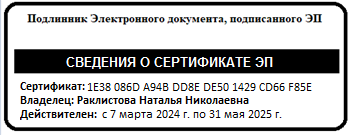 Отчет
о результатах самообследования
МБОУ СШ №45
за 2023 годТверь2024АНАЛИТИЧЕСКАЯ ЧАСТЬПроцедура самообследования проводится МБОУ СШ №45   (далее - Школа) в целях обеспечения доступности и открытости информации о деятельности общеобразовательной организации: системы управления организации, содержания и качества подготовки учащихся, организации учебного процесса, качества кадрового, учебно-методического, библиотечно-информационного обеспечения, материально- технической базы, инновационной деятельности, функционирования внутренней и внешней системы оценки качества образования.Данные для аналитической справки и показатели о самообследовании представлены на 31.12.2023 г.Самообследование проводится в соответствии со следующими нормативными документами:Федеральным законом от 29.12.2012 г. № 273-ФЗ «Об образовании в Российской Федерации» (пункт 3 части 3 статьи 28; пункт 3 части 2 статьи 29).Приказом Министерства образования и науки Российской Федерации от 10.12.2013 г. № 1324 (ред.15.02.2017) «Об утверждении показателей деятельности образовательной организации, подлежащей самообследованию».ОБЩИЕ СВЕДЕНИЯ О МБОУ СШ №45Режим работы:Первая и вторая  смены (вторая смена – 2 и 3 классы).                                                                                                                                                                                                     Пятидневная учебная неделя.                                                                                                                                                                                                        Начало  занятий  в 8.00Уроки по 40 минут.	Годовой календарный учебный график:-для 1- 9 классов – 4 учебных четверти;-для 10-11 классов – 2 учебных полугодия;1 четверть: с 01 сентября по 27октября 2023 года (8 учебных недель);2 четверть: с 07 ноября по 30декабря 2023 года (8 учебных недель);3 четверть: с 09 января по 22 марта 2024 года (11 учебных недель);4 четверть: с 01 апреля по 24 мая 2024 года (7 учебных недель)1 полугодие: 01сентября по 30 декабря 2023 года2 полугодие: с 09 января по 24 мая 2024 годаИтоговые контрольные работы проводятся во 2-8 классах по русскому языку (диктант) и по математике (контрольная работа). В классах с углубленным изучением химии и физики на уровне основного общего образования также проводятся итоговые контрольные работы по углубляемому предмету. В 10 классах итоговые контрольные работы проводятся по русскому языку и математике (в форме и по материалам ЕГЭ). В профильных 10 классах также проводятся контрольные работы по химии и физике, если эти предметы являются профильными (в форме и по материалам ЕГЭ).В школе устанавливаются следующая форма проведения промежуточной аттестации: итоги года. Итоги года подводятся не ранее 10 календарных дней до окончания учебного года и не позднее предпоследнего дня учебного года.  Обучение на уровне основного общего и среднего общего образования заканчивается государственной итоговой аттестацией.В МБОУ СШ №45 реализуются образовательные программы: – основная общеобразовательная программа начального общего образования; – основная общеобразовательная программа основного общего образования; – основная общеобразовательная программа среднего общего образования; – адаптированная основная общеобразовательная программа начального общего образования обучающихся с задержкой психического развития (вариант 7.1., 7.2.); – адаптированная основная общеобразовательная программа начального общего образования обучающихся с тяжёлыми нарушениями речи (вариант 5.1., 5.2.); –адаптированная основная общеобразовательная программа начального общего образования обучающихся с УО (вариант 1)– адаптированная основная общеобразовательная программа основного общего образования обучающихся с задержкой психического развития (вариант 7.1., 7.2.);– адаптированная основная общеобразовательная программа начального общего образования обучающихся с тяжёлыми нарушениями речи (вариант 5.1., 5.2.); В  2023 году школа продолжила работу по программе развития МБОУ СШ №45 на 2018/2023 г.Целью данной программы является достижение  нового  качества образования, ориентированного на  актуальные и перспективные потребности личности, общества и государства.Задачи программы:1.	Обновление содержания среднего общего образования через реализацию ФГОС.2.	 Совершенствование системы методической работы, обеспечивающей формирование и развитие профессиональных  компетентностей педагогических работников, соответствующих современным и перспективным запросам общества и государства.3.	Создание развивающей образовательной среды школы, обеспечивающей получение качественного образования, формирующей инженерное мышление обучающихся, которое является основой профильного и далее профессионального образования, адекватного новым требованиям рынка труда и современной социальной жизни.4.	Оказание помощи школьникам в осознанном выборе профессии;  формирование психологической готовности к совершению осознанного профессионального выбора, соответствующего индивидуальным особенностям каждой личности. 5.	Создание и реализация  модели инклюзивного образования, которая исключает любую дискриминацию детей, обеспечивает равное отношение ко всем людям, но создает особые условия для каждого ребенка, имеющего различные образовательные потребности.Программа состоит из 5-ти подпрограмм:«ФГОС СОО»«Успешный учитель – успешный ученик» «Инженерное образование»«Разные возможности – равные права»«Профориентация»1. ОЦЕНКА ОБРАЗОВАТЕЛЬНОЙ ДЕЯТЕЛЬНОСТИ  ОБУЧАЮЩИХСЯОбразовательная деятельность в Школе организуется в соответствии с Федеральным законом от 29.12.2012 № 273-ФЗ «Об образовании в Российской Федерации», ФГОС начального общего, основного общего и среднего общего образования, основными образовательными программами, локальными нормативными актами Школы.С 01.09.2023 Школа реализует: в 1-4 классах федеральную образовательную программу начального общего образования, утвержденную приказом Минпросвещения России от 18.05.2023 № 372 (далее — ФОП НОО), в 5- 9 классах федеральную образовательную программу основного общего образования, утвержденную приказом Минпросвещения России от 18.05.2023 № 370 (далее — ФОП ООО), в 10-11 классах  федеральную образовательную программу среднего общего образования, утвержденную приказом Минпросвещения России от 18.05.2023 № 371 (далее — ФОП СОО).При разработке ООП Школа непосредственно использовала:федеральные рабочие программы по учебным предметам «Русский язык», «Литературное чтение», «Окружающий мир» — для ООП НОО;федеральные рабочие программы по учебным предметам «Русский язык», «Литература», «История», «Обществознание», «География» и «Основы безопасности жизнедеятельности» — для ООП ООО и ООП СОО;программы формирования универсальных учебных действий у учащихся;федеральные рабочие программы воспитания;федеральные учебные планы;федеральные календарные планы воспитательной работы.Школа функционирует в соответствии с требованиями СП 2.4.3648-20 «Санитарно-эпидемиологические требования к организациям воспитания и обучения, отдыха и оздоровления детей и молодежи», СанПиН 1.2.3685-21 «Гигиенические нормативы и требования к обеспечению безопасности и (или) безвредности для человека факторов среды обитания», утвержденных постановлением Главного государственного санитарного врача Российской Федерации от 28.01.2021 № 2.Школа ведет работу по формированию здорового образа жизни и реализации технологий сбережения здоровья. Все учителя проводят совместно с обучающимися физкультминутки во время занятий, гимнастику для глаз, обеспечивается контроль за осанкой, в том числе во время письма, рисования и использования электронных средств обучения.С 01.09.2023 введена должность советника директора по воспитанию и взаимодействию с детскими общественными объединениями (далее — советник по воспитанию). Ее занимают 2 педагога, со стажем педагогической работы  1 и 23 года. Введение должности советника по воспитанию и работе с детскими объединениями позволило систематизировать работу классных руководителей и снять излишнюю нагрузку с заместителя директора по учебно-воспитательной работе. Роль советника заключается в организации современного воспитательного процесса в школе с точки зрения развития деятельности детских и молодежных общественных объединений, трансляции федеральной и региональной повестки по основным мероприятиям и конкурсам, помощи в реализации инициатив учеников, увеличении охвата школьников, принимающих участие в интересных им событиях, точечной работе по профилактике негативных явлений в детской и молодежной среде, трансляции лучших практик и примеров наставничества.С 01.09.2023 Школа применяет новый профстандарт специалиста в области воспитания, утвержденный приказом Минтруда от 30.01.2023 № 53н. В соответствии с ним советнику директора по воспитанию и взаимодействию с детскими общественными объединениями, поручены две трудовые функции:организовывать воспитательную деятельность в Школе — готовить предложения по разработке и корректировке ООП, проводить мероприятия по выявлению, поддержке и развитию способностей и талантов учащихся, содействовать в функционировании системы ученического самоуправления, консультировать участников образовательных отношений по вопросам воспитания с использованием современных информационных технологий и т. д.;организовывать взаимодействие с детскими и молодежными общественными объединениями — общероссийскими общественно-государственными детско-юношескими организациями, общественными объединениями, имеющими патриотическую, культурную, спортивную, туристско-краеведческую и благотворительную направленность, другими образовательными организациями, в том числе в рамках сетевого взаимодействия, местным бизнес-сообществом и социальными партнерами, в том числе по вопросам профессиональной ориентации обучающихся и т. д.Воспитательная работаВоспитательная программа является обязательной частью основной образовательной программы МБОУ СШ №45 и призвана помочь всем участникам образовательного процесса реализовать воспитательный потенциал совместной деятельности и тем самым сделать школу воспитывающей организацией.Данная программа направлена на приобщение обучающихся к российским традиционным духовным ценностям, правилам и нормам поведения в российском обществе, а так же решение проблем гармоничного вхождения школьников в социальный мир и налаживания ответственных взаимоотношений с окружающими их людьми.Цель воспитания обучающихся в школе для: начального общего образования и основного общего образования:развитие личности, создание условий для самоопределения и социализации на основе социокультурных, духовно-нравственных ценностей и принятых в российском обществе правил и норм поведения в интересах человека, семьи, общества и государства;формирование у обучающихся чувства патриотизма, гражданственности, уважения к памяти защитников Отечества и подвигам Героев Отечества, закону и правопорядку, человека труда и старшему поколению, взаимного уважения, бережного отношения к культурному наследию и традициям многонационального народа Российской Федерации, природе и окружающей среде.среднего общего образования:развитие личности, создание условий для самоопределения и социализации на основе традиционных российских ценностей (жизни, достоинства, прав и свобод человека, патриотизма, гражданственности, служения Отечеству и ответственности за его судьбу, высоких нравственных идеалов, крепкой семьи, созидательного труда, приоритета, духовного над материальным, гуманизма, милосердия, справедливости, коллективизма, взаимопомощи и взаимоуважения, исторической памяти и преемственности поколений, единства народов России, а также принятых в российском обществе правил и норм поведения в интересах человека, семьи, общества и государства.Достижению поставленной цели воспитания обучающихся будет способствовать решение следующих основных задач:усвоение обучающимися знаний норм, духовно-нравственных ценностей, традиций, которые выработало российское общество (социально значимых знаний);формирование и развитие личностных отношений к этим нормам, ценностям, традициям (их освоение, принятие);приобретение соответствующего этим нормам, ценностям, традициям социокультурного опыта поведения, общения, межличностных социальных отношений, применения полученных знаний;достижение личностных результатов освоения общеобразовательных программ в соответствии с ФГОС (НОО, ООО, СОО).Вся воспитательная работа за 2023 год имеет модульную структуру. Каждый модуль ориентирован на достижение конкретных воспитательных задач. В центре такого модуля собраны воспитательные события, позволяющие планомерно, переходя от одного к другому, задать четкий ритм жизни коллектива класса, избежать стихийности, оказывать действенную помощь каждому учащемуся и их родителям. Инвариантными модулями являются: «Классное руководство», «Школьный урок» «Курсы внеурочной деятельности» «Работа с родителями» «Детское самоуправление» «Профориентация».  Вариативные модули: «Ключевые общешкольные дела», «Детские объединения», «Школьные СМИ», «Экскурсии, походы», «Организация предметно-эстетической среды», «Школьный музей», «Школьный спортивный клуб», «Научное общество учащихся».Модуль  «Классное руководство». Все классные руководители составили план воспитательной работы класса.  Согласно плану работы, еженедельно проводились инструктажи по технике безопасности, тематические классные часы и ежедневно пятиминутки по правилам дорожного движения. Участвовали в школьных и городских мероприятиях согласно утвержденному директором графику.Классным руководителем проводилась работа с учителями - предметниками по вопросу успеваемости учащихся, родителям слабоуспевающих учащихся высланы уведомления по успеваемости детей, с выпиской оценок. Проводилась индивидуальная работа по повышению успеваемости учащихся.Модуль «Урочная деятельность». С целью оказания влияния на поведение отдельных учащихся была налажена связь с учителями-предметниками.В течение 2023 года проводился ежедневный контроль посещаемости занятий учащимися, выяснялись причины в случае их отсутствия, поддерживалась тесная связь с родителями. Модуль «Внеурочная деятельность» Целью внеклассной деятельности являлось повышения уровня самореализации школьников, развитие их творческих, интеллектуальных, научных, художественных, технических, спортивных, коммуникативных способностей. В соответствии с требованиями Стандарта второго поколения внеурочная деятельность в школе была организована по следующим направлениям: Спортивно-оздоровительное  направление: «Шахматы».Духовно-нравственное направление: "Орленок".Общекультурное направление: «Разговоры о важном», «Россия – мои горизонты», «Лоскутное шитье», «Декупаж», «Витаржи»Общеинтеллектуальное направление: «Финансовая грамотность», «Риторика», «Математика»В 2023  году 100% учащихся охвачено внеурочной деятельностью. Работа с родителями. Воспитательная работа школы не может строиться без учета того, что индивидуальность ребенка формируется в семье. Многие родители активно участвуют: в коллективных творческих делах, в организации и проведении экскурсий, в проведении профилактической работы. В каждом классном коллективе каждую четверть проводились классные родительские собрания. Тематика родительских собраний строго определена: Март «Ответственность родителей»Май «Об этом с тревогой говорят родители»Октябрь – «Безопасность детей»Декабрь «Интернет безопасность» Модуль «Детское самоуправление»  Участие в работе ученического самоуправления способствует развитию чувства сопричастности ко всему происходящему в классе, школе, а значит, и к происходящему в стране. Все заседания проходят по графику. Школьное ученическое самоуправление реализуется через деятельность детских организаций: первичное отделение РДДМ «Движение Первых» , «Орлята России» . Совет Старшеклассников принимает участие, в качестве организаторов, во всех общешкольных мероприятиях. Формы организации деятельности: волонтёрство, уборка памятных мест, краеведение, школьный музей, трудовые и социальные акции, спортивные мероприятия, встречи с интересными людьми, Дни воинской славы России.Модуль «Профориентация»Организация профориентационной работы  в МБОУ СШ № 45 является одним из направлений в структуре учебно-воспитательной работы и направлена на обеспечение социальных гарантий в вопросах профессионального самоопределения всех участников образовательного процесса.При организации профориентационной работы в школе соблюдаются следующие принципы:Систематичность и преемственность - работа ведется с первого по выпускной класс. Дифференцированный и индивидуальный подход к учащимся в зависимости от возраста и уровня сформированности их интересов. Взаимосвязь школы, семьи, профессиональных учебных заведений, центров профориентации молодежи, службы занятости, общественных молодежных организаций. Связь профориентации с жизнью (органическое единство потребностями общества в кадрах).Цели профориентационной работы: помочь школьникам сделать осознанный выбор профессии; формирование психологической готовности к совершению осознанного профессионального выбора, соответствующего индивидуальным особенностям каждой личности; повышение компетентности учащихся  в области планирования карьеры.Задачи профориентационной работы: осознание своих желаний и возможностей;исследование способностей, интересов, интеллектуальных и личностных особенностей;ознакомление с основными принципами выбора профессии, планирования карьеры;знакомство с особенностями современного рынка труда;помощь в сопоставлении своих возможностей с требованиями выбираемых профессий; проведение профессиональной консультации, оказание помощи учащимся в оценке своихспособностей и качеств, применительно к конкретным видам трудовой деятельности;помощь в  осознании трудностей в достижении профессиональных целей и найти пути их преодоления;составление индивидуального образовательного плана или программы саморазвития в соответствии с диагностическими данными;создание условий для практической пробы сил в различных видах деятельности;формирование профессионального намерения и оказание помощи в его реализации; анализ адаптации выпускников школы в профессиональных учебных заведениях и на производстве, изучение эффективности всей профориентационной работы.сформировать положительное отношение к труду; научиться разбираться в содержании профессиональной деятельности;научиться соотносить требования, предъявляемые профессией, со своими индивидуальными качествами.Основные направления работы:Социальное партнёрство – эффективное решение желаемых результатов в профориентационной работе.Информирование обучающихся о востребованных на рынке труда профессиях и  путях их получения.Создание социального партнерства.Изучение с привлечением специалистов и с использованием современных методов и средств диагностики профессионально важных качеств обучающихся.Коллективные и индивидуальные, с участием педагога-психолога, консультации обучающихся по вопросам выбора профессии.Организация встреч с представителями учебных заведений.Посещение дней открытых дверей учебных заведений.8-9 классы: уточнение образовательного запроса в ходе факультативных занятий; групповое и индивидуальное консультирование с целью выявления и формирования адекватного принятия решения о выборе профиля обучения, формирование образовательного запроса, соответствуюшего интересам и способностям обучающегося.10-11 классы: обучение действиям по самоподготовке и саморазвитию, формирование профессиональных качеств в избранном виде труда, коррекция профессиональных планов, оценка готовности к избранной деятельности.Работа с педагогическим коллективом и родителямиИнформирование родителей  об организации профильного обучения, так как это наиболее важное звено в профориентационной работе.Родители обычно принимают активное участие в определении жизненных и профессиональных планов своих детей.Вместе с тем, вопросы выбора профессии и определения путей образования представляют трудную задачу как для самих обучающихся, так и их родителей (законных представителей). На родительских  собраниях и классных часах в выпускных классах,  во время индивидуальных консультаций  - классные руководители поднимают вопросы о важности правильного выбора дальнейшего образования детей с учетом требований современного рынка.На базе школы открыты профильные классы: универсальный, естественно-научный и технологический. В 10 классе организовано обучение по следующим углубленным программам: физика, химия, право, информатика, биология.Формы организации работы в школе:1.Беседы, лекции, просмотр видеофильмов;2.Профдиагностика, профконсультации для обучающихся;3.Посещение «Ярмарок профессий»;4.Выставки творческих работ обучающихся;5.Комплекс профориентационных услуг в виде профдиагностических мероприятий, занятий и тренингов по планированию карьеры;6.Консультации по выбору профиля обучения;7.Организации и проведение экскурсий (на предприятия, в учебные заведения);8.Встречи с представителями учебных заведений.Мероприятия, проводимые в рамках  профориентационной работы в школе:1. Экскурсия на издательско-полиграфический комплекс «Парето-принт» . (9б, 10, 7в); на кофеобжарочное производство «МилФудс» (9б, 10)2. Встречи с представителями  ВА ВКО им. Г.К. Жукова, УФСИН, ТГУ, ТГТУ, ТГМУ «Высшей школы предпринимательства», Московского международного университета, политехнического колледжа, промышленно-экономического коллджа, Росгвардии (9-11классы);3. Учащиеся 8-9 классов приняли активное участие:1) во всероссийском проекте по ранней профессиональной ориентации школьников 6-10 классов «Билет в будущее»;2) во II Региональном профориентационном фестивале «Шаг к успеху»Прошли предварительное анкетирование и профориентационное тестирование 160 человек, участвовали в очных проф. мероприятиях  (21.04.2023  мастер-класс «Иду на собеседование. Как выделиться и запомниться») - 23 человека, проходили анкетирование по итогам фестиваля – 44 человека.3) За организацию и проведение профориентационного образовательного мероприятия «Горизонты Образования» МБОУ СШ № 45 награждена дипломом.4. Интерактивные беседы о профессиях (5-9 классы);5. Открытый онлайн-урок, реализуемый с учетом  цикла открытых уроков   «ПроеКТОриЯ», направленных на раннюю профориентацию.6.Муниципальный этап Всероссийской олимпиады по технологии (Призер);7. Встреча с выпускниками ВА ВКО им. Жукова (11кл);8. Классные часы: «Я и моя будущая профессия», «Кем быть, каким быть», «Где получают профессию» (о профессиональных колледжах                       г. Твери) (7-9 классы);9. Экскурсия в мультимедийный исторический парк  «Россия – Моя история» (8-9 классы);10. Предметные недели профориентационной направленности.11. Профпробы: Тверской колледж им. А.Н. Коняева, колледж сервиса и туризма, Тверской педагогический колледж, Тверской политехнический колледж.Перспективы развития профориентационной деятельности:1.Расширить сотрудничество с колледжами и вузами.2.Продолжить поиск и внедрение наиболее эффективных форм организации профессионального ориентирования учащихся и родителей.3.Усилить пропаганду профессий;4.Педагогу-психологу расширить работу с обучающимися 8-11 классов.Модуль «Основные школьные дела»Ключевые общешкольные дела – это не набор календарных праздников, а комплекс коллективных творческих дел, интересных и значимых для школьников. Ключевые общешкольные дела являются стержнем годового цикла воспитательной работы школы, через которые осуществляется интеграция воспитательных усилий педагогов. Все мероприятия проводились согласно календарному плану воспитательной работы.Сентябрь-октябрь – праздник «День знаний», «Безопасность детей», «День здоровья», «Уроки гражданина», «День учителя», «День пожилого человека» и др;Ноябрь – декабрь – «День народного единства», акция «День добровольца», «Освобождение г. Калинина от немецко – фашистских захватчиков» Новогодние праздники и др;Январь-февраль – «Татьянин день», «День защитника Отечества», акция «Помоги птицам», и др;Март-апрель – 8 марта,  «День космонавтики» и др;Май-июнь – первое мая «Праздник весны и труда», День Победы, «День семьи», последний звонок, «День защиты детей», «Летние оздоровление», акция «Свеча памяти»;Учащиеся школы активно принимают участие в мероприятиях разного уровня:Модуль «Школьный музей»Наш     школьный  музей «Истории страны в истории семьи» является одной из форм внеурочной деятельности, развивающей сотворчество, активность, самодеятельность учащихся в процессе сбора, исследования, обработки, оформления и пропаганды материалов, имеющих воспитательную и познавательную ценность. Одной из основных задач музея является воспитание патриотического сознания школьников. Воспитание учащихся – это сложный, многофакторный процесс, так как на личность человека оказывают влияние и семья, и школа, и различные коллективы, с которыми он связан в своей жизни, и среда товарищей, и различные средства общественно-политической идеологии.В музее организованы следующие экспозиции:«ГТО»«Детство опалённое войной»«История елочной игрушки»«Быт русского народа»«История марки»«МЧС – глазами детей»В музее были организованы экскурсии для учащихся младшего и среднего звена. Школьный музей МБОУ СШ №45 внесен в реестр школьных музеев на Портале  школьных музеев РФ. Модуль «Школьные медиа». Цель школьных   медиа (совместно   создаваемых   обучающимися и педагогическими работниками средств распространения текстовой, аудио видео информации) – развитие коммуникативной культуры обучающихся, формирование навыков общения и сотрудничества, поддержка творческой самореализации обучающихся.В настоящее время существует школьное сообщество в социальной сети «Школа 45» - https://vk.com/school45tver, подписчиками которого являются педагоги, обучающиеся, их родители и просто заинтересованные школьной жизнью люди. В группах размещается актуальная новостная информация, проводятся онлайн конкурсы, проводятся социологические опросы и обсуждения назревших проблем. Считаем данную форму информирования удобной и оперативной. Наиболее важная информация также размещается на официальном сайте МБОУ СШ №45. Раз в четверть выпускается школьная газета «45-ая МИНУТА». Создателями газеты являются сами учащиеся школы. Модуль «Детские объединения» В МБОУ СШ 45 создан юнармейский отряд «Орленок». Цель и задачи деятельности отряда – воспитание патриотизма, активной гражданской позиции, духовно-нравственных ценностей, пропаганда здорового образа жизни, совершенствование ценностно-ориентированных качеств личности, поддержка государственных и общественных инициатив, направленных на укрепление обороноспособности Российской Федерации. Деятельность Юнармейского отряда осуществляет свою деятельность на базе МБОУ СШ №45, а также взаимодействует с организациями, деятельность которых направлена на духовно-нравственное, патриотическое и физическое развитие обучающихся; определяет профиль своей деятельности и планирует работу; участвует в военно-спортивных и юнармейских играх, соревнованиях, экскурсиях, походах, сборах и т.п. содержании памятников воинской славы, могил участников Вов и уходе за ними; ведет информационную деятельность в области развития гражданственности и патриотизма обучающихся; оказывает шефскую помощь ветеранам Великой Отечественной войны. Воспитанники юнармейского отряда принимали участие в областных, городских и школьных мероприятиях.  Модуль «Организация предметно-пространственной среды» Окружающая ребенка предметно-пространственной среда школы, при условии ее грамотной организации, обогащает внутренний мир ученика, способствует формированию у него чувства вкуса и стиля, создает атмосферу психологического комфорта, поднимает настроение, предупреждает стрессовые ситуации, способствует позитивному восприятию ребенком школы. Воспитывающее влияние на ребенка осуществлялись через такие формы работы с предметно-эстетической средой школы как:  оформление школы к традиционным мероприятиям (День Знаний, Новый год, 8 Марта, День Победы, 1 Мая), мотивационные плакаты, уголок безопасности,  конкурсы рисунков к знаменательным датам календаря, выставка фоторабот обучающихся, стендовая презентация, подготовка к ГИА и ЕГЭ, отличники учебы, правовой уголок, информационные стенды «Твоя будущая профессия», «Сдаем ГТО», уголок Здоровья,  проект «Школьный двор» (проектирование и разбивка клумб), акция «Сделаем школьный двор чище»,  оформление классных уголков,  создание фотозоны к традиционным школьным праздникам, оформление школы к традиционным мероприятиям.Модуль «Внешкольные мероприятия»Экскурсии, экспедиции, походы по своей малой Родине помогают школьникам нашей школы расширить свой кругозор, получить новые знания об окружающей его социальной, культурной, природной среде, научиться уважительно и бережно относиться к ней, приобрести важный опыт социально одобряемого поведения в различных внешкольных ситуациях. На экскурсиях, в экспедициях, в походах создаются благоприятные условия для воспитания у подростков самостоятельности и ответственности, формирования у них навыков само обслуживающего труда, преодоления их инфантильных и эгоистических наклонностей, обучения рациональному использованию своего времени, сил, имущества. Эти воспитательные возможности реализуются в рамках следующих видов и форм деятельности: регулярные пешие прогулки, экскурсии или походы выходного дня, организуемые в классах их классными руководителями и родителями школьников.В 2023 учебном году были организованы следующие экскурсии:Обзорные экскурсии по г ТверьЭкскурсии по Тверской областиг. Москваг. Новгородг. ТулаТакже учащиеся посещали театры, музеи и выставки:Тверской академический театр драмыТеатр юного зрителяТверская академическая филармония Театр кукол Тверской объединенный музейМузей Тверского бытаТверской императорский музейМузей козлаМузей города Москвы, Тулы, Новгорода.  Модуль «Школьный спортивный клуб» В  2023 году в МБОУ СШ № 45 продолжает успешно функционировать школьный спортивный клуб «ШСК-45» - общественная организация учителей, учащихся, способствующая развитию физической культуры и спорта в школе. Замечательная идея увлечь физической культурой не только активных спортсменов, преданных любителей спорта, но и всех остальных учащихся школы, педагогов, была воспринята с энтузиазмом. Все участники воспитательно - образовательного процесса объединились вокруг общего дела: были определены цели и задачи клуба, разработана нормативно - правовая база ШСК. Приоритетными задачами ШСК в 2023 учебном году были: Пропаганда здорового образа жизни, личностных и общественных ценностей физической культуры и спорта; Формирование у детей ранней мотивации и устойчивого интереса к укреплению здоровья, физическому и спортивному совершенствованию; Вовлечение занимающихся в систематические занятия физической культурой и спортом. Совершенствование организации различных форм физкультурнооздоровительной и спортивно-массовой работы с детьми и подростками;Вовлечение в спортивно-массовые мероприятия, в работу спортивных секций учащихся, состоящих на профилактическом учете, находящихся в социально опасном положении или трудной жизненной ситуации.В рамках деятельности ШСК проведены школьные спортивно-массовые оздоровительные мероприятия. Дополнительное образованиеВажным звеном в системе воспитательной работы школы является система дополнительного образования. Для развития личности ученика, готовности учащихся использовать усвоенные знания, умения и способы деятельности в реальной жизни, для решения практических задач, для повышения компьютерной грамотности организована кружковая работа по интересам. Часы, используемые на кружковую работу по отдельным предметам, способствуют расширению умственного кругозора ребенка, развитию творческих способностей, обеспечивают повышенный уровень изучения отдельных предметов.Работа в кружках – это одна из форм профессиональной ориентации, так как задачей предпрофильной подготовки является развитие широкого спектра познавательных и профессиональных интересов, ключевых компетенций, обеспечивающих успешность в будущей профессиональной деятельности.Педагоги школы старались создать условия для удовлетворения потребностей детей, их самовыражения  и самоопределения, предоставить свободный выбор учащимся дополнительных образовательных направлений, выявить и поддержать одаренных детей, а также создать ситуации для успешной деятельности каждого ученика, с учетом того, что не все дети обладают одинаковыми способностями и возможностями. Направление деятельности:Естественнонаучная деятельность: «Научно-исследовательская лаборатория»,  «Практическая ботаника», «Наука и мир», «Шаг в медицину»Социально - педагогическая деятельность: «Школа развития», «Азбука дорожной науки»Художественная деятельность: вокальная студия «Скворцы», вокальная студия «Созвездие», «Школа игры на гитарах», фольклорная студия «Сударушка» школьная театральная  студия «45-к»Физкультурно-спортивная деятельность: «Шахматы в школе»Результативность работы объединений дополнительного образования.Вокальная студия скворцы (руководитель Майорова Елена Владимировна) стал призером городского конкурса «Суворов – герой на все времена»2. СИСТЕМА УПРАВЛЕНИЯ ШКОЛОЙУправление школой осуществляется на основе сочетания принципов единоначалия и коллегиальности в соответствии с законодательством Российской Федерации, действующим Уставом и иными нормативными актами школы.В школе существуют следующие уровни управления:административный (директор, заместители директора по учебно-воспитательной работе, воспитательной работе, по общим вопросам);коллегиальные органы  управления (общее собрание работников школы, педагогический совет, совет школы);орган  соуправления школой (методический совет);Администрация школыСистема управления в школе складывается из трёх компонентов:внутреннее управление (планирование, прогнозирование, организация, координация, регулирование, мотивация труда, учёт, анализ и контроль учебной и административно-хозяйственной деятельности);управление персоналом (планирование кадровой работы, отбор и расстановка кадров, повышение квалификации и карьерный рост, обеспечение безопасности и здоровья сотрудников, создание благоприятных условий труда, дисциплина и контроль формирование корпоративной культуры);эффективное взаимодействие с внешним окружением (органами власти; социальными и сетевыми партнерами; субъектами профилактической работы; образовательными организациями; организациями досуга, культуры, спорта; общественными организациями).Процесс управления выстраивается на основе Программы развития МБОУ СШ №45 на период с 2023 по 2028 годы. Ежегодно утверждается план работы школы на учебный год.Управление образовательной деятельностью обеспечивается государственной информационной системой «Сетевой город. Образование», которая позволяет унифицировать управление образовательной деятельностью, сделать его прозрачным для всех его субъектов. Управление образовательной деятельностью осуществляется и посредством локального нормативного регулирования. Система локального нормативного регулирования образовательной деятельности позволяет выполнять нормы и требования, регламентирующие как образовательную деятельность, так различные виды отношений, возникающих в МБОУ СШ №45. В 2023 году в школе была организована работа методического совета, в состав которого входили 12 чел.: директор, заместители директора по УВР  – 4 чел., руководители ШМО – 6 чел., заместитель директора по информатизации.Состав методического совета на 2023/ 2024 учебный годРуководитель методического совета:       О.В. Уткина, зам. директора по УВР    Члены методического совета:                      Н.Н. Раклистова , директор                                                              М.Ю. Ельцова, зам.директора по УВР                                                                                                                                                                                      М.В. Мавлянова, зам.директора по УВР                                                Е.Ю. Стальбакова, учитель начальных классов                                                             Е.В. Широкова, зам.директора по УВР                                                                        Руководители МО:                                                    математики и информатики  - Е.Б. Шмелёва                                естественных и общественных наук    - С.В. Жирнова                                            русского языка и  литературы  - М.А. Салова                                                                 английского языка  - Г.В. Рогова                                                          начальных классов  - С.В. Михайлова                         физкультуры, искусства, технологии, ОБЖ – Н.Н. ЛугининаВ 2023 учебном году в школе функционировали  6  школьных методических объединений учителей: математики и информатики; естественных и общественных наук; русского языка и литературы; английского языка; начальных классов; физкультуры, музыки, ИЗО, технологии.Выводы: Структура общеобразовательного учреждения соответствует функциональным задачам и Уставу МБОУ СШ №45, имеются в наличии все необходимые основные локальные акты школы. Перечень локальных актов и качество документов, формы, порядок их утверждения и регистрации соответствуют нормам правового регулирования в сфере образования. Уровень компетентности и методической подготовленности членов администрации школы достаточен для обеспечения квалифицированного руководства всеми направлениями образовательной деятельности. В МБОУ СШ №45 имеются необходимые организационно-административные условия для реализации основных образовательных программ начального, основного и среднего общего образования.3. ОЦЕНКА  СОДЕРЖАНИЯ И КАЧЕСТВА ПОДГОТОВКИ ОБУЧАЮЩИХСЯ3.1. Анализ успеваемости обучающихся по итогам учебного года.В 2022/2023учебном году в школе обучалось-   на начало года 1196 человека, на конец года 1194 человека,-  прибыло 21 человек,  выбыло 23 человека. Так же как и в прошлом году динамика движения учащихся стабильная.В школе были созданы условия для охвата всех детей учёбой и сохранения контингента. В 2023 году следует отметить отрицательную  динамику успешности обучения. В 2022/2023 учебном году качество знаний по школе составило 40,6% , что на 4,9% ниже, чем в предыдущем учебном году.Количество отличников уменьшилось  на 0,5% (6,2%),  количество хорошистов  так же уменьшилось на 4,4% (38,8%). На повторное обучение в 2022/2023 учебном году оставлен 1 обучающийся (не посещал школу без уважительных причин). Количество условно переведенных уменьшилось на 1,2%. В 11 классе 3 выпускника закончили школу с медалью «За особые успехи в учении»  (в предыдущем учебном году было 2 медалиста). В 9-х классах три выпускника получили аттестат с отличием   (в 2021/2022 учебном году –  2 выпускника).Анализируя ситуацию знаний учащихся по уровням образования,                    на уровнях начального и основного общего образования наблюдается  положительная динамика (качество знаний увеличилось на 2,2% и 3,4% соответственно). На уровне среднего общего образования качество знаний понизилось на 2,9%. Процент успеваемости на уровнях начального  и среднего общего образования понизился (на 0,3% и 1,2% соответственно), на уровне основного общего образования повысился на 5,6%.При переходе   в следующий класс в параллелях 2-х, 6-х, 8-х и 10 классов наблюдается отрицательная динамика успеваемости. Успеваемость осталась на прежнем уровне в параллелях 3-х, 4-х  и 11-х классов. Положительная динамика успеваемости наблюдается в параллелях 5-х, 7-х и 9-х классов. Качество знаний при переходе в следующий класс снизилось в 4-х,               5-х, 7-х,  8-х и 9-х  классах.  В 6-х,  10-х и 11-х классах качество знаний повысилось. Максимальное снижение качества  знаний можно наблюдать в параллелях 5-х (на 21%).Условно переведены  32 человека.                               Общие сведения об итогах 2022/2023 учебного года.Качество и уровень обученности по параллелям и уровням образования3.2. Результаты  ВПР 2023  (4-8 классы).В апреле - мае для обучающихся 4 - 8 классов проводились ВПР по русскому языку, математике, истории, биологии, географии, обществознанию, английскому языку, физике, химии. Обучающиеся 4, 5 классов принимали участие в ВПР в штатном режиме. В параллелях 6, 7 и 8 классов в обязательном  режиме проводились ВПР по русскому языку и математике, а также по двум предметам по выбору. Обучающиеся нашей школы справились с выполнением проверочных работ. Анализ  обеспечения объективности результатов ВПР:Анализируя таблицу, можно сделать вывод, что большая часть детей подтвердили свои отметки. Но есть и исключения: например: по английскому языку в параллели 7 классов оценку подтвердили только 49% обучающихся, а 50% - понизили свой результат.Процент выполнения в 2023 году заданий ВПР, оценивающих функциональную грамотностьМатематическая грамотностьЗадания ВПР в 4 классе по математике проверяли у школьников овладение основами логического и алгоритмического мышления, умение интерпретировать информацию, полученную при поведении несложных исследований (объяснять, сравнивать и обобщать данные, делать выводы и прогнозы), в 8 классе - умение использовать функционально графические представления для описания реальных зависимостей, извлекать из текста необходимую информацию, представлять данные в виде диаграмм, графиков.Из представленных данных следует, что в МБОУ СШ № 45 уровень математической грамотности школьников составляет 50,5%. Данный показатель повысился на 18,1% по сравнению с показателем ВПР – 2022 (32,4%).Естественно-научная грамотностьЗадания ВПР по географии в 6 классе - умение применять и преобразовывать знаки и символы, модели и схемы для решения учебных и познавательных задач, умение устанавливать причинно-следственные связи, строить логическое рассуждение, умозаключение и делать выводы, владение основами картографической грамотности и использования географической карты для решения разнообразных задач, сформированность представлений о необходимости географических знаний для решения практических задач; по географии в 7 классе - умение работать со статистическими данными о населении стран мира, представленными в виде статистической таблицы, умения извлекать информацию в соответствии с поставленной задачей и интерпретировать ее в целях сопоставления с информацией, представленной в графической форме (в виде диаграмм и графиков); по химии в 8 классе - проверялось умение производить расчеты с использованием понятия «массовая доля», грамотно обращаться с веществами в повседневной жизни, использовать приобретенные знания для экологически грамотного поведения в окружающей среде, объективно оценивать информацию о веществах и химических процессах; осознавать значение теоретических знаний по химии для практической деятельности человека; понимать необходимость соблюдения предписаний, предлагаемых в инструкциях по использованию лекарств, средств бытовой химии и т.д. Из представленных данных следует, что в МБОУ СШ № 45 уровень естественно-научной грамотности школьников составляет 64,8%. Данный показатель повысился на 12,9% по сравнению с показателем ВПР – 2022 (51,9%).Читательская грамотностьЗадание по обществознанию в 6-8 классах – умение находить, извлекать и осмысливать информацию различного характера, полученную из доступных источников (диаграмм), систематизировать, анализировать полученные данные; применять полученную информацию для соотнесения собственного поведения и поступков других людей с нормами поведения, установленными законом; по русскому языку в 4 классе - умение задавать вопросы по содержанию текста и отвечать на них, подтверждая ответ примерами из текста, в 6 классе  – умение использовать при работе с текстом разные виды чтения (поисковое, просмотровое, ознакомительное, изучающее, реферативное), анализировать текст с точки зрения наличия в нем явной и скрытой, основной и второстепенной информации, определять его тему, проблему и основную мысль, создавать устные и письменные высказывания определенной функционально- смысловой принадлежности (описание, повествование, рассуждение) и определенных жанров (тезисы, конспекты, выступления, лекции, отчеты, сообщения, аннотации, рефераты, доклады, сочинения), в 7 и 8 классах - владение навыками различных видов чтения (изучающим, ознакомительным, просмотровым) и информационной переработки прочитанного материала; умение адекватно понимать, интерпретировать и комментировать тексты различных функционально-смысловых типов речи (повествование, описание, рассуждение) и функциональных разновидностей языка; создавать и редактировать письменные тексты разных стилей и жанров с соблюдением норм современного русского литературного языка и речевого этикета.Из представленных данных следует, что в МБОУ СШ № 45 уровень читательской грамотности школьников составляет 75,2%. Данный показатель повысился на 5,6% по сравнению с показателем ВПР – 2022 (69,65%).Выводы:По результатам анализа представленных данных можно констатировать, что в МБОУ СШ № 45 по результатам проведения ВПР, оценивающих функциональную грамотность: математическая, естественно-научная и читательская грамотность имеет сформированность в среднем 63,5%. (Данный показатель повысился на 12,2% по сравнению с показателем ВПР – 2022 (51,3%). На первое место выходит процент сформированности читательской грамотности, составляющий 75,2%.3.3. Качество подготовки выпускников 9-х классов.Качество подготовки выпускников 11-х классов.Анализ результатов государственной итоговой аттестации обучающихся, освоивших образовательные программы среднего общего образования.Итоги  ГИА – 11: 46 выпускников 11-х классов получили аттестаты о среднем общем образовании. Из них  3 выпускника получили аттестаты с отличием и награждены медалью «За особые успехи в учении».Грамотой за особые успехи в изучении отдельных предметов награждены 11 учащихся.Из 46  выпускников ЕГЭ сдавали 46 человек.	46 выпускников сдавали русский язык, 31 выпускник – математику профильного уровня (20 – 11а (83%), 11 – 11б (50%)), 15 выпускников – математику базового уровня (4 – 11а (17%), 11 – 11б (50%)).Самые популярные предметы по выбору в 2023 году – обществознание и физика.В 2023 году обществознание сдавали 17 человек                                     (15 выпускников (68% выпускников 11б класса; в 11а обществознание не изучали, сдавали 2 выпускника)), ЕГЭ по физике сдавали   14 обучающихся (58% выпускников 11а класса  (в 11б физику не изучали, экзамен сдавала                      1 выпускница)), ЕГЭ по химии  выбрали для сдачи  7 выпускников 11а класса (29%), в 11б химию не изучали), ЕГЭ по информатике  выбрали для сдачи                   10 выпускников (7 выпускников 11а класса (29%), в 11б информатики нет  в учебном плане, для сдачи предмет выбрали 3 выпускника (14% учащихся 11б класса).6 выпускников выбрали для сдачи по выбору ЕГЭ по биологии                             (5 выпускников 11а класса (21%), в 11б биологии  нет  в учебном плане, сдавал 1 выпускник). 9 выпускников выбрали для сдачи – английский язык,                               4 выпускников сдавали литературу,  4 – историю.По городу в большей или меньшей степени «2» есть по всем предметам. Что касается результатов нашей школы – без двоек у нас сдали ЕГЭ по английскому языку (Рогова Г.В.), биологии (Самсонова М.В.), истории (Соколова А.А.), математике (Уткина О.В.), литературе (Салова М.А.), русскому языку (Вихрова М.П., Салова М.А..), физике (Жирнова С.В.), химии (Горбунова Т.А.).Следующий показатель – средний тестовый балл. По семи предметам средний балл выше города.Химия (средний тестовый балл – 89, это на 29 баллов выше городского). (Учитель Горбунова Т.А.)Математика (средний балл по школе на 13 баллов выше города). (учитель Уткина О.В.)Биология (средний балл на 12 баллов выше городских показателей). (Учитель Самсонова М.В.)История (средний балл на 10 баллов выше городских показателей). (учитель Соколова А.А.)Физика (средний балл на 9 баллов выше города).                                          (учитель Жирнова С.В.)Обществознание (средний балл на 8 баллов выше городских показателей). (учитель Соколова А.А.)Русский язык (средний балл на 6 выше города – это показатель по школе), в 11а выше на 3 балла (учитель Вихрова М.П.), в 11б выше на 8 баллов (учитель Салова М.А.).Т.о., если говорить о профилях, видим, что  по всем трем предметам естественно-научного профиля (математика, химия, биология), средний балл по школе выше городского. Технологический профиль - физика выше города.Не преодолел  минимальный порог Рособрнадзора 1  выпускник  по информатике, минимальный порог Минобрнауки 2 выпускника                                    (информатика, обществознание).90 баллов и выше набрали по русскому языку 6 выпускников, по химии 4 выпускника,   по математике 1 выпускник, по физике 1 выпускник, по истории 1 выпускница, по  английскому языку 1 выпускник:Результаты ЕГЭВысший балл на ЕГЭ - 100 баллов получила одна выпускница 11б класса по русскому языку. Учитель – Салова М.А. Результаты ЕГЭ представлены в таблице. Для получения медали за особые успехи в учении необходимы итоговые отметки «5» по всем учебным предметам и  ЕГЭ по русскому языку и математике сдать не ниже 70 баллов, а предметы по выбору – не ниже минимального порога.Все 3 кандидата на  медаль успешно сдали ЕГЭ и получили медаль «За особые успехи в учении».Выводы:Таким образом, анализируя результаты ЕГЭ, можно отметить, что педагогический коллектив в основном справился с поставленными целями и задачами.В следующем учебном году так же не допускать не преодоления порога по обязательным предметам. Администрации школы, классным руководителям будущих 11-х классов, учителям - предметникам проводить усиленную профилактическую работу с учащимися  и родителями в данном направлении.Администрации школы держать на персональном контроле учащихся, испытывающих трудности в изучении математики и русского языка.100 баллов на ЕГЭ:МедалистыРезультаты ЕГЭ за последние 3 года.(средний тестовый балл)3.4. Результаты внеурочной деятельности обучающихся.3.4.1. Результаты участия обучающихся в предметных олимпиадах и конкурсах.С 25 сентября по 25 октября в школе проводился школьный этап всероссийской олимпиады школьников по общеобразовательным предметам.Обучающиеся приняли участие в олимпиадах по 13 предметам. Особенность этого года (как и прошлого) состоит в том, что по 6 предметам (физике, химии, биологии, астрономии, математике и информатике) олимпиада проходила на базе платформы «Сириус».  Около 308 обучающихся приняли участие в олимпиадах. Это 37,7% обучающихся школы, имеющих право участия в ВсОШ.  Многие дети принимали участие в олимпиаде по нескольким предметам. В сумме показатель участия составил 586 человек, что на 43 человек меньше, чем в прошлом учебном году Наиболее активное участие обучающиеся принимали в олимпиаде по математике (108 человек),по физической культуре (103 человека),  по русскому языку (113 человек). По итогам проведения олимпиад было определено 157 призеров и 78 победителейПо результатам школьного этапа направлено для участия в городском туре 70 человек. Результаты Всероссийской олимпиады школьников.Очень достойно показали себя обучающиеся нашей школы в муниципальном этапе VV Региональной олимпиады по химии «Химоня – 2023». У нас 2 победителя и 4 призера.В городской развивающей олимпиаде по физике «Практик» два ученика стали призерами.По итогам проведения городского конкурса «Мир науки и творчества»  у школы 6 победителей и 4 призера.3.4.2. Анализ работы научного общества учащихся.В прошедшем учебном году продолжило работу научное общество учащихся, которое объединяло 35 школьника и 16 консультантов -преподавателей. Главным содержанием работы научного общества учащихся является развитие познавательной активности и творческих способностей учащихся в процессе углубленного изучения ими одной из наук. В этом году содержание работы НОУ проходило по следующим направлениям:Организация и проведение исследовательских работ, проектов.Включение в научно-исследовательскую деятельность способных учащихся в соответствии с их научными интересами.Обучение учащихся работе с научной литературой, формирование культуры научного исследования.Оказание практической помощи учащимся в проведении экспериментальной и исследовательской работы; организация индивидуальных консультаций, промежуточного и итогового контроля в ходе научных исследований учащихся.Участие в городских и всероссийских научно-практических конференциях, конкурсах.Рецензирование научных работ учащихся при подготовке их к участию в конкурсах и конференциях.Подготовка, организация и проведение научно-практических конференций, турниров.Учащиеся нашей школы имеют возможность углубленно изучать отдельные предметы естественнонаучной направленности под руководством Горбуновой Татьяны Анатольевны (химия) и Усовик Елены Рудольфовны (биология), пользуясь лабораториями ТГТУ, где они успешно занимаются исследовательской деятельностью.Научные конференции учеников - необходимый элемент школьной жизни, особенно там, где ведется НИР школьников. Конференции выполняют следующие задачи:1. учат выступать публично и не бояться аудитории;2. способствуют самореализации и социализации личности;3. учат правильно вести дискуссию, уважать чужое мнение;4. позволяют обмениваться научным опытом, учиться у других.Научное общество учащихся нашей школы – добровольное творческое объединение учащихся школы, стремящихся развивать свой интеллект, совершенствовать свои знания в определенной области науки, искусства, техники, приобретать умения и навыки научно – исследовательской, опытно – экспериментальной и творческой  деятельности под руководством научных консультантов-преподавателей. Главная цель НИР школьников - поэтапное осуществление познавательного процесса путем непосредственного участия в нем ученика. Все этапы НИР осуществляются учеником самостоятельно. Учитель в данном случае осуществляет контролирующую и консультационную функции.Результаты этой работы были представлены на  школьном  этапе городской конференции «Шаг в будущее».В этом году в конференции приняли участие 30 человек с 3-го по 11 класс и выступили с сообщениями в четырех секциях: «Физико-математической», «Химико-биологической», «Начальные классы», «Гуманитарной».Учащиеся  публично защищали работы по разнообразной тематике: «Роль сна в жизни человека», «Муравьи», «Таблица умножения-легко и просто», «Тайна гербов Тверской области», «Права и обязанности родителей», «Физическая природа и свойства черных дыр», «Кем я хочу стать? Вопрос о выборе профессии», «Получение наночастиц золота и изучение их свойств», «Можно ли прожить без глютена?», «Удивительный мир фракталов», «История о том, как я выращивала каштаны», «Изучение некоторых свойств молнии на примере искрового разряда»и др.Авторы работ в сотрудничестве с научными консультантами-руководителями (преподавателями МБОУ СШ №45) продемонстрировали оформленные  работы, имеющие творческий, исследовательский характер, новизну, теоретическую или практическую ценность. Публичная защита исследовательских работ проводилась в соответствии с общепринятыми нормами.В ходе работы школьного тура конференции были отобраны работы для участия в городском туре НПК «Шаг в будущее».Лучшие реферативные работы участвовали в конкурсе рефератов и сообщений в феврале  2023 года.Результаты городской научно-практической конференции  школьников                           «Шаг в будущее»Результаты городского конкурса рефератов и сообщенийРезультаты конкурса научно-исследовательских работ обучающихся «Региональные Менделеевские чтения»Подводя итоги работы, можно сделать следующие выводы. Во-первых, школьники приобщаются к миру науки, приобретают навыки исследовательской работы. Во-вторых, они могут представить работы для участия в различных конференциях и семинарах. В-третьих, учащиеся средней и старшей школы имеют возможность более верного выбора своего профессионального пути.4. ОЦЕНКА ОРГАНИЗАЦИИ УЧЕБНОЙ ДЕЯТЕЛЬНОСТИ. Организация учебной деятельности в Школе регламентируется режимом занятий, учебным планом, календарным учебным графиком, расписанием занятий, локальными нормативными актами Школы.Образовательная деятельность в Школе осуществляется по пятидневной учебной неделе для 1-11 классов. Занятия проводятся в первую смену — для обучающихся 1, 4–11 классов, во вторую смену для обучающихся 2–3 классов.4.1. Учебный план МБОУ СШ № 45 на 2022/2023 учебный год.    4.1.1 Начальное общее образованиеВ 1-4 классах реализуются программы «Перспектива» (1аб, 2аб, 3аб, 4аб классы) и «Школа России» (1вг, 2вг, 3вг, 4вг классы).Годовой  учебный план начального общего образования МБОУ СШ № 45на 2022/2023 учебный год  4.1.2. Основное общее образованиеВ 2022 / 2023 учебном году в пятых, шестых, седьмых, восьмых и девятых классах реализуется федеральный государственный образовательный стандарт основного общего образования.В 5-9 классах наряду с общеобразовательными классами  организованы классы с углубленным изучением химии (7а, 8а, 9в); классы с углубленным изучением физики (7б, 8б, 9а).В 9-х классах организованы факультативные курсы: «Избранные вопросы математики» «Избранные вопросы истории»  «Информатика в задачах» «Решение сложных задач по неорганической химии» «Избранные темы  по биологии»  «За страницами учебника  географии» «Практикум по английскому языку» «Избранные вопросы обществознания» «Методы решения физических задач»Недельный учебный план основного общего образования (6 классы, общеобразовательные)МБОУ СШ № 45 на 2022/2023 учебный год* часть, формируемая участниками образовательных отношений	Недельный учебный план основного общего образования (7 классы)МБОУ СШ № 45 на 2022/2023 учебный год* часть, формируемая участниками образовательных отношенийНедельный учебный план  основного общего образования (8 классы)МБОУ СШ № 45 на 2022/2023 учебный год* часть, формируемая участниками образовательных отношенийНедельный учебный план основного общего образования (9 классы)МБОУ СШ № 45 на 2022/2023 учебный год* часть, формируемая участниками образовательных отношений4.1.3. Среднее общее  образование В 2022/2023  учебном году в 10 и 11 классах реализуется федеральный государственный образовательный стандарт среднего общего образования. Учебный план отражает организационно-педагогические условия, необходимые для достижения результатов освоения основной образовательной программы в соответствии с требованиями ФГОС СОО, организации образовательной деятельности, а также учебный план определяет состав и объем учебных предметов, курсов и их распределение по классам (годам) обучения. Учебный план предусматривает изучение обязательных учебных предметов: учебных предметов по выбору из обязательных предметных областей, дополнительных учебных предметов, курсов по выбору и общих для включения во все учебные планы учебных предметов, в том числе на углубленном уровне.Учебный план должен содержать 10 (11) учебных предметов и предусматривать изучение не менее одного учебного предмета из каждой предметной области, определенной ФГОС. ФГОС определяет следующие предметные области:"Русский язык и литература»"Родной язык и родная литература""Иностранные языки""Общественные науки" "Математика и информатика""Естественные науки""Физическая культура, экология и основы безопасности жизнедеятельности".Общими для включения во все учебные планы являются учебные предметы: «Русский язык», «Литература», «Иностранный язык», «Математика», «История», «Физическая культура», «Основы безопасности жизнедеятельности», «Астрономия», «Родной язык».Учебный план профиля обучения (кроме универсального) содержит 3 учебных предмета на углубленном уровне изучения из соответствующей профилю обучения предметной области и (или) смежной с ней предметной области.В 2022-2023 учебном году  в  10 классе организовано обучение по следующим углубленным программам: физика, химия, право, информатика, биология. Обязательные предметы изучаются на базовом уровне. Также на базовом уровне изучаются еще химия, физика и обществознание. Каждый обучающийся формирует учебный план по своим запросам. Кроме обязательных учебных предметов, перечисленных выше, каждый обучающийся может выбрать до 3-х предметов на углубленном уровне (физика или химия, право, биология или информатика), а также изучает либо физику, либо химию на базовом уровне (если один из этих предметов выбран на углубленном уровне, то другой выбирается на базовом; если на углубленном уровне выбрана биология, то на базовом уровне изучается химия;  если на углубленном уровне выбрана информатика, то на базовом изучается физика; если на углубленном выбрано право, то выбирается любой из них на базовом уровне). Обучающиеся, выбравшие изучения права, обязательно изучают обществознание на базовом уровне.Предусмотрено деление класса на группы во время проведения занятий:- на 3 группы – физика/химия (углубленный уровень), у третьей группы (обучающиеся, не выбравшие данные предметы) в это время занятий нет, либо проходят курсы по выбору;- на 2 группы – физика/химия (базовый уровень)- на 4 группы – право/биология/информатика (углубленный уровень),  у четвертой группы (обучающиеся, не выбравшие данные предметы) в это время занятий нет, либо проходят курсы по выбору.В учебном плане предусмотрено выполнение обучающимися индивидуального проекта.В 10-х классах организованы курсы по выбору:«Повторим орфографию и пунктуацию» «Учимся писать сочинение по литературе»«Решение геометрических задач»«Практикум по математике»«Совершенствуйте  свой английский» «Коммуникативная грамматика» «География человеческой деятельности. Экономика, политика, культура».«История: от теории к практике» «Актуальные вопросы истории» В 11-х классах организованы курсы по выбору:«Русский язык. Шаг за шагом» «Русский язык: от теории до практики»«Пишем сочинение по литературе» «Практика грамматики английского языка» «Английский язык: глобальное и селективное аудирование» «Математический практикум: алгебра и начала анализа, избранные вопросы геометрии» «Математический практикум: алгебра и начала анализа» «Теория и практика решения задач по геометрии» «Классика и современность» «Практика грамматики английского языка»«Английский язык: глобальное и селективное аудирование»«Обществознание: от теории к практике»«Актуальные вопросы обществознания»4.2. Учебный план МБОУ СШ № 45 на 2023/2024 учебный год.    4.2.1.Начальное общее образованиеВ 1-4 классах реализуются программы «Перспектива» (1аб, 2аб, 3аб, 4аб классы) и «Школа России» (1вг, 2вг, 3вг, 4вг классы).  4.2.2. Основное общее образованиеВ 2023 / 2024 учебном году в пятых, шестых, седьмых, восьмых и девятых классах реализуется федеральный государственный образовательный стандарт основного общего образования.В 5-9 классах наряду с общеобразовательными классами  организованы классы с углубленным изучением химии (7б, 8а, 9а); классы с углубленным изучением физики (7а, 8б, 9б).В 9-х классах организованы факультативные курсы:«Избранные вопросы обществознания»; «Избранные вопросы истории»; «Решение сложных задач по неорганической химии»; «За страницами учебника географии»;  «Методы решения физических задач»; «Избранные темы по биологии»; «Информатика в задачах»; «Английский без ошибок».Годовой учебный план основного общего образования (5-6 классы, общеобразовательные)МБОУ СШ № 45 на 2023/2024 учебный годНедельный  учебный план основного общего образования (5-6 классы, общеобразовательные)МБОУ СШ № 45 на 2023/2024 учебный годГодовой учебный план основного общего образования (7-9классы)МБОУ СШ № 45 на 2023/2024 учебный годНедельный  учебный план основного общего образования (7-9классы)МБОУ СШ № 45 на 2023/2024 учебный год4.2.3. Среднее общее образованиеВ 2023/2024 учебном году в 10 и 11 классах реализуется федеральный государственный образовательный стандарт среднего общего образования: в 10 классе обновлённый ФГОС СОО (изменения  внесены приказом Министерства просвещения Российской Федерации от 12 августа 2022 г. № 732 «О внесении изменений в федеральный государственный образовательный стандарт среднего общего образования», утвержденный приказом Министерства образования и науки Российской Федерации от 17 мая 2012 г. № 413»), в 11 классе - приказ Минпросвещения России от 24.09.2020 № 519 «О внесении изменения в федеральный государственный образовательный стандарт среднего общего образования, утвержденный приказом Министерства образования и науки Российской Федерации от 17 мая 2012 г. № 413».Учебный план отражает организационно-педагогические условия, необходимые для достижения результатов освоения основной образовательной программы в соответствии с требованиями ФГОС СОО, организации образовательной деятельности, а также учебный план определяет состав и объем учебных предметов, курсов и их распределение по классам (годам) обучения. Учебный план предусматривает изучение обязательных учебных предметов: учебных предметов по выбору из обязательных предметных областей, дополнительных учебных предметов, курсов по выбору и общих для включения во все учебные планы учебных предметов, в том числе на углубленном уровне.Учебный план должен содержать 10 (11) учебных предметов и предусматривать изучение не менее одного учебного предмета из каждой предметной области, определенной ФГОС. ФГОС определяет следующие предметные области:"Русский язык и литература»"Родной язык и родная литература""Иностранные языки""Общественные науки" "Математика и информатика""Естественные науки""Физическая культура, экология и основы безопасности жизнедеятельности".Общими для включения во все учебные планы являются учебные предметы: «Русский язык», «Литература», «Иностранный язык», «Математика», «История», «Физическая культура», «Основы безопасности жизнедеятельности», «Астрономия», «Родной язык».Учебный план профиля обучения (кроме универсального) содержит 3 учебных предмета на углубленном уровне изучения из соответствующей профилю обучения предметной области и (или) смежной с ней предметной области.В 2023/2024 учебном году  в  11 классе организовано обучение по следующим углубленным программам: физика, химия, право, информатика, биология. Обязательные предметы изучаются на базовом уровне. Также на базовом уровне изучаются еще химия, физика и обществознание. Каждый обучающийся формирует учебный план по своим запросам. Кроме обязательных учебных предметов, перечисленных выше, каждый обучающийся может выбрать до 3-х предметов на углубленном уровне (физика или химия, право, биология или информатика), а также обязан выбрать либо физику, либо химию на базовом уровне (если один из этих предметов выбран на углубленном уровне, то другой выбирается на базовом, если на углубленном уровне эти предметы не выбраны, то выбирается любой из них на базовом уровне). Обучающиеся, выбравшие изучения права, обязательно изучают обществознание на базовом уровне.Предусмотрено деление класса на группы:- на 3 группы – физика/химия (углубленный уровень), у третьей группы (обучающиеся, не выбравшие данные предметы) в это время занятий нет, либо проходят курсы по выбору;- на 2 группы – физика/химия (базовый уровень)- на 4 группы – право/биология/информатика (углубленный уровень),  у четвертой группы (обучающиеся, не выбравшие данные предметы) в это время занятий нет, либо проходят курсы по выбору;В учебном плане предусмотрено выполнение обучающимися индивидуального проекта.В 10-х классах организованы курсы по выбору:«Русский язык: от теории к практике» «Сложные вопросы органической химии»«Решение комбинированных задач по химии»«Информатика в задачах: от теории к практике»В 11-х классах организованы курсы по выбору:«Русский язык: от теории к практике» «Классика и современность»«Математика от простого к сложному» «Особенности решения некоторых задач математики» «Английский в современном мире» «Английский язык: теория и практика в тестах и упражнениях» «Изучение сложных вопросов истории России» «История в фактах и противоречиях» «Страноведение» Годовой учебный план  среднего общего образования МБОУ СШ № 45 (группа с углубленным изучением права, выпуск 2024 года)Годовой учебный план  среднего общего образования МБОУ СШ № 45 (группа с углубленным изучением химии, выпуск 2024 года)Годовой учебный план  среднего общего образования МБОУ СШ № 45 (группа с углубленным изучением физики, выпуск 2024 года)Годовой учебный план  среднего общего образования МБОУ СШ № 45 (с углубленным изучением информатики, выпуск 2024 года)Годовой учебный план  среднего общего образования МБОУ СШ № 45 (группа с углубленным изучением биологии, выпуск 2024 года)Годовой учебный план  среднего общего образования МБОУ СШ № 45 (группа с углубленным изучением химии и биологии, выпуск 2024 года)Годовой учебный план  среднего общего образования МБОУ СШ № 45 (с углубленным изучением информатики и физики, выпуск 2024 года)Годовой учебный план  среднего общего образования МБОУ СШ № 45 (группа с изучением общеобразовательных программ, выпуск 2024 года)Недельный учебный план  среднего общего образования(группа с углубленным изучением химии)МБОУ СШ № 45 на 2023/2024 учебный годНедельный учебный план  среднего общего образования(группа с углубленным изучением физики)МБОУ СШ № 45 на 2023/2024 учебный годНедельный учебный план  среднего общего образования(группа с углубленным изучением биологии)МБОУ СШ № 45 на 2023/2024 учебный годНедельный учебный план среднего общего образования(группа с углубленным изучением химии и биологии)МБОУ СШ № 45 на 2023/2024 учебный годНедельный учебный план среднего общего образования(группа с углубленным изучением информатики и физики)МБОУ СШ № 45 на 2023/2024 учебный годНедельный учебный план среднего общего образования(группа с изучением общеобразовательных программ)МБОУ СШ № 45 на 2023/2024 учебный годВ 2023/2024 учебном году в 10 классах реализуется федеральный государственный образовательный стандарт среднего общего образования: в 10 классе обновлённый ФГОС СОО (изменения  внесены приказом Министерства просвещения Российской Федерации от 12 августа 2022 г. № 732 «О внесении изменений в федеральный государственный образовательный стандарт среднего общего образования», утвержденный приказом Министерства образования и науки Российской Федерации от 17 мая 2012 г. № 413»).Учебный план отражает организационно-педагогические условия, необходимые для достижения результатов освоения основной образовательной программы в соответствии с требованиями ФГОС СОО, организации образовательной деятельности, а также учебный план определяет состав и объем учебных предметов, курсов и их распределение по классам (годам) обучения. Учебный план предусматривает изучение обязательных учебных предметов: учебных предметов по выбору из обязательных предметных областей, дополнительных учебных предметов, курсов по выбору и общих для включения во все учебные планы учебных предметов, в том числе на углубленном уровне.Часть учебного плана, формируемая участниками образовательных отношений, определяет время, отводимое на изучение учебных предметов, учебных курсов, учебных модулей по выбору обучающихся, родителей (законных представителей) несовершеннолетних обучающихся, в том числе предусматривающие углубленное изучение учебных предметов, с целью удовлетворения различных интересов обучающихся, потребностей в физическом развитии и совершенствовании, а также учитывающие этнокультурные интересы, особые образовательные потребности обучающихся с ОВЗ.Время, отводимое на данную часть федерального учебного плана, использовано на:введение специально разработанных учебных курсов, обеспечивающих интересы и потребности участников образовательных отношений.В интересах обучающихся, с участием обучающихся и их родителей (законных представителей) могут разрабатываться индивидуальные учебные планы, в рамках которых формируется индивидуальная траектория развития обучающегося (содержание учебных предметов, курсов, модулей, темп и формы образования). Учебный план определяет количество учебных занятий за 2 года на одного обучающегося – не менее 2170 часов и не более 2312 часов (не более 34 часов в неделю). Суммарный объём домашнего задания по всем предметам для каждого класса не должен превышать продолжительности выполнения 3,5 часа. Образовательной организацией осуществляется координация и контроль объёма домашнего задания обучающихся каждого класса по всем предметам в соответствии с Гигиеническими нормативами и Санитарно-эпидемиологическими требованиями.Учебный план определяет формы проведения промежуточной аттестации отдельной части или всего объёма учебного предмета, курса, дисциплины (модуля) образовательной программы, в соответствии с порядком, установленным образовательной организацией «Положение о текущем и промежуточном контроле успеваемости  и промежуточной аттестации обучающихся». В школе устанавливаются следующая форма проведения промежуточной аттестации: итоги года. Итоги года подводятся не ранее 10 календарных дней до окончания учебного года и не позднее предпоследнего дня учебного года. Учебный план 10 класса содержит 13 обязательных учебных предметов и предусматривает изучение из этих 13 предметов не менее двух учебных предметов на углубленном уровне из соответствующей профилю обучения предметной области и (или) смежной с ней предметной области.ФГОС определяет следующие предметные области:"Русский язык и литература»"Иностранные языки"
 "Математика и информатика""Общественно – научные  предметы""Естественно – научные  предметы""Физическая культура, экология и основы безопасности жизнедеятельности".Общими для включения во все учебные планы являются учебные предметы: «Русский язык», «Литература», «Математика», «Иностранный язык», «Информатика», «Физика», «Химия», «Биология», «История»,  «Обществознание», «География», «Физическая культура», «Основы безопасности жизнедеятельности». Учебный план профиля обучения содержит 2 учебных предмета на углубленном уровне изучения из соответствующей профилю обучения предметной области и (или) смежной с ней предметной области.В 2023/2024 учебном году  в  10 классе организовано обучение по следующим углубленным программам: биология, математика, обществознание, физика, химия. На базовом уровне изучаются следующие обязательные предметы: русский язык, литература, иностранный язык, история, география, физическая культура, основы безопасности жизнедеятельности. Также на базовом уровне изучаются еще биология, химия, физика и обществознание. Каждый обучающийся формирует учебный план по своим запросам. Кроме обязательных учебных предметов, перечисленных выше, каждый обучающийся может выбрать до 3-х курсов по выбору по следующим учебным предметам: русский язык, информатика, химия. В 10 классе предусмотрено выполнение обучающимися индивидуального проекта и изучение курса профессионального обучения.В 2023/2024 учебном году  в  10 классе организовано обучение по следующим профилям: социально-экономический, технологический, естественно-научный (химия), естественно-научный (биология), естественно-научный (хим–био).Учебный план социально – экономического  профиля предусматривает изучение математики и обществознания  на углубленном уровне, технологического профиля – физики и математики на углубленном уровне, естественно – научного (химия) – химии  и математики на углубленном уровне, естественно – научного (биология) – биологии  и математики на углубленном уровне, естественно – научного (хим - био) – химии, биологии  и математики на углубленном уровне.Для  изучения химии 10  класс делится на 2 группы – базовая химия (1 час в неделю) и углубленная химия (3 часа в неделю). Аналогично изучаются: физика (базовая – 2 часа в неделю, углубленная – 5 часов в неделю), биология (базовая – 1 час в  неделю, углублённая – 3 час в неделю), обществознание (базовый уровень – 2 часа в неделю, углублённый уровень – 3 час в неделю). При изучении математики (8 часов, углублённый уровень) класс на группы не делится. Учебный план среднего общего образования МБОУ СШ № 45  (социально - экономический профиль, выпуск 2025 года)Учебный план среднего общего образования МБОУ СШ № 45  (технологический  профиль, выпуск 2025 года)Учебный план среднего общего образования МБОУ СШ № 45  (естественно - научный профиль (химия), выпуск 2025 года)Учебный план среднего общего образования МБОУ СШ № 45  (естественно - научный профиль (биология), выпуск 2025 года)Учебный план среднего общего образования МБОУ СШ № 45 (естественно - научный профиль (хим - био), выпуск 2025 года)5. АНАЛИЗ ВОСТРЕБОВАННОСТИ ВЫПУСКНИКОВ.В 2023 году количество учащихся  9-х классов, оставшихся в 10 классе своей школы - 33% (в 2022 году – 29,7%), в учреждениях среднего профессионального образования продолжили обучение 55% (в 2022 году – 61%), поступили в 10-й класс другого ОУ –12,5 % . 100% выпускников 11-х классов продолжили свое образование:-   поступили в ВУЗы  - 96 % (в 2022 году – 81,3%)-   в ССУЗы  -  4,3% (в 2022 году – 16%)На протяжении всего года проводились мероприятия по профориентации учащихся в рамках программы предпрофильной подготовки школьников. Большинство выпускников 9-х и 11-х классов выбрали свой дальнейший путь обучения осознанно, т.к. на основании диагностических исследований велась профориентационная работа с учащимися и их родителями.6. ОЦЕНКА  КАЧЕСТВА КАДРОВОГО ОБЕСПЕЧЕНИЯ6.1. Анализ кадрового обеспечения.Всего работников : 81.Школа укомплектована квалифицированными педагогическими кадрами. Образовательную деятельность осуществляет 55 педагогов (из них 45 учителей, социальный педагог, педагог – библиотекарь, 2 педагога -психолога, учитель – логопед, 2 педагога дополнительного образования (+ 3 совместителя), старший вожатый), 2 советника  директора по воспитанию и взаимодействию с детскими объединениями, сопровождает  8 человек - административно-управленческий персонал. Средний возраст педагогов – 48 лет, средний стаж педагогической работы – 23 года. С ученой степенью 2 человека: 1 кандидат военных наук,  1 кандидат филологических наук.Имеют государственные и ведомственные награды:Также педагоги школы награждены : почётной грамотой Главы города Твери (6 чел.) ;  грамотой управления образования Администрации города Твери  (37 чел.),  19 человек имеют   благодарность главы Администрации города Твери.С высшим образованием:  45  человек –  87  %,                                                                                                                                           Высшая квалификационная категория: 19 человек -  37%     Первая  квалификационная категория: 9 человек -  17%                                                                                                                          Квалификационная категория «педагог-наставник»/«педагог-методист» - 0                                                                                       Выпускники школы: 4  учителяМолодые специалисты: 3Анализ кадрового состава свидетельствует том, что в школе работают опытные, высококвалифицированные специалисты. Это позволяет реализовывать программы основного общего и среднего общего образования, в том числе профильного и углубленного обучения. Таким образом, в школе созданы необходимые условия для обеспечения качества образования.Повышение квалификации педагогических работников - один из основных резервов улучшения результатов работы школы. Анализ прохождения курсовой переподготовки учителей показывает, что все учителя школы проходят курсы ПК минимум 1 раз в 3 года.Педагоги школы постоянно повышают свой профессиональный уровень на курсах повышения квалификации в ТОИУУ, на постоянно действующих семинарах и т.д., на обучающих семинарах как школьного, так и городского уровня, а также самостоятельно, используя различную методическую литературу.Данные о повышении квалификации педагогов МБОУ СШ № 45:В 2023 году 24 педагога прошли курсы повышения квалификации в ГБОУ ДПО ТОИУУ, РАНХиГС при Президенте Российской Федерации,  АНО «Центр непрерывного развития личности и реализации человеческого потенциала», НОУ ДПО «Институт системно-деятельностной педагогики», ЧОУ ДПО «Институт повышения квалификации и профессиональной переподготовки»   по программам:«Построение профориентационной деятельности в образовательной организации  в рамках реализации Всероссийского проекта «Билет в будущее»» (Алексеева О.А., Богданова О.Ю., Егорова Т.Ю., Салова М.А., Усовик Е.Р., Яковлева В.В., Якунина Е.А., Лубинова А.В.) «Организация образовательной деятельности учащихся в условиях реализации ФГОС НОО (на примере непрерывного курса математики «Учись учиться» Л.Г. Петерсон)» (Мавлянова М.В., Стальбакова Е.Ю., Усенко И.В., Михайлова С.В., Жилина А.А., Ивбуль Г.Н.) «Формирование функциональной грамотности обучающихся в начальной школе» (Горячева А.В.) «Развитие функциональной грамотности школьников в соответствии с ФГОС третьего поколения» (Семыкина М.В.)«Содержание и методика преподавания курса финансовой грамотности различным категориям обучающихся» (Салова М.А., Жирнова С.В.)«Формирование финансовой грамотности у обучающихся 5-11 классов на уроках географии» (Якунина Е.А.)«Внедрение ФОП начального, основного и среднего общего образования» (Соловьева А.А.)«Педагог дополнительного образования: Современные подходы к профессиональной деятельности» (Шарабок С.Г.)«Особенности преподавания предмета «Математика» в условиях реализации ФГОС общего образования» (Ельцова М.Ю.)«Современные подходы и особенности преподавания предмета «Английский язык» в соответствии с требованиями ФГОС» (Лубинова А.В.)«Функциональная грамотность щкольников» (Ильчикаева Л.Я.)«Особенности подготовки к сдаче ЕГЭ по математике в условиях реализации ФГОС СОО» (Ильчикаева Л.Я.)Инновационные подходы к организации учебной деятельности и методика преподавания предмета «Русский язык и литература» в основной и средней школе с учетом требований ФГОС нового поколения» (Егорова Т.Ю.)«Теория и современные методики преподавания вокального искусства в сфере дополнительного образования» (Майорова Е.В.) «Подготовка экспертов для работы в региональных предметных комиссиях при проведении государственной аттестации по общеобразовательной программе основного общего образования» (Рогова Г.В., Усовик Е.Р., Якунина Е.А., Широкова Е.В.)Аттестация педагогических работников школы в 2021 году проводилась в соответствии с приказом Минобрнауки России от 7 апреля 2014 г. № 276 «О порядке аттестации педагогических работников государственных и муниципальных образовательных организаций» и в соответствии с региональным отраслевым Соглашением между Министерством образования Тверской области и Тверской областной организацией Профсоюза работников народного образования и науки на 2022-2024 годы.В школе были созданы необходимые условия для проведения аттестации: определены сроки прохождения аттестации для каждого аттестуемого; даны индивидуальные консультации; оформлены справки, подтверждающие результаты профессиональной деятельности педагогов;  оформлен уголок по аттестации, в котором помещены все основные информационные материалы,  необходимые аттестуемым педагогам во время прохождения аттестации.Аттестация педагогических кадров является хорошим показателем творческой деятельности педагогов, механизмом совершенствования управления качеством образования.В 2023  году успешно прошли аттестацию 10 педагогов:на высшую категорию:Котикова Марина Викторовна  - учитель физикиЛугинина Наталья Николаевна – учитель технологииУварова Екатерина Владимировна – учитель физической культурыУткина Ольга Викторовна  –  учитель математикиШирокова Елена Викторовна  – учитель географииЯкунина Елена Александровна  -  учитель географиина первую категорию:Колешко Дмитрий Юрьевич - учитель физической культурыАлексеева Ольга Александровна - учитель физической культурыСоловьева Алла Анатольевна – учитель начальных классовМайорова Елена Владимировна – педагог дополнительного образования6.2. Научно-методические условия.Методическая работа МБОУ СШ №45  в 2023  году была ориентирована на реализацию задач, определённых в качестве приоритетных в подпрограмме «Успешный учитель – успешный ученик» программы развития МБОУ СШ №45:совершенствование работы научно-методической службы, обеспечивающей качественное профессиональное развитие педагогического коллектива в условиях реализации ФГОС ООО и перехода на ФГОС СОО;обеспечение непрерывного профессионального роста педагогов через
систему повышения квалификации и профессиональной переподготовки; обеспечение условий для освоения и реализации новых образовательных технологий;создание условий, обеспечивающие научно-методическое сопровождение педагогов с учетом педагогического стажа, возраста, квалификации преподавателя, его отношения к профессиональной деятельности (на основе дифференцированного подхода);создание условий для роста личностных достижений учителей, реализацию их интеллектуально-творческого потенциала;совершенствование механизмов морального и материального стимулирования творчески работающих педагогов;повышение эффективности работы с молодыми специалистами, развитие института наставничества;разработка и создание службы педагогического мониторинга и
сопровождения;формирование методологической культуры педагогов;В соответствии с приоритетными направлениями программы развития МБОУ СШ №45 в 2023 году школа продолжила работу над единой методической темой «Развитие профессиональной компетентности педагога как фактор повышения качества образования в условиях реализации ФГОС».В школе созданы условия для профессионального совершенствования педагогов. Работают 6 методических объединений учителей-предметников: МО учителей математики и информатикиМО учителей естественных и общественных наукМО учителей русского языка и  литературыМО учителей английского языкаМО учителей начальных классовМО учителей физкультуры, искусства, технологии, ОБЖ.МО работали над темами:Создание условий для поэтапного перехода на новые образовательные стандарты через развитие инновационных технологий и использование личностных компетенций на уроках математики и информатики»Совершенствование педагогического мастерства учителей для усиления мотивации изучения предметов и всестороннего развития личности обучающихсяРазвитие индивидуальности в диалоге культурПовышение эффективности процесса овладения знаниями и способами деятельности в условиях внедрения ФГОС Реализация принципов развивающего обучения через использование инновационных технологий.Главной задачей методических объединений являлось оказание помощи учителям в совершенствовании их педагогического мастерства. Каждое МО имело и реализовывало свой план работы, в соответствии с темой и целью методической работы школы. В соответствии с методической темой школы была продолжена работа педагогов над темами самообразования.Большое значение в совершенствовании педмастерства преподавательского состава имеет качественная подготовка и проведение предметных недель: 5 предметных недель (естественных и общественных наук; русского языка и литературы; английского языка; математики и информатики; неделя искусства, физкультуры, ОБЖ, технологии) прошли на высоком организационном уровне.  Координирует деятельность всех структурных подразделений  методической службы школы методический совет в составе администрации МБОУ СШ №45, руководителей методических объединений учителей - предметников:  Жирновой С.В., Лугининой Н.Н.,  Михайловой С.В.,                  Роговой Г.В., Саловой М.А.,  Шмелёвой Е.Б.Его работа направлена на:выявление, обобщение и распространение положительного педагогического опыта творчески работающих учителей;организацию инновационной и проектно-исследовательской деятельности в школе, направленной на освоение новых педагогических технологий;организацию наставничества;разработку мероприятий по обобщению и распространению педагогического опыта сотрудников школы;внедрение в учебную деятельность современных учебно-методических и дидактических материалов и программного обеспечения автоматизированных систем обучения, систем информационного обеспечения занятий, информационно-библиотечных систем;участие в аттестации сотрудников школы.Методическим советом школы были рассмотрены предложения по наиболее важным проблемам содержания и методики обучения, повышения эффективности и качества образовательной деятельности.На 2023 год план работы методического совета выполнен полностью. В течение года методическим советом на заседаниях были рассмотрены следующие вопросы:Анализ методической работы школы за 2022/2023 учебный год.Обсуждение плана работы школы и планов ШМО на 2023/2024 учебный год.Организация работы по повышению педагогического мастерства учителей (организация работы учителей по самообразованию, курсы повышения квалификации, аттестация педагогов, обзор нормативно – правовых документов по аттестации педагогических кадров в 2022/2023 учебном году).Организация работы методических недель.Подготовка к педсовету «Аккредатиционный мониторинг».Утверждение плана работы школы по подготовке к ОГЭ и ЕГЭ  в 2022/2023 учебном году.Наставничество.Анализ  школьного, муниципального, регионального и Всероссийского  этапов  предметных олимпиад школьников. Итоги мониторинга учебной деятельности за III,IV  четверти 2022/2023 учебного года и I, II четверти 2023/2024 учебного года.Анализ предметных недель: недели естественных и общественных наук, недели   английского языка, недели искусства, физкультуры, ОБЖ, технологии, недели математики и информатики, недели русского языка и литературы.Анализ открытых уроков, проведённых  в рамках методических недель.Результативность методической работы школы за первое полугодие, состояние работы по повышению квалификации учителей.Деятельность по подготовке к итоговой аттестации различных участников образовательной деятельности.Анализ проведения школьной научно-практической конференции учащихся «Шаг в будущее».Анализ работы научного общества учащихся за 2022/2023 учебный год. Изучение нормативно – правовой базы, приказов министерства образования, управления образования, министерства образования Тверской области,  по вопросам организации и проведения ГИА и ЕГЭ в 2022/2023 учебном году.Подведение итогов аттестации, курсовой системы повышения квалификации педагогических кадров школы за 2022/2023 учебный год.Выполнение учебных программ.Корректировка рабочих программ.Подготовка к итоговому педсовету.Обсуждение плана методической работы на 2023/2024 учебный год.О подготовке и проведении промежуточной аттестации учащихся                  5-8,10 классов, итоговой 9,11-х классов. Выводы:Вся деятельность методического совета способствовала росту педагогического мастерства учителя, повышению качества образовательной деятельности.По итогам работы отмечается:Совершенствование системы профессионального сотрудничества (применение новых технологий проведения методических совещаний).Повышение активности и инициативы членов методического совета.Высшей формой коллективной методической работы всегда был и остаётся педагогический совет. Тематические педсоветы проводились  1 раз в четверть и определяли  стратегию и тактику работы педагогического коллектива, направленные на решение поставленных задач.В 2023 году было проведено 3 тематических педсовета: Руководители  методических объединений выступили на итоговом педсовете с  творческими отчётами  МО и  анализом работы МО за 2022/2023 учебный год.Администрация школы проанализировала работу  МБОУ СШ №45 за 2022/2023 учебный год, педагогический коллектив определил задачи на 2023/2024 учебный год на педсовете «Анализ работы школы за 2022/2023 учебный год. Федеральные проекты и инициативы в новом учебном году»;Уткина О.В.  провела  педсовет на тему «Аккредатиционный мониторинг системы образования в 2023 году».Для подготовки и проведения педсоветов использовались:Индивидуальная работа педагогов.Работа творческих групп по подготовке к педсовету.Активная деятельность рабочих групп в рамках педсовета для решения поставленных задач и обоснования совместно принятых решений.Все вопросы, рассматриваемые на педагогических советах, были актуальны. Решения, выносимые по итогам педагогических советов, позволяли своевременно корректировать образовательную деятельность. Выводы:Темы педсоветов актуальны.Педсоветы проходят в разнообразных формах. Отмечается заинтересованное и плодотворное участие педагогов в подготовке и проведении педсоветов.Ещё один компонент методической работы, обеспечивающий преемственность в реализации программ – методические недели. Методические недели проводятся в школе ежегодно в течение 9 лет. В 2023 году были проведены две методические недели по следующим темам: «Современный урок с позиций формирования УУД», «Конструирование и анализ урока на основе системно - деятельностного подхода».В рамках методических недель было проведено 6 открытых уроков, из них 1 урок дали учителя начальных классов (Горячева А.В. (окружающий мир, 4г), а 5 уроков – учителя-предметники, работающие на уровне основного и среднего общего образования (2 урока провели учителя естественных и общественных наук (Котикова М.В. (физика, 8г), Усовик Е.Р. (биология, 8а)),        2 урока провели учителя МО учителей искусства, физической культуры и музыки (Алексеева О.А. (физическая культура, 4б), Лопаткин Д.В. (физическая культура, 2в), 1 урок провели филологи - Егорова Т.Ю. (родная литература, 9в).В 2023 году наша школа активно работала как городская базовая инновационная школа. В течение года на базе нашей школы работал постоянно действующий семинар, в котором в этом году была реализована программа ««Реализация требований ФГОС ООО и ФГОС СОО в урочной и внеурочной деятельности».Руководителем ПДС в 2023 году была Уткина О.В. Занятия в ПДС на базе МБОУ СШ №45 вели Уткина О.В., Жирнова С.В., Ивбуль Г.Н., Мавлянова М.В., Михайлова С.В., Самсонова М.В., Салова М.А.Педагоги нашей школы принимают участие в работе городских и областных семинаров и конференций; систематически проходят курсы повышения квалификации. Содержание деятельности педагогического коллектива ориентировано на психологическое, педагогическое и организационно-методическое обеспечение развития личности ученика и учителя.Результаты своей научно-исследовательской и педагогической деятельности учителя представляют на городских ярмарках педтехнологий, городских и областных семинарах, всероссийских конференциях; публикуют методические разработки в научно-методических изданиях.6.3.  Представление опыта педагогическими и руководящими работниками школы.Муниципальный уровень.6.3.1. Представление опыта работы в рамках городской декады открытых уроков «Педагог- педагогу» (с 27.02.2023 по 17.03.2023)6.3.2. Участие педагогов школы в августовских творческих мастерских и секциях (28.08.2023)	6.3.3. Участие педагогов школы в работе постоянно действующего семинара  «Формирование ключевых компетентностей учащихся  урочной и внеурочной деятельности в условиях реализации ФГОС».В 2023 году  2  учителя  МБОУ СШ №45  стали призёрами, 1 учитель – победителем муниципального этапа конкурса профессионального мастерства педагогов «Мой лучший урок»Выводы: Оценивая кадровое обеспечение образовательной организации, являющееся одним из условий, которое определяет качество подготовки обучающихся, можно сделать следующие выводы:образовательная деятельность в  Школе обеспечена квалифицированным профессиональным педагогическим составом;кадровый потенциал Школы динамично развивается на основе целенаправленной работы по повышению квалификации педагогов.7. АНАЛИЗ КАЧЕСТВА УЧЕБНО – МЕТОДИЧЕСКОГО, БИБЛИОТЕЧНО – ИНФОРМАЦИОННОГО  ОБЕСПЕЧЕНИЯ7.1. Характеристика УМК (2022/2023 учебный год).7.1.1. Характеристика УМК на уровне основного общего образования.Характеристика УМК (5 класс)Характеристика УМК (6-9 классы) 7.1.2. Характеристика УМК на уровне среднего общего образования7.2. Характеристика УМК (2023/2024 учебный год).7.2.1. Характеристика УМК на уровне основного общего образования.7.2.2. Характеристика УМК на уровне среднего общего образования.7.3. Библиотечно – информационное обеспечениеИнформационно-методические условия реализации основных образовательных  программ  обеспечиваются современной информационно-образовательной средой (ИОС), включающей:комплекс информационных образовательных ресурсов, в том числе цифровые образовательные ресурсы;совокупность технологических средств ИКТ: компьютеры, иное информационное оборудование, коммуникационные каналы;систему современных педагогических технологий, обеспечивающих обучение в современной информационно-образовательной среде.ИОС - интегрированная многокомпонентная система, компоненты которой:соответствуют учебной, внеучебной, научно-исследовательской деятельности, измерению, контролю и оценке результатов обучения, деятельности учебного учрежденияобеспечивают качественно новые параметры образования .Школы обеспечивается средствами информационно-коммуникационных технологий и квалификацией работников, ее использующих и поддерживающих.Основными структурными элементами ИОС являются:информационно-образовательные ресурсы в виде печатной продукции;информационно-образовательные ресурсы на сменных оптических носителях;информационно-образовательные ресурсы сети Интернет;вычислительная и информационно-телекоммуникационная инфраструктура;прикладные компьютерные программы.     Важной частью ИОС является официальный сайт Школы в сети Интернет, как элемент информационной политики МБОУ СШ №45 и инструмент решения ряда образовательных и управленческих задач. Создание информационно - образовательной среды,  соответствующей требованиям ФГОСТехнические средства: компьтерное оборудование (стационарные компьютеры, ноутбуки, мобильный компьтерный класс, планшетные компьютеры Apple), мультимедийныие проекторы и экраны; доски со средствами, обеспечивающими обратную связь; оборудование компьютерной сети; цифровые датчики с интерфейсом для изучения физико-химических процессов; естественнонаучная лаборатория «LabDiscGlomir» ; сканирующий зондовый микроскоп NanoEducator ; цифровые микроскопы ; документ-камеры; графические планшеты; принтеры монохромные и цветные, МФУ; цифровой фотоаппарат; цифровые видеокамеры; микрофоны; музыкальная клавиатура.Программные инструменты: лицензионное программное обеспечение, позволяющее осуществлять современные процедуры создания, поиска, сбора, анализа, обработки, хранения и представления информации:операционные системы, офисные программы и служебные инструменты;программы,  поддерживающие административную и финансово-хозяйственную деятельность образовательной организации (бухгалтерский учет, делопроизводство, кадры и т. д.).инструмент планирования деятельности;  программы для обработки изображений, видео, звука; виртуальные лаборатории по учебным предметам; среды для дистанционного сетевого взаимодействия.Обеспечение технической,  методической и организационной поддержки: информационно-методическая поддержка образовательной деятельности;планирование образовательной деятельности и ее ресурсного обеспечения;проектирование и организацию индивидуальной и групповой деятельности; мониторинг и фиксацию хода и результатов образовательной деятельности;мониторинг здоровья обучающихся;Отображение образовательной деятельности в информационной среде: дистанционное взаимодействие всех участников образовательных отношений (обучающихся, их родителей (законных представителей), педагогических работников, органов, осуществляющих управление в сфере образования, общественности), в том числе с применением дистанционных образовательных технологий;дистанционное взаимодействие организации, осуществляющей образовательную деятельность с другими образовательными организациями, учреждениями культуры, здравоохранения, спорта, досуга, службами занятости населения, обеспечения безопасности жизнедеятельности.Компоненты на бумажных носителях: учебники; методические пособия. Компоненты на CD и DVD: электронные наглядные пособия; электронные тренажёры; электронные практикумы. Учебно-методическое и информационное обеспечение реализации основной образовательной программыВ целях обеспечения реализации образовательных программ формируются библиотеки, в том числе цифровые (электронные), обеспечивающие доступ к информационным справочным и поисковым системам, а также иным информационным ресурсам. Библиотечный фонд укомплектован печатными и (или) электронными учебными изданиями (включая учебники и учебные пособия), методическими и периодическими изданиями по всем входящим в реализуемую основную образовательную программу среднего общего образования учебным предметам, курсам, дисциплинам (модулям).Кроме учебной литературы библиотека содержит фонд дополнительной литературы: отечественная и зарубежная, классическая и современная художественная литература; научно-популярная и научно-техническая литература; издания по изобразительному искусству, музыке, физической культуре и спорту, экологии, правилам безопасного поведения на дорогах; справочно-библиографические и периодические издания; собрание словарей; литературу по социальному и профессиональному самоопределению обучающихся.С целью создания широкого, постоянного и устойчивого доступа всех участников образовательных отношений к любой информации, связанной с реализацией основной образовательной программы, достижением планируемых результатов, организацией образовательной деятельности, обеспечивается функционирование школьного сервера, школьного сайта.В  школе имеются:142 компьютера; 31 интерактивных досок; 31 мультимедийный проектор; 8 мультимедиа-установок; 2 документкамеры;  60 ноутбуков (из них 27 – мобильный компьютерный класс); 2 видеокамеры; 16 принтеров; 38 многофункциональных устройств; 8 естественнонаучных лабораторий "Лабдиск", сканирующий зондовый микроскоп NanoEducator. Общая характеристика:объем библиотечного фонда — 33 542 экземпляров;книгообеспеченность — 100 процентов;обращаемость — 6284 единиц в год;объем учебного фонда — 20 372 экземпляров.Фонд библиотеки формируется за счет областного бюджета.Состав фонда Помимо официального сайта Школа регулярно ведет официальную страницу в социальной сети ВКонтакте (госпаблик) — с 15.01.2023. Работа госпаблика регламентируется Федеральным законом от 09.02.2009 № 8-ФЗ, постановлением Правительства от 31.12.2022 № 2560, рекомендациями Минцифры и локальными актами Школы.В госпаблике всегда присутствует информация:наименование Школы;почтовый адрес, адрес электронной почты и номера телефонов справочных служб Школы;информация об официальном сайте Школы;иная информация о Школе и ее деятельности.Визуальное оформление госпаблика Школы включает:аватар — основное изображение страницы, выполняющее функции визуальной идентификации;обложку — широкоформатное изображение, размещаемое над основной информацией официальной страницы;описание страницы, которое содержит основную информацию о Школе;меню страницы со ссылками, описаниями и графическими изображениями для удобства навигации пользователей.Меню официальной страницы содержит три типа ссылок:на электронную форму Платформы обратной связи (ПОС) для подачи пользователями сообщений и обращений запись в кружок;8. Материально-техническая база школы.Материально-техническая база школы соответствует современным требованиям. Школа  расположена  в 3 –х этажном типовом здании,  общей площадью  5610,3  кв. м. В школе имеются 35  учебных  кабинетов;                            2 спортивных зала (большой и малый); 2 мастерских (технического и обслуживающего труда), актовый зал. В школе имеются кабинет здоровья; кабинет психолога; кабинет социального педагога; логопеда, библиотека (книжный фонд – 33542 экземпляров, из них 20 372 – учебники); компьютерный класс на 15 компьютеров; медицинский, процедурный, стоматологический кабинеты; 142 компьютера; 31 интерактивных досок; 31 мультимедийный проектор; 8 мультимедиа-установок; 2 документкамеры;  60 ноутбуков (из них 27 – мобильный компьютерный класс); 2 видеокамеры; 16 принтеров; 38 многофункциональных устройств; 8 естественнонаучных лабораторий "Лабдиск", сканирующий зондовый микроскоп NanoEducator. В рамках нацпроекта «Образование» получено и используется в образовательном процессе следующее оборудование:«Цифровая образовательная среда» – 17 ноутбуков, 2 МФУ, «Успех каждого ребёнка» – учебно-лабораторное оборудование по биологии и физиологии, ноутбук.Проведены следующие капитальные ремонты: (за последние 5 лет)2019 год  - ремонт кабинета физики на сумму 1 365 811 рублей.                                                                                                                2020 год  – ремонт межпанельных швов на сумму 45 000 рублей, ремонт пожарной сигнализации на сумму 42 830 рублей2021 год – ремонт входной группы на сумму 77 693 рубля2022 год – ремонт входной группы на сумму 183 030 рублей7. АНАЛИЗ ФУНКЦИОНИРОВАНИЯ ВНУТРЕННЕЙ СИСТЕМЫ ОЦЕНКИ КАЧЕСТВА ОБРАЗОВАНИЯ.В течение 2023 года в рамках внутришкольного контроля администрацией школы осуществлялся контроль по следующим вопросам и направлениям:Рабочие программы и календарно-тематические планирования по предметам.Планы воспитательной работы классных руководителейМониторинг охвата обучающихся дополнительным образованиемРабота кружков и факультативных занятийРабота внеурочных занятийОсуществление преемственности уровней общего образования (начального общего и основного общего, 5 классы)Готовность к обучению в старшей школе (9 классы)Готовность к обучению в основной школе (4 классы)Проверка техники чтения  во 2–4 классахУровень усвоения базовых знаний в рамках выполнения госстандарта по предметам.Уровень овладения вычислительными навыками в 1-8 классах Подготовка учащихся 11-х классов к сдаче экзаменов в форме ЕГЭПодготовка учащихся 9-х классов к сдаче ОГЭУровень овладения углубленным и профильным компонентомГотовность школы к итоговой аттестации. Выполнение нормативных документов.Выполнение учебных программ.Текущая проверка состояния внутришкольной документации:- классных журналов;- журналов работы кружков;- журнала индивидуальных занятий;- личных дел учащихся;- дневников учащихся;- тетрадей учащихся;- личных дел сотрудников.Соблюдение графика контрольных работ.Взаимопосещение уроков учителями и классными руководителямиОказание методической помощи и контроль за работой молодых и вновь принятых учителей, вновь назначенных классных руководителей.Наставничество.Ход разработок уроков  и классных часов по плану обобщения ППО.Соблюдение единого орфографического режима, правильность и систематичность проверки тетрадей учащихсяПосещаемость занятий учащимися школыОбучение, посещаемость занятий учащимися, условно переведенными в следующий класс, оставленными на повторное обучение, детей из неблагополучных семей, детей с осложненным поведением.Движение учащихсяОрганизация факультативных курсов, курсов по выбору, кружковых и секционных  занятий,  курсов внеурочной деятельности, курса программы пройдены по всем предметам. Обеспечение прохождения программного«Индивидуальный проект», КПО «Вожатый» и «Чертёжник».Организация занятий учащихся, обучающихся индивидуально на дому и их успеваемость.Дозирование домашнего задания Выполнение требований ТБ и охраны труда на уроках физкультуры, информатики, химии, физики, технологии и внеклассных мероприятиях.Посещение уроков учителей  1 классов: «Адаптационный период первоклассников».Контроль выполнения образовательных программ осуществлялся по четвертям. В конце учебного года можно сделать такие выводы: материала осуществлялось за счет наличия достаточного количества учебных часов.Проведя анализ реализации образовательных программ начального, и среднего общего образования, в том числе о реализации учебных планов и индивидуальных учебных планов, можно сделать вывод, что учебный план выполнен в полном объёме.Классно-обобщающий контроль 5-х классовВ течение октября - ноября в школе проводился классно-обобщающий контроль в 5-х классах. Цель - проследить преемственность в обучении и воспитании при переходе с уровня начального общего образования на уровень основного общего образования. В рамках данного контроля были проведены следующие мероприятия: посещение уроков в 5-х классах, проведение входного контроля по русскому языку и математике, проверка классных журналов, собеседование с учителями-предметниками и классными руководителями.Посещенные уроки в 5-х классах у следующих учителей: математики – Уткиной О.В., Ильчикаевой Л.Я.,   русского языка  и литературы   – Шмелевой Е.Д., биологии  – Усовик Е.Р., географии – Широковой Е.В.,  истории – Соколовой А.А., Крыловой В.Л.,  показали, что все они носят обучающий характер, на уроках достигнуто взаимопонимание между учителями и учащимися.  Все уроки проходят на высоком методическом уровне,  с учетом  ФГОС. Дети активно работают, поднимают руки. Чувствуют себя уверенно, спокойноАнализ входного контроля по русскому языку и математике:Математика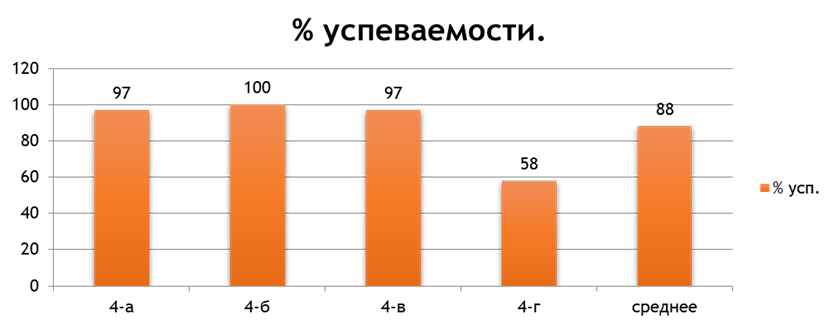 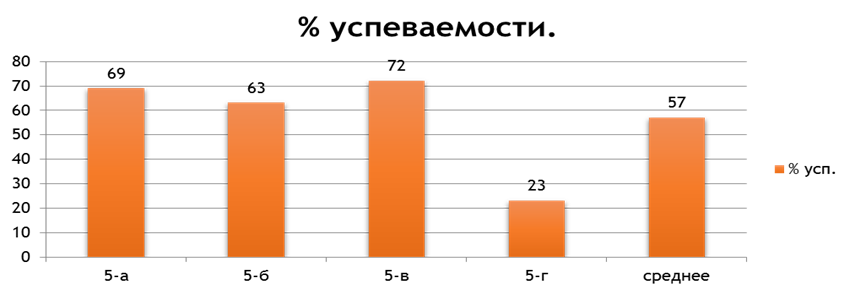 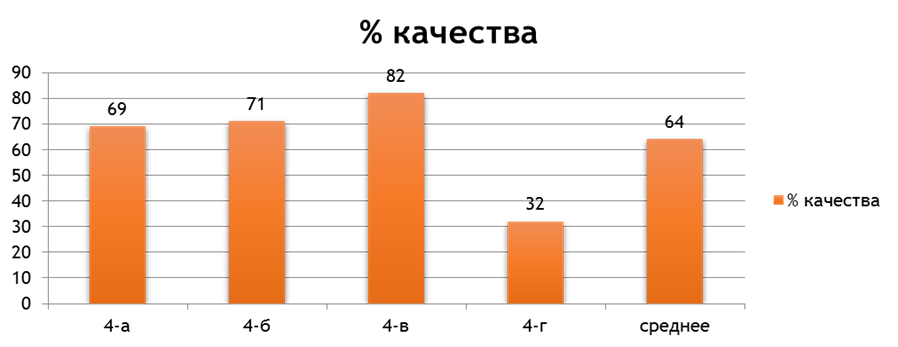 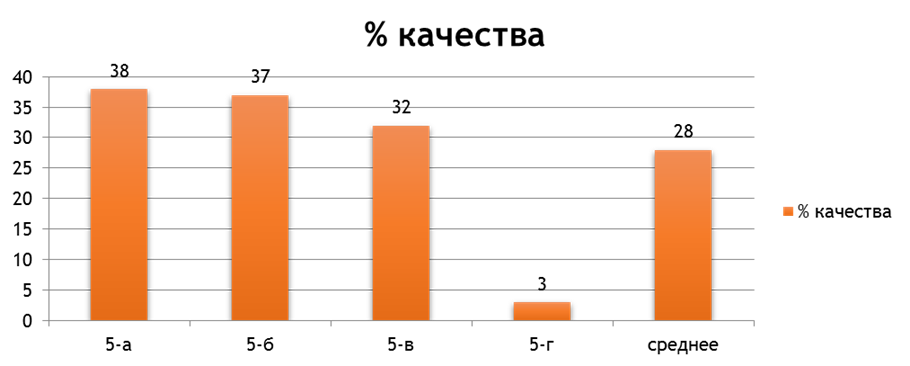 Русский язык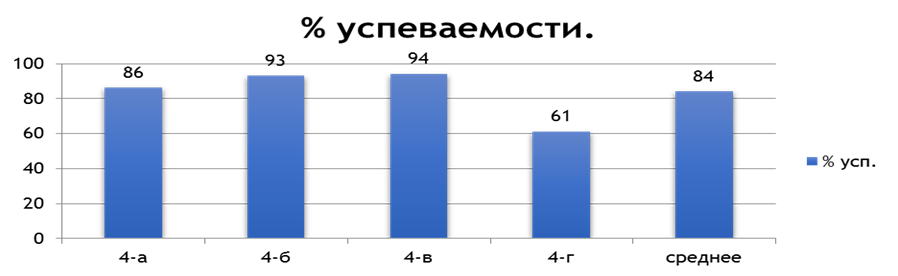 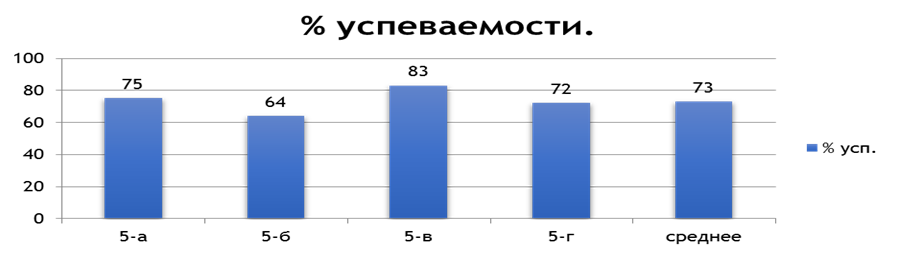 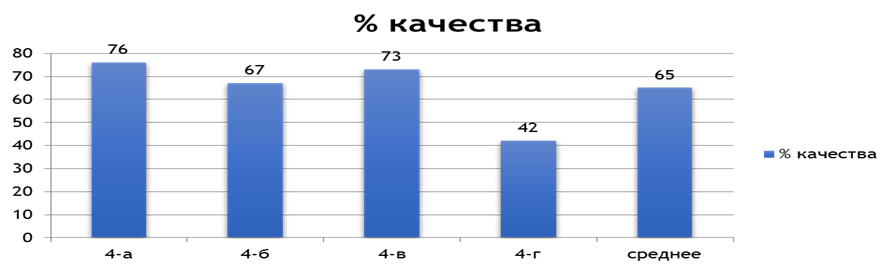 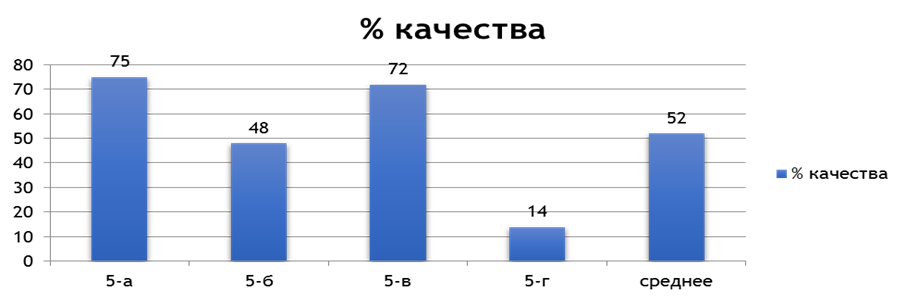 Средний процент успеваемости в 5 классах по русскому языку составляет 73% .  Из диаграмм видно, что этот показатель   превышают данные 5-а и  5-в классов, чуть ниже в 5г классе, ниже показатель в 5б классе. Нужно отметить, что этот показатель за эту же работу в 4 классе равен 84%. В сравнении с показателями 4 класса снизили % успеваемости все классы, кроме 5г.Средний процент  качества 52%.  Этот показатель не смогли преодолеть 5б и 5г классы. 5а и 5в классы показали достаточно высокий % качества (75% и 72% соответственно). Самые распространенные ошибки:- Непроверяемые безударные гласные- Безударные гласные, проверяемые ударением- Пропуск и замена буквыСредний процент успеваемости в 5 классах по математике составляет  57%.  Видно, что он выше в 5а, 5б и 5в классах. В 5г классе процент успеваемости в два раза  ниже среднего по параллели. Однако процент успеваемости за итоговую работу в 4 классе был на много выше (88%).Средний процент  качества 28%.  Мы видим, что этот показатель так же выше в 5-а, 5-б  и 5в классах. Если же сравнивать эти показатели за ту же работу в 4 классе, то видим, что процент качества во всех классах снизился почти в 2 раза. Самое большое снижение почти в 10 раз – в 5г классе.Самыми распространенными были вычислительные ошибки. По итогам классно-обобщающего контроля 5-х классов было  проведено совещание «Преемственность в обучении и воспитании учащихся».Решение совещания:Считать, что адаптационный период в 5-х классах в целом прошёл удовлетворительно.Учителям – предметникам и учителям начальных классов разработать единые критерии в оценке знаний учащихся.В работе с детьми учитывать трудности адаптации и возрастные особенности пятиклассников.Не перегружать учащихся излишними объемами домашних заданий. Дозировать домашнее задание с учетом уровня санитарно-гигиенических требований.Учителям начальных классов обратить особое внимание на формирование вычислительных навыков у обучающихся.Учителям-предметникам шире использовать разнообразные приемы и методы работы, способствующие активизации учащихся на уроках.Учителям – предметникам чаще применять разнообразные задания, способствующие развитию внимания, логики и мышленияКлассным руководителям продолжить работу по изучению социального окружения ребенка, созданию оптимальной модели отношений, способов поведения детей и подростков.Продолжить взаимопосещение уроков учителей начальных классов и учителей - предметников.Классным руководителям продолжить работу по формированию портфеля достижений учащихсяВ 2023 году один из вопросов в плане внутришкольного контроля  -Подготовка учащихся 11-х классов к сдаче экзаменов в форме ЕГЭАдминистрацией МБОУ СШ №45 были определены цели и задачи школы на этапе подготовки к ЕГЭ, разработан план работы по подготовке к ЕГЭ в 2023 году.Целью работы школы по подготовке к ЕГЭ  является создание организационно-процессуальных и педагогических условий,  обеспечивающих успешное участие выпускников 11-х классов в итоговой аттестации. Работа по подготовке учащихся к Единому государственному экзамену включала в себя следующие этапы:проведены заседания школьных методических объединений «Знакомство  учителей – предметников с   материалами статистико-аналитического отчета ЦОКО о результатах единого государственного экзамена в 2022 году в Тверской области, с выводами и рекомендациями предметных комиссий»; Проведение апробации итогового сочинения (ноябрь)Практикумы по заполнению бланков ЕГЭ.Введение курсов по выбору.Анализ результатов пробных ЕГЭ и рекомендации по подготовке к  ЕГЭ.Обеспечение готовности учащихся к выполнению заданий различных уровней сложности Инструктаж учащихся  11-х классов о порядке проведения государственной итоговой аттестации и знакомство выпускников с нормативно-правовыми документами, регламентирующими проведение итогового сочинения в 20 году и ЕГЭ в 2023 году (ноябрь, январь, май).Родительское собрание «О нормативном регулировании ГИА в 2022/2023 учебном году» (январь, май).Оформление информационных стендов по ЕГЭ.Психологическая поддержка учащихся, консультации.Выдача каждому выпускнику брошюры с правилами проведения итогового сочинения, с правилами для участников ЕГЭ и основными правилами заполнения бланков ЕГЭ.На сайте школы, в чатах учащихся и родителей 11А и 11Б классов размещены нормативные документы. проведен практический семинар с учителями – предметниками «Слагаемые успеха в подготовке учащихся к ЕГЭ. Система подготовки к ЕГЭ (из опыта работы учителей – предметников, стабильно показывающих высокие результаты)»;проведены консультации учителей – предметников по актуальным проблемам методического сопровождения ЕГЭ;проведены пробные ЕГЭ по предметам по выбору (январь), по математике и русскому языку (февраль, март); проанализированы результаты пробных ЕГЭ; родители ознакомлены под подпись с результатами пробных ЕГЭ;проведены индивидуальные беседы с учащимися и родителями по не преодолению минимального порога по предметам и даны рекомендации: усилить подготовку к ЕГЭ по предмету или  рассмотреть вопрос об отказе от сдачи ЕГЭ по данному предмету.Таким образом, можно сделать вывод о том,  что на подготовительном этапе был реализован план по подготовке к сдаче ЕГЭ. Все участники познакомились с нормативно-правовой базой, структурой и содержанием экзамена. В результате репетиционных испытаний получили практические навыки проведения ЕГЭ.В течение марта-апреля 2023 года по плану внутришкольного контроля проводилась проверка готовности учащихся 9-х классов к обучению на следующем уровне. С этой целью было проведено следующее: посещены уроки  в 9-х классах, проанализированы итоги посещаемости и успеваемости за I и II четверти проведены и проанализированы срезовые работы по русскому языку, математике, химии, биологии, физике, обществознанию, географии,  проведена диагностика с целью определения профориентации учащихся 9-х классов.Посещённые  уроки в 9-х классах: физики, русского языка, литературы биологии истории, обществознания показали, что они проходят на высоком научном и методическом уровне.  Уроки проходят интересно, насыщены разными видами работ, широко используются ИКТ. Объяснение нового материала ведётся в доступной форме, задания предлагаются учащимся индивидуально и дифференцированно, все уроки тщательно продуманы. В соответствии с планом мероприятий по повышению качества знаний выпускников общеобразовательных учреждений и результативности основного государственного экзамена (далее - ОГЭ) в 2022/23 учебном году в марте был проведен пробный экзамен по математике в 9 классе. 1.Характеристика работы. Работа содержит 25 заданий и состоит из двух частей. Часть1 содержит 19 заданий с кратким ответом; часть 2 – 6 заданий с развёрнутым ответом. При проверке базовой математической компетентности экзаменуемые должны продемонстрировать владение основными алгоритмами, знание и понимание ключевых элементов содержания (математических понятий, их свойств, приёмов решения задач и проч.), умение пользоваться математической записью, применять знания к решению математических задач, не сводящихся к прямому применению алгоритма, а также применять математические знания в простейших практических ситуациях. Задания части 2 направлены на проверку владения материалом на повышенном и высоком уровнях. Их назначение – дифференцировать хорошо успевающих школьников по уровням подготовки, выявить наиболее подготовленных обучающихся, составляющих потенциальный контингент профильных классов. Эта часть содержит задания повышенного и высокого уровней сложности из различных разделов математики. Все задания требуют записи решений и ответа. Задания расположены по нарастанию трудности: от относительно простых до сложных, предполагающих свободное владение материалом и высокий уровень математической культуры. Работа была составлена в 4-х вариантах разного уровня сложности.Рекомендуемый минимальный результат выполнения экзаменационной работы, свидетельствующий об освоении Федерального государственного образовательного стандарта в предметной области «Математика»,- 8 баллов, набранные в сумме за выполнение заданий обоих модулей, при условии, что из них не менее 2 баллов получено по модулю «Геометрия». Максимальное количество баллов, которое может получить экзаменуемый за выполнение всей экзаменационной работы, 31. Итоги диагностической работы по математике:Типовые ошибки при выполнении экзаменационной работы:Свойства вписанного, центрального углов;Арифметическая прогрессия;Нахождение элементов четырехугольника;Выбор верного утверждения.В марте  проведено пробное диагностическое тестирование в форме и материалам  ОГЭ для выпускников 9-го класса по русскому языку. При проведении пробного ОГЭ все участники строго руководствовались инструкцией по проведению основного государственного экзамена, соблюдалась вся процедура его проведения.Назначение предэкзаменационной работы – оценить уровень подготовки по русскому языку  выпускников основной школы.Краткая характеристика  работыРабота по русскому языку состояла из трех частей. 
Часть первая  представляла собой сжатое изложение на основе прослушанноготекста.
        Вторая и третья часть работы выполнялись на основе одного и того же  прочитанного выпускниками исходного текста.  Часть  вторая  содержала тестовые задания с записью краткого ответа (задания 2-8). Часть третья  проверяла умение создавать собственное высказывание на основе прочитанного текста. Практическая грамотность и фактическая точность  письменной речи учащегося оценивались суммарно на основании проверки изложения и сочинения, с учётом грубых и негрубых, однотипных и неоднотипных ошибок. Максимальное количество баллов, которое мог получить учащийся за выполнение всей «экзаменационной» работы – 39 баллов.Шкала пересчета первичного балла за выполнение «экзаменационной» работы в отметку по пятибалльной шкале:Итоги диагностической работы по русскому языкуТипичные ошибки при выполнении работы:Отсутствие логической связи между предложениями или абзацами в сочинении или изложении;Неполный анализ аргументов данного к сочинению текста;Отсутствие заключения в сочинении;Тестовая часть: Задание 6 – замена слова стилистически нейтральным синонимом;Задание 8 – выписать грамматическую основу предложения;Задание12 – найти знаки препинания в сложносочиненном и сложноподчиненном предложениях;Орфография – правописание безударных гласных;Пунктуационные ошибки (причастные, деепричастные обороты, сложные предложения).Учителям русского языка обратить внимание на учащихся, не выполнивших тестовую часть.Анализ результатов пробного экзамена позволил выработать следующие рекомендации:Совершенствовать умения и навыки обучающихся в области языкового анализа.Организовать систематическое повторение пройденных разделов языкознания.На уроках больше внимания уделять анализу текстов различных стилей и типов речи.Развивать монологическую речь учащихся как системообразующий фактор речевой культуры.отрабатывать навыки рационального чтения учебных, научно-популярных, публицистических текстов, формировать на этой основе общеучебные умения работы с книгой.Использовать систему тестового контроля.Особое внимание обратить на повышение  уровня практической грамотности обучающихся по пунктуации, орфографии.Чаще обращаться к работе над сжатым изложением и тренировать практические умения обучающихся.Продолжить подготовку обучающихся к сочинению-рассуждению. Особое внимание уделять формированию  умений  аргументировать свои мысли, используя прочитанный текст.Анализ результатов пробных экзаменов по  предметам по выборуИтоги диагностической работы по биологииВопросы, вызвавшие наибольшие затруднения  у обучающихся:признаки одноклеточных и многоклеточных организмов;определение царства  по  изображению растения, обмен веществ и превращение энергии;строение и жизнедеятельность организмов разных царств;строение и работа отдельных органов и систем органов человека, особенности строения организма человека, его отдельных систем в контексте гигиены и санитарии и первой доврачебной помощи;способы познания живой природы и собственного организма.	При подготовке к экзамену учителю  биологии следует больше уделять внимания  работе с биологическими текстами: научить учащихся извлекать необходимую информацию из незнакомого текста,  вставлять в текст  пропущенные   слова, находить и исправлять ошибки в тексте, на основе содержания прочитанного строить развернутый ответ, составлять план прочитанных текстов,  практиковать письменные ответы на поставленный вопрос.Итоги диагностической работы по физикеТипичные ошибки:Не умение решать качественные, расчетные задачи, задачи на соответствие;Анализировать графики;Незнание формул.Итоги диагностической работы по химииТипичные ошибки:Химические свойства простых и сложных веществ;Расчет массовой доли элемента в веществе;Качественное определение вещества.Итоги диагностической работы по обществознаниюВ ходе проверки выяснилось, что 63% проходивших  тестирование  9-классников,  затрудняются составить план текста, выделив его основные смысловые фрагменты и озаглавив каждый из них. Большинство из них не в полной мере владеют умением осознанности восприятия и точности воспроизведения информации, содержащейся в тексте в явном виде,  и испытывают трудности в приведении цитат или близкого к тексту пересказа определенных фрагментов содержания. При этом у многих слабо развито умение преобразовывать воспроизведение и интерпретацию отдельных фрагментов, положений текста без привлечения контекстных знаний. 72% выпускников не справились  с заданиями, которые предполагают привлечение контекстных знаний обществоведческого курса, фактов общественной жизни или личного социального опыта выпускника и перенос информации из текста в совершенно иной контекст и её использование для осмысления и объяснения актуальных фактов и процессов реальной жизни, практических ситуаций.Итоги диагностической работы по географииТипичные ошибки:Анализ климатограмм и определение типа климата;Расположение регионов в правильной последовательности;Сопоставление текста и карты;Определение субъекта по описанию;Выявление признаков географических объектов и явлений в тексте.Задания диагностической работы по географии проверяют знания, составляющие основу географической грамотности обучающихся, а также способность применить знания и умения в контекстах, соответствующих основным разделам курса школьной географии. В ходе проверки выяснилось, что 15 человек,  проходивших  тестирование по географии плохо владеют знаниями о  географическом положении, природных условиях, ресурсах и хозяйстве отдельных регионов и стран. Не умеют анализировать информацию, а также затрудняются составлять краткую географическую характеристику разных территорий на основе разнообразных источников географической информации и форм её представления; определять на местности,  плане и карте эмпирические зависимости.Анализ диагностической  работы по информатикеТипичные ошибки:работа с системами счисления;логические высказывания и запросы на перебор данных;работа с алгоритмами.Выводы:На уроках информатики необходимо отработать навык трассировки алгоритмов на циклы, массивы.Активизировать работу обучающихся с ресурсами по подготовке к экзамену по информатике – онлайн – подготовка, тесты. Тщательно продумать формы контроля на уроке. Анализ срезовых работ по предметам выявил ряд типичных нерешенных конструктивно проблем (независимо от предмета):низкая сформированность способности к самоанализу выполненной работы;недостаточно высокий уровень тестовой культуры выпускников - работа с бланками, каллиграфия;затруднения при использовании общеучебных умений и навыков (планирование своей деятельности, умение работать во времени контролировать и корректировать свою деятельность, умение осознанно читать текст);недостаточный уровень психологической готовности демонстрировать знания и умения в непривычной обстановке.РЕКОМЕНДАЦИИ:1. Преподавателям – предметникам:а) проанализировать  результаты диагностических работ;б) организовать работу по повышению качества знаний выпускников;2. Наметить конкретные меры по исправлению типичных ошибок и ликвидации в пробелах знаний обучающихся;3. Адекватно оценивать в течение всего учебного периода знания, умения и навыки учащихся в соответствии с их индивидуальными особенностями и возможностями;4. Своевременно выявлять обучающихся, имеющих слабую предметную подготовку, диагностировать доминирующие факторы их неуспешности, повышать мотивацию к ликвидации пробелов в своих знаниях;5. Осуществлять поддержку осознанного выбора выпускниками экзаменов для прохождения итоговой аттестации;6. Создавать положительное эмоциональное поле взаимоотношений “учитель – ученик”;7. Осуществлять взаимодействие между семьёй и школой с целью организации совместных действий для решения успешности подготовки к итоговой аттестации.  	В апреле 2023 г была проведена диагностика учащихся 9-х классов по определению профориентационной  направленности. 38% учащихся  9а класса, 45% учащихся 9б класса, 50% учащихся 9в класса и 1% учащихся 9г класса желают  продолжить обучение в 10-м классе. Остальные планируют продолжить обучение в средних специальных учебных заведениях. Предварительные итоги собеседования с будущими десятиклассниками показали, что на следующий учебный год будет сформирован один класс.По итогам классно-обобщающего контроля в 9-х классах было проведено совещание при зам. директоре по УВР и сделаны следующие выводы: Учителям – предметникам продолжить целенаправленную работу по подготовке учащихся 9-х классов к проведению государственной итоговой аттестации.Считать, что каждому ученику по силам получить основное общее образование.Учителям – предметникам обратить особое внимание и оказать учебную помощь слабоуспевающим учащимся, имеющим четвертные неудовлетворительные оценки по предметам.Классным  руководителям  9-х классов провести родительские собрания по итогам I полугодия, рекомендовать родителям усилить контроль за успеваемостью и посещаемостью своих детей.Классным руководителям постоянно информировать родителей об успеваемости их детей.Надо отметить, что проделанная работа со стороны учителей - предметников, классных руководителей, администрации дала положительные результаты.  Все выпускники получили аттестаты об основном общем образовании (99 в июне ,  4 в сентябре 2023 года), за исключением 1 обучающегося, не посещавшего школу без уважительных причин. 1человек получил свидетельство об обучении.Анализ показателей деятельности организации, подлежащей самообследованию.ПОКАЗАТЕЛИДЕЯТЕЛЬНОСТИ МБОУ СШ №45 за 2023год,ПОДЛЕЖАЩЕЙ САМООБСЛЕДОВАНИЮ Приказ Рособрнадзора от 04.08.2023 N 1493 "Об утверждении Требований к структуре официального сайта образовательной организации в информационно-телекоммуникационной сети "Интернет" и формату представления информации" Наименование образовательной организацииМуниципальное бюджетное общеобразовательное учреждение «Средняя школа №45 с углубленным изучением отдельных предметов естественнонаучной направленности», МБОУ СШ №45РуководительРаклистова Наталья НиколаевнаАдрес организации170043, г. Тверь,  ул. Левитана,  д. 30.Телефон, факс8(4822)  516-000Адрес электронной почтыsosh45@school.tver.ruУчредительУправление образования Администрации города ТвериДата создания1977 годЛицензиярегистрационный номер лицензии Л035-01257-69/00374736, приказ от 09.09.2015 № 2134/ПК, действие - бессрочнаяСвидетельство о государственной аккредитациисерия 69А01, номер 0000626, до 25.12.2027 г.Сведения 
об обучающихся В МБОУ СШ №45 обучается 1198 учеников.Уровень НОО – 522 обучающихся, из них 22 ученика с ОВЗ и 3 ребенка-инвалида. 16 общеобразовательных классов, 6 классов с углубленным изучением математики, 6 классов  – классы гуманитарной направленности.Уровень ООО – 619 обучающихся, из них 46 учеников с ОВЗ и 5 детей-инвалидов. 14 общеобразовательных классов, 6 классов с углубленным изучением отдельных предметов естественнонаучной направленности Уровень СОО – 57 обучающихся, из них 3 ребенка-инвалида. 1 класс – обучение по программам  с углубленным изучением предметов (химия, биология, информатика, физика, право); 1 класс – реализуется программа социально-экономического, технологического, естественно - научного профилей. Наименование Результат Областной конкурс «Суворов – герой на все времена»2место3местоОбластная акция «Моя родословная»1место2место3местоГородской конкурс «Пасхальная открытка»2место3местоГородской конкурс «Земля – наш общий дом»1место3местоГородской фестиваль «Калейдоскоп профессий»1местоФестиваль дополнительного образования2место3местоЧитаем, сочиняем, инсценируем басни3место3местоОбластной конкурс чтецов                    « Чтоб память на Земле не умирала»2 местоГородской конкурс «Путешествие по Крыму»3 местоГородской конкурс «Новогодняя мастерская»3 местоГородская интернет –игра «Великая Северная экспедиция»2 место№Вид спортаПризовые местаПризовые места№Вид спортаРайонные соревнованияГородские соревнования1Волейбол3 место2 место2Мини-футбол1 место3ГТО3 место4Легкоатлетическая эстафета 1 местоДолжностьФИОСтаж административной работы ДиректорРаклистова Наталья Николаевна23 годаЗаместитель директора по УВРУткина Ольга Викторовна14 летЗаместитель директора по УВРЕльцова Марина Юрьевна10 летЗаместитель директора по УВРМавлянова Марина Викторовна6 летЗаместитель директора по УВРШирокова Елена Викторовна10 летЗаместитель директора по ВРСамсонова Мария Викторовна15 летЗаместитель директора по общим вопросамБлагова Нина Александровна26 летПоказатели  Кол-во уч-ся% Примечание Всего учащихся 2-11 класс 1060Классы, в которых аттестация имеет отметочную формуОтличники666,2%Имеют годовые отметки по всем предметам  «5» Хорошисты36434,4%Имеют годовые отметки по всем предметам  «4» или«5»Оставленные на повторное обучение10,09%Не ликвидировали академическую задолженность  за 2019-2020 учебный год по одному или нескольким предметам в течение 2020-2021 учебного годаУсловно переведенные323,0%Имеют неудовлетворительную годовую отметку по одному или нескольким предметамПараллель, уровеньУровень обученности(% учащихся, не имеющих неудовлетворительных итоговых отметок)Качество  обученности(% учащихся,  имеющих итоговые отметки по всем предметам «4» или «5»)2 класс99643 класс100704 класс10064Начальная школа99,6665 класс98316 класс96347 класс98238 класс86189 класс9914Основная школа95,42410 класс842311класс10052Средняя школа9237,5Итого95,742,5КлассПонизили результат %Подтвердили результат %Повысили результат %Русский языкРусский языкРусский языкРусский язык42071951185461575972270885932МатематикаМатематикаМатематикаМатематика412672151178116490673821581936Окружающий мирОкружающий мирОкружающий мирОкружающий мир4206614БиологияБиологияБиологияБиология519747658510768212816768ИсторияИсторияИсторияИстория5298060982701000801000ГеографияГеографияГеографияГеография67858714860815850ОбществознаниеОбществознаниеОбществознаниеОбществознание629807793088920ФизикаФизикаФизикаФизика79829817830ХимияХимияХимияХимия846036Английский языкАнглийский языкАнглийский языкАнглийский язык750490ПредметКлассНомер задания в КИМ (ВПР-2023)% выполненияМатематика49.151Математика49.242Математика816.170Математика816.239Среднее значение:Среднее значение:Среднее значение:50,5ПредметКлассНомер задания в КИМ (ВПР-2023)% выполненияГеография63.360География77.186География77.238Химия85.176Химия85.264Среднее значение:Среднее значение:Среднее значение:64,8ПредметКлассНомер задания в КИМ (ВПР-2023)  % выполненияОбществознание63.164Обществознание63.2100Обществознание73.179Обществознание73.296Обществознание8371Русский язык4875Русский язык61182Русский язык711.165Русский язык711.259Русский язык8861Среднее значение:75,2Показатели Кол-во человек % Всего выпускников 105100%Допущены к итоговой аттестации10499%Прошли итоговую аттестацию и получили аттестат об основном образовании10499%Окончили школу с отличием33%Награждены похвальной грамотой33%Закончили школу на «4» и «5»	1514%Оставлены на повторное обучение11%Поступили в 10 класс своей школы3533%Поступили в 10 класс другого ОУ1211%Поступили в учреждения среднего профессионального образования5653%Показатели Кол-во человек % Всего выпускников 46100%Допущены к итоговой аттестации46100%Прошли итоговую аттестацию и получили аттестат об основном образовании46100%Окончили школу с медалью36,5 %Награждены похвальной грамотой1124%Закончили школу на «4» и «5»3140%Поступили в учреждения высшего образования4496 %Поступили в учреждения среднего профессионального образования24 %Работа--Армия--Выбыли в другое государство--ПредметКоличество сдающихУспешность (%)Высший баллСредний балл(школа)Средний балл (город)2022 / 2023 учебный год2022 / 2023 учебный год2022 / 2023 учебный год2022 / 2023 учебный год2022 / 2023 учебный год2022 / 2023 учебный годРусский язык461001007872Математика (профильный уровень)31100907057Математика (базовый уровень)151004,74Физика14100936455Информатика 1090805459Обществознание17100836557История4100936858Химия7100978960Биология6100866351Литература4100775967Английский язык91009667692019/20202020/20212022/2023Русский язык321Литература11-Всего:4312020/20212021/20222022/2023Количество823предмет2020/20212020/20212020/20212021/20222021/20222021/20222022/20232022/20232022/2023предметшколагородсравнениешколагородсравнениешколагородсравнениеАнглийский язык7674↑+28079↑+16769↓–2Биология 5552↑+45751↑+66351↑+12География57,562↓–4,5 --Информатика и ИКТ6261↑+15760↓–35459↓–5История 7258↑+146561↑+46858↑+10Литература8270↑+127969↑+105967↓–8Математика (профильный уровень)54,553↑+1,56158↑+37057↑+13Обществознание 6058↑+26063↓–36557↑+8Русский язык8075↑+56973↓–47872↑+6Физика 6056↑+45254↓–26455↑+9Химия7761↑+168054↑+268960↑+29№п/ппредметыКол-во участниковКол-во победителейппобедителейКол-во призеровСредний % выполнения заданий победителями1Русский язык113233736,52Литература40139533Математика1085296,754Информатика и ИКТ2114005Физика28410266Химия200607Биология62131521,88География190209История20396410Обществознание241187211Английский язык22433912Физическая культура10310139913Технология252551,5ИтогоИтого6297613781Предмет КлассФИО учителяУровень олимпиадыУровень олимпиадыУровень олимпиадыПредмет КлассФИО учителяМуниципальныйРегиональныйФедеральный Литература8Салова М.А.призерЛитература8Салова М.А.победительИнформатика и ИКТ9Милованова Г.В.победительИнформатика и ИКТ10Милованова Г.В.призерХимия9Горбунова Т.А.победительХимия8Горбунова Т.А.призерХимия9Горбунова Т.А.призерХимия11Горбунова Т.А.призерФизическая культура8Уварова Е.В.победительТехнология7Лугинина Н.Н.2 призераТехнология8Лугинина Н.Н. призер№ п/пПредмет (направление)Название работы, представляемой на конференциюФ. И. О. руководителяРезультат1Окружающий мирТаблица умножения –легко и простоМавлянова М.В.1 место2Окружающий мирИстория о том, как я выращивала каштаныСтальбакова Е.Ю1 место3Окружающий мирНеньютоновская жидкость и ее необычные свойстваМихайлова С. В.1 место4Химия Получение наночастиц золота и изучение их свойствТихонов Б.Г.Горбунова Т.А.1 место5Окружающий мирКем я хочу стать? Вопрос о выборе профессииМавлянова М.В.2 место6Окружающий мирКак выжить в лесу?Михайлова С. В.2 место7Биология Можно ли прожить без глютенаСалова М.А.2 место8Окружающий мирПрава и обязанности родителейМавлянова М.В.3 место9ОбществознаниеРоль  поисково-спасательных отрядов в современном миреСалова М.А.3 место10БиологияМуравьиУсовик Е.Р.3 место11ФизикаИскусственное получение миражаЖирнова С.В.3 место12ФизикаИзучение некоторых свойств молнии на примере искрового разрядаЖирнова С.ВПоощрительная грамота УО13Окружающий мирМир симметрии и симметрия в миреМавлянова М.В.Поощрительная грамота УО14ОбществознаниеРоль сна в жизни человекаСалова М.А.Поощрительная грамота УОПредметКлассФ. И. О. руководителяИТОГНачальная школа3БМихайлова С.В.1 местоНачальная школа3АМавлянова М.В.1 местоНачальная школа3БМихайлова С.В.1 местоНачальная школа4АИвбуль Г.Н.1 местоВалеология5АСалова М.А.1 местоМатематика11АУткина О.В.1 местоФизика8АЖирнова С.В.1 местоОбществознание6БСалова М.А.1 местоФизика5БКотикова М.В.1 местоНачальная школа3АСтальбакова Е.Ю.2 местоНачальная школа3ГМавлянова М.В.2 местоБиология5АСалова М.А.2 местоМатематика7АШмелева Е.Б.2 местоНачальная школа3АМавлянова М.В.3 местоИстория 7БСалова М.А.3 местоФизика5БКотикова М.В.3 местоОбществознание7БСалова М.А.3 местоЛитература7БСалова М.А.3 местоНачальная школа3ГСтальбакова Е.Ю.Поощрительная грамота УОФизика6БКотикова М.В.Поощрительная грамота УОФизика6БКотикова М.ВПоощрительная грамота УОСекция (направление)Класс ФИО научного руководителяРезультат «Физическая»10Жирнова С.В1 место«Социальные инициативы и прикладные исследования»3БИвбуль Г.Н.1 место«Социальные инициативы и прикладные исследования 2»10Ильчикаева Л.Я1 место«Биологическая»8АСамсонова М.В2 место«Гуманитарная 1»6ВИльчикаева2 место«Социальные инициативы и прикладные исследования»8БСалова М.А2 место«Гуманитарная 2»6АСалова М.А2 местоГуманитарная 1»4БМихайлова С.В.2 место«Биологическая»6АУсовик Е.Р3 место«Социальные инициативы и прикладные исследования»4БМихайлова С.В.3 место«Химическая»11АГорбунова Т.А.Тихонов Б.Б3 место«Естественнонаучная»4АМавлянова М.В.3 место«Гуманитарная 1»4АМавлянова М.В.3 местоПредметные областиУчебные предметыКоличество часов в годКоличество часов в годКоличество часов в годКоличество часов в годВсегоПредметные областиУчебные предметы1 класс2 класс3 класс4 классВсегоРусский язык и литературное чтениеРусский язык165170170153658Русский язык и литературное чтениеЛитературное чтение132136136102506Родной язык и литературное чтение на родном языкеРодной язык 8,58,5Родной язык и литературное чтение на родном языкеЛитературное чтение на родном языке8,58,5Иностранный языкИностранный язык--686868204Математика и информатикаМатематика132136136136540Обществознание и естествознаниеОкружающий мир66686868270Основы религиозных культур и светской этикиОсновы религиозных культур и светской этики3434ИскусствоМузыка33343434135ИскусствоИзобразительное искусство33343434135ТехнологияТехнология33343434135Физическая культураФизическая культура99102102102405ИТОГОИТОГО6937827827823039Предметные областиУчебные предметыКоличество часов в неделюКоличество часов в неделюПредметные областиУчебные предметы6аб6вгОбязательная частьРусский язык и литератураРусский язык66Русский язык и литератураЛитература33Иностранные языкиИностранный язык33Математика и информатикаМатематика55Общественно-научные предметыИстория России. Всеобщая история22Общественно-научные предметыОбществознание 11Общественно-научные предметыГеография11Естественно-научные предметыБиология11ИскусствоМузыка11ИскусствоИзобразительное искусство11ТехнологияТехнология22Физическая культура и ОБЖФизическая культура2+1*2+1*Основы духовно-нравственной культуры народов РоссииОсновы духовно-нравственной культуры народов РоссииВСЕГО обязательная частьВСЕГО обязательная часть2828Часть, формируемая участниками образовательных отношений (УОО)Естественно-научные предметыВведение в физику и химию1*Факультативные занятия1*ВСЕГО часть, формируемая УООВСЕГО часть, формируемая УОО22ИТОГОИТОГО30		30Предметные областиУчебные предметыКоличество часов в неделюКоличество часов в неделюКоличество часов в неделюПредметные областиУчебные предметы7б классс углубленным изучением физики7а классс углубленным изучениемхимии7вг классыобщеобра-зовательныеОбязательная частьРусский язык и литератураРусский язык444Русский язык и литератураЛитература222Иностранные языкиИностранный язык333Математика и информатикаАлгебра3+1*3+1*3Математика и информатикаГеометрия222Математика и информатикаИнформатика111Общественно-научные предметыИстория России. Всеобщая история222Общественно-научные предметыОбществознание111Общественно-научные предметыГеография222Естественно-научные предметыФизика2+1*22Естественно-научные предметыХимия1*Естественно-научные предметыБиология111ИскусствоМузыка111ИскусствоИзобразительное искусство111ТехнологияТехнология222Физическая культура и основы безопасности жизнедеятельностиОБЖФизическая культура и основы безопасности жизнедеятельностиФизическая культура2+1*2+1*2+1*ВСЕГО обязательная частьВСЕГО обязательная часть292929Часть, формируемая участниками образовательных отношений (УОО)Факультативные занятия2*ВСЕГО часть, формируемая УООВСЕГО часть, формируемая УОО33 3ИТОГОИТОГО323232Предметные областиУчебные предметыКоличество часов в неделюКоличество часов в неделюКоличество часов в неделюПредметные областиУчебные предметы8в классс углубленным изучением химии8а классс углубленным изучением физики8бг классыобщеобра-зовательныеОбязательная частьРусский язык и литератураРусский язык333Русский язык и литератураЛитература222Иностранные языкиИностранный язык333Математика и информатикаАлгебра3+1*3+1*3Математика и информатикаГеометрия222Математика и информатикаИнформатика111Общественно-научные предметыИстория России. Всеобщая история222Общественно-научные предметыОбществознание111Общественно-научные предметыГеография222Естественно-научные предметыФизика22+1*2Естественно-научные предметыХимия2+1*22Естественно-научные предметыБиология222ИскусствоМузыка111ТехнологияТехнология111Физическая культура и основы безопасности жизнедеятельностиОБЖ111Физическая культура и основы безопасности жизнедеятельностиФизическая культура2+1*2+1*2+1*ВСЕГО обязательная частьВСЕГО обязательная часть303030Часть, формируемая участниками образовательных отношений (УОО)Факультативные занятия2*ВСЕГО часть, формируемая УООВСЕГО часть, формируемая УОО33 3ИТОГОИТОГО333333Предметные областиУчебные предметыКоличество часов в неделюКоличество часов в неделюКоличество часов в неделюПредметные областиУчебные предметы9а классс углубленным изучением физики9б классс углубленным изучениемхимии9вг классыобщеобра-зовательныеОбязательная частьРусский язык и литератураРусский язык222Русский язык и литератураЛитература333Родной язык и родная литератураРодной язык0,50,50,5Родной язык и родная литератураРодная литература0,50,50,5Иностранные языкиИностранный язык333Иностранные языкиВторой иностранный язык111Математика и информатикаАлгебра3+1*3+1*3Математика и информатикаГеометрия222Математика и информатикаИнформатика111Общественно-научные предметыИстория России. Всеобщая история222Общественно-научные предметыОбществознание111Общественно-научные предметыГеография222Естественно-научные предметыФизика2+1*22Естественно-научные предметыХимия22+1*2Естественно-научные предметыБиология222Физическая культура и основы безопасности жизнедеятельностиОБЖФизическая культура и основы безопасности жизнедеятельностиФизическая культура222ВСЕГО обязательная частьВСЕГО обязательная часть292929Часть, формируемая участниками образовательных отношений (УОО)Факультативные занятия2*2*4*ВСЕГО часть, формируемая УООВСЕГО часть, формируемая УОО444ИТОГОИТОГО333333Предметные областиУчебные предметыКоличество часов в годКоличество часов в годКоличество часов в годКоличество часов в годПредметные областиУчебные предметы5абв5г6аб6вгОбязательная частьОбязательная частьРусский язык и литератураРусский язык170170204204Русский язык и литератураЛитература102102102102Иностранные языкиИностранный язык102102102102Математика и информатикаМатематика170170170170Общественно-научные предметыБиология34343434Общественно-научные предметыИстория68686868Общественно-научные предметыОбществознание003434Общественно-научные предметыГеография34343434Основы духовно-нравственной культуры народов РоссииОсновы духовно-нравственной культуры народов России34343434ИскусствоИзобразительное искусство34343434ИскусствоМузыка34343434ТехнологияТехнология68686868Физическая культура, экология и основы безопасности жизнедеятельностиФизическая культура68686868ИТОГОИТОГО918918986986Часть, формируемая участниками образовательных отношенийЧасть, формируемая участниками образовательных отношенийВведение в физику и химию340340Факультативные занятия3468034ИТОГОИТОГО98698610201020Предметные областиУчебные предметыКоличество часов в неделюКоличество часов в неделюКоличество часов в неделюКоличество часов в неделюПредметные областиУчебные предметы5абв5г6аб6вгОбязательная частьОбязательная частьРусский язык и литератураРусский язык5566Русский язык и литератураЛитература3333Иностранные языкиИностранный язык3333Математика и информатикаМатематика5555Общественно-научные предметыБиология1111Общественно-научные предметыИстория2222Общественно-научные предметыОбществознание11Общественно-научные предметыГеография1111Основы духовно-нравственной культуры народов РоссииОсновы духовно-нравственной культуры народов России1111ИскусствоИзобразительное искусство1111ИскусствоМузыка1111ТехнологияТехнология2222Физическая культура, экология и основы безопасности жизнедеятельностиФизическая культура2222ИТОГОИТОГО27272929Часть, формируемая участниками образовательных отношенийЧасть, формируемая участниками образовательных отношенийВведение в физику и химию11Факультативные занятия121ИТОГОИТОГО29293030Предметные областиУчебные предметыКоличество часов в годКоличество часов в годКоличество часов в годКоличество часов в годКоличество часов в годКоличество часов в годКоличество часов в годКоличество часов в годКоличество часов в годПредметные областиУчебные предметы7а7б7вг8а8б8вг9а9б9вгОбязательная частьОбязательная частьОбязательная частьОбязательная частьОбязательная частьОбязательная частьОбязательная частьОбязательная частьОбязательная частьОбязательная частьОбязательная частьРусский язык и литератураРусский язык136136136102102102102102102Русский язык и литератураЛитература686868686868102102102Иностранные языкиИностранный язык102102102102102102102102102Математика и информатикаМатематика000000000Математика и информатикаАлгебра136136102136136102119119102Математика и информатикаГеометрия686868686868686868Математика и информатикаВероятность и статистика343434343434343434Математика и информатикаИнформатика343434343434343434Естественно-научные предметыФизика10268686810268102136102Естественно-научные предметыХимия034010268681026868Естественно-научные предметыБиология343434686868686868Общественно-научные предметыИстория686868686868858585Общественно-научные предметыОбществознание343434343434343434Общественно-научные предметыГеография686868686868686868Основы духовно-нравственной культуры народов РоссииОсновы духовно-нравственной культуры народов России000000000ИскусствоИзобразительное искусство343434000000ИскусствоМузыка343434343434000ТехнологияТехнология686868343434000Физическая культура, экология и основы безопасности жизнедеятельностиФизическая культура686868686868686868Физическая культура, экология и основы безопасности жизнедеятельностиОсновы безопасности жизнедеятельности000343434343434ИТОГОИТОГО108810881020112211221054112211221071Часть, формируемая участниками образовательных отношенийЧасть, формируемая участниками образовательных отношенийФакультативные занятия006800680051ИТОГОИТОГО108810881088112211221122112211221122Предметные областиУчебные предметыКоличество часов в неделюКоличество часов в неделюКоличество часов в неделюКоличество часов в неделюКоличество часов в неделюКоличество часов в неделюКоличество часов в неделюКоличество часов в неделюКоличество часов в неделюПредметные областиУчебные предметы7а7б7вг8а8б8вг9а9б9вгРусский язык и литератураРусский язык444333333Русский язык и литератураЛитература222222333Иностранные языкиИностранный язык333333333Математика и информатикаМатематикаМатематика и информатикаАлгебра4434433,53,53Математика и информатикаГеометрия222222222Математика и информатикаВероятность и статистика111111111Математика и информатикаИнформатика111111111Естественно-научные предметыФизика322232343Естественно-научные предметыХимия1322322Естественно-научные предметыБиология111222222Общественно-научные предметыИстория2222222,52,52,5Общественно-научные предметыОбществознание111111111Общественно-научные предметыГеография222222222Основы духовно-нравственной культуры народов РоссииОсновы духовно-нравственной культуры народов РоссииИскусствоИзобразительное искусство111ИскусствоМузыка111111ТехнологияТехнология222111Физическая культура, экология и основы безопасности жизнедеятельностиФизическая культура222222222Физическая культура, экология и основы безопасности жизнедеятельностиОсновы безопасности жизнедеятельности111111ИТОГОИТОГО323230333331333331,5Часть, формируемая участниками образовательных отношенийЧасть, формируемая участниками образовательных отношенийФакультативные занятия221,5ИТОГОИТОГО323232333333333333Предметные областиУчебныепредметы                                                 КлассыУровень Количество часов в годКоличество часов в годВсегоПредметные областиУчебныепредметы                                                 КлассыУровень ХХIРусский язык и литератураРусский языкБ343468Русский язык и литератураЛитератураБ136136272Родной язык и родная литератураРодной языкБ343468Иностранные языкиИностранный языкБ102102204Общественные наукиИсторияБ6868136Общественные наукиОбществознаниеБ6868136Общественные наукиПравоУ6868136Математика и информатикаМатематикаБ170170340Естественные наукиФизикаБ6868136Естественные наукиАстрономияБ3434Физическая культура, экология и основы безопасности жизнедеятельностиФизическая культураБ6868136Физическая культура, экология и основы безопасности жизнедеятельностиОБЖБ343468Индивидуальный проект3434Курсы по выбору272272544ИТОГОИТОГО115611562312Предметные областиУчебныепредметы            КлассыУровень Количество часов в годКоличество часов в годВсегоПредметные областиУчебныепредметы            КлассыУровень ХХIРусский язык и литератураРусский языкБ343468Русский язык и литератураЛитератураБ136136272Родной язык и родная литератураРодной языкБ343468Иностранные языкиИностранный языкБ102102204Общественные наукиИсторияБ6868136Математика и информатикаМатематикаБ170170340Естественные наукиФизикаБ6868136Естественные наукиХимияУ170170340Естественные наукиАстрономияБ3434Физическая культура, экология и основы безопасности жизнедеятельностиФизическая культураБ6868136Физическая культура, экология и основы безопасности жизнедеятельностиОБЖБ343468Индивидуальный проект3434Курсы по выбору238238476ИТОГОИТОГО115611562312Предметные областиУчебныепредметы            КлассыУровень Количество часов в годКоличество часов в годВсегоПредметные областиУчебныепредметы            КлассыУровень ХХIРусский язык и литератураРусский языкБ343468Русский язык и литератураЛитератураБ136136272Родной язык и родная литератураРодной языкБ343468Иностранные языкиИностранный языкБ102102204Общественные наукиИсторияБ6868136Математика и информатикаМатематикаБ170170340Естественные наукиХимияБ6868136Естественные наукиФизикаУ170170340Естественные наукиАстрономияБ3434Физическая культура, экология и основы безопасности жизнедеятельностиФизическая культураБ6868136Физическая культура, экология и основы безопасности жизнедеятельностиОБЖБ343468Индивидуальный проект3434Курсы по выбору238238476ИТОГОИТОГО115611562312Предметные областиУчебныепредметы             КлассыУровень Количество часов в годКоличество часов в годВсегоПредметные областиУчебныепредметы             КлассыУровень ХХIРусский язык и литератураРусский языкБ343468Русский язык и литератураЛитератураБ136136272Родной язык и родная литератураРодной языкБ343468Иностранные языкиИностранный языкБ102102204Общественные наукиИсторияБ6868136Математика и информатикаМатематикаБ170170340Математика и информатикаИнформатикаУ136136272Естественные наукиФизикаБ6868136Естественные наукиАстрономияБ3434Физическая культура, экология и основы безопасности жизнедеятельностиФизическая культураБ6868136Физическая культура, экология и основы безопасности жизнедеятельностиОБЖБ343468Индивидуальный проект3434Курсы по выбору272272544ИТОГОИТОГО115611562312Предметные областиУчебныепредметы            КлассыУровень Количество часов в годКоличество часов в годВсегоПредметные областиУчебныепредметы            КлассыУровень ХХIРусский язык и литератураРусский языкБ343468Русский язык и литератураЛитератураБ136136272Родной язык и родная литератураРодной языкБ343468Иностранные языкиИностранный языкБ102102204Общественные наукиИсторияБ6868136Математика и информатикаМатематикаБ170170340Естественные наукиХимияБ6868136Естественные наукиБиология У136136272Естественные наукиАстрономияБ3434Физическая культура, экология и основы безопасности жизнедеятельностиФизическая культураБ6868136Физическая культура, экология и основы безопасности жизнедеятельностиОБЖБ343468Индивидуальный проект3434Курсы по выбору272272544ИТОГОИТОГО115611562312Предметные областиУчебныепредметы            КлассыУровень Количество часов в годКоличество часов в годВсегоПредметные областиУчебныепредметы            КлассыУровень ХХIРусский язык и литератураРусский языкБ343468Русский язык и литератураЛитератураБ136136272Родной язык и родная литератураРодной языкБ343468Иностранные языкиИностранный языкБ102102204Общественные наукиИсторияБ6868136Математика и информатикаМатематикаБ170170340Естественные наукиФизикаБ6868136Естественные наукиХимияУ170170340Естественные наукиБиология У136136272Естественные наукиАстрономияБ3434Физическая культура, экология и основы безопасности жизнедеятельностиФизическая культураБ6868136Физическая культура, экология и основы безопасности жизнедеятельностиОБЖБ343468Индивидуальный проект3434Курсы по выбору102102204ИТОГОИТОГО115611562312Предметные областиУчебныепредметы             КлассыУровень Количество часов в годКоличество часов в годВсегоПредметные областиУчебныепредметы             КлассыУровень ХХIРусский язык и литератураРусский языкБ343468Русский язык и литератураЛитератураБ136136272Родной язык и родная литератураРодной языкБ343468Иностранные языкиИностранный языкБ102102204Общественные наукиИсторияБ6868136Математика и информатикаМатематикаБ170170340Математика и информатикаИнформатикаУ136136272Естественные наукиФизикаУ170170340Естественные наукиХимия Б6868136Естественные наукиАстрономияБ3434Физическая культура, экология и основы безопасности жизнедеятельностиФизическая культураБ6868136Физическая культура, экология и основы безопасности жизнедеятельностиОБЖБ343468Индивидуальный проект3434Курсы по выбору102102204ИТОГОИТОГО115611562312Предметные областиУчебныепредметы            КлассыУровень Количество часов в годКоличество часов в годВсегоПредметные областиУчебныепредметы            КлассыУровень ХХIРусский язык и литератураРусский языкБ343468Русский язык и литератураЛитератураБ136136272Родной язык и родная литератураРодной языкБ343468Иностранные языкиИностранный языкБ102102204Общественные наукиИсторияБ6868136Математика и информатикаМатематикаБ170170340Естественные наукиФизикаБ6868136Естественные наукиАстрономияБ3434Физическая культура, экология и основы безопасности жизнедеятельностиФизическая культураБ6868136Физическая культура, экология и основы безопасности жизнедеятельностиОБЖБ343468Индивидуальный проект3434Курсы по выбору272272544ИТОГОИТОГО115611562312Предметные областиУчебные предметы11 класс11 классПредметные областиУчебные предметыУровень Количество часов в неделюРусский язык и литератураРусский языкБ1Русский язык и литератураЛитератураБ4Родной язык и родная литератураРодной языкБ1Иностранные языкиИностранный языкБ3Общественные наукиИсторияБ2Математика и информатикаМатематикаБ5Естественные наукиФизикаБ2Естественные наукиХимияУ5Естественные наукиАстрономияБ1Физическая культура, экология и основы безопасности жизнедеятельностиФизическая культураБ2Физическая культура, экология и основы безопасности жизнедеятельностиОсновы безопасности жизнедеятельностиБ1Курсы по выбору7ИТОГОИТОГО34Предметные областиУчебные предметы11 класс11 классПредметные областиУчебные предметыУровень Количество часов в неделюРусский язык и литератураРусский языкБ1Русский язык и литератураЛитератураБ4Родной язык и родная литератураРодной языкБ1Иностранные языкиИностранный языкБ3Общественные наукиИсторияБ2Математика и информатикаМатематикаБ5Естественные наукиХимияБ2Естественные наукиФизикаУ5АстрономияБ1Физическая культура, экология и основы безопасности жизнедеятельностиФизическая культураБ2Физическая культура, экология и основы безопасности жизнедеятельностиОсновы безопасности жизнедеятельностиБ1Курсы по выбору7ИТОГОИТОГО34Предметные областиУчебные предметы11 класс11 классПредметные областиУчебные предметыУровень Количество часов в неделюРусский язык и литератураРусский языкБ1Русский язык и литератураЛитератураБ4Родной язык и родная литератураРодной языкБ1Иностранные языкиИностранный языкБ3Общественные наукиИсторияБ2Математика и информатикаМатематикаБ5Естественные наукиХимияБ2Естественные наукиБиологияУ4Естественные наукиАстрономияБ1Физическая культура, экология и основы безопасности жизнедеятельностиФизическая культураБ2Физическая культура, экология и основы безопасности жизнедеятельностиОсновы безопасности жизнедеятельностиБ1Курсы по выбору8ИТОГОИТОГО34Предметные областиУчебные предметы11 класс11 классПредметные областиУчебные предметыУровень Количество часов в неделюРусский язык и литератураРусский языкБ1Русский язык и литератураЛитератураБ4Родной язык и родная литератураРодной языкБ1Иностранные языкиИностранный языкБ3Общественные наукиИсторияБ2Математика и информатикаМатематикаБ5Естественные наукиХимияУ5Естественные наукиБиологияУ4Естественные наукиФизикаБ2АстрономияБ1Физическая культура, экология и основы безопасности жизнедеятельностиФизическая культураБ2Физическая культура, экология и основы безопасности жизнедеятельностиОсновы безопасности жизнедеятельностиБ1Курсы по выбору3ИТОГОИТОГО34Предметные областиУчебные предметы11 класс11 классПредметные областиУчебные предметыУровень Количество часов в неделюРусский язык и литератураРусский языкБ1Русский язык и литератураЛитератураБ4Родной язык и родная литератураРодной языкБ1Иностранные языкиИностранный языкБ3Общественные наукиИсторияБ2Математика и информатикаМатематикаБ5Математика и информатикаИнформатикаУ4Естественные наукиФизикаУ5Естественные наукиХимияБ2Естественные наукиАстрономияБ1Физическая культура, экология и основы безопасности жизнедеятельностиФизическая культураБ2Физическая культура, экология и основы безопасности жизнедеятельностиОсновы безопасности жизнедеятельностиБ1Курсы по выбору3ИТОГОИТОГО34Предметные областиУчебные предметы11 класс11 классПредметные областиУчебные предметыУровень Количество часов в неделюРусский язык и литератураРусский языкБ1Русский язык и литератураЛитератураБ4Родной язык и родная литератураРодной языкБ1Иностранные языкиИностранный языкБ3Общественные наукиИсторияБ2Математика и информатикаМатематикаБ5Естественные наукиФизикаБ2Естественные наукиАстрономияБ1Физическая культура, экология и основы безопасности жизнедеятельностиФизическая культураБ2Физическая культура, экология и основы безопасности жизнедеятельностиОсновы безопасности жизнедеятельностиБ1Курсы по выбору9ИТОГОИТОГО31Предметные областиУчебные предметыУровень Количество часов в неделюКоличество часов в неделюКоличество часов в годКоличество часов в годКоличество часов за уровеньПредметные областиУчебные предметыУровень 10 класс11 класс10 класс11 классКоличество часов за уровеньРусский язык и литератураРусский языкБ226868136Русский язык и литератураЛитератураБ33102102204Иностранные языкиИностранный языкБ33102102204Математика и информатикаАлгебра и начала математического анализаУ44136136272Математика и информатикаГеометрияУ33102102204Математика и информатикаВероятность и статистикаУ11343468Математика и информатикаИнформатикаБ0206868Естественно-научные предметыФизикаБ226868136Естественно-научные предметыХимияБ11343468Естественно-научные предметыБиологияБ11343468Общественно-научные предметыИсторияБ226868136Общественно-научные предметыОбществознаниеУ44136136272Общественно-научные предметыГеографияБ11343468Физическая культура, экология и основы безопасности жизнедеятельностиФизическая культураБ226868136Физическая культура, экология и основы безопасности жизнедеятельностиОсновы безопасности жизнедеятельностиБ11343468Индивидуальный проект1034034Курс профессионального обучения1034034Курсы по выбору226868136ИТОГОИТОГО3434115611562312Предметные областиУчебные предметыУровень Количество часов в неделюКоличество часов в неделюКоличество часов в годКоличество часов в годКоличество часов за уровеньПредметные областиУчебные предметыУровень 10 класс11 класс10 класс11 классКоличество часов за уровеньРусский язык и литератураРусский языкБ226868136Русский язык и литератураЛитератураБ33102102204Иностранные языкиИностранный языкБ33102102204Математика и информатикаАлгебра и начала математического анализаУ44136136272Математика и информатикаГеометрияУ33102102204Математика и информатикаВероятность и статистикаУ11343468Математика и информатикаИнформатикаБ0206868Естественно-научные предметыФизикаУ55170170340Естественно-научные предметыХимияБ11343468Естественно-научные предметыБиологияБ11343468Общественно-научные предметыИсторияБ226868136Общественно-научные предметыОбществознаниеБ226868136Общественно-научные предметыГеографияБ11343468Физическая культура, экология и основы безопасности жизнедеятельностиФизическая культураБ226868136Физическая культура, экология и основы безопасности жизнедеятельностиОсновы безопасности жизнедеятельностиБ11343468Индивидуальный проект1034034Курс профессионального обучения1034034Курсы по выбору11343468ИТОГОИТОГО3434115611562312Предметные областиУчебные предметыУровень Количество часов в неделюКоличество часов в неделюКоличество часов в годКоличество часов в годКоличество часов за уровеньПредметные областиУчебные предметыУровень 10 класс11 класс10 класс11 классКоличество часов за уровеньРусский язык и литератураРусский языкБ226868136Русский язык и литератураЛитератураБ33102102204Иностранные языкиИностранный языкБ33102102204Математика и информатикаАлгебра и начала математического анализаУ44136136272Математика и информатикаГеометрияУ33102102204Математика и информатикаВероятность и статистикаУ11343468Математика и информатикаИнформатикаБ0206868Естественно-научные предметыФизикаБ226868136Естественно-научные предметыХимияУ33102102204Естественно-научные предметыБиологияБ11343468Общественно-научные предметыИсторияБ226868136Общественно-научные предметыОбществознаниеБ226868136Общественно-научные предметыГеографияБ11343468Физическая культура, экология и основы безопасности жизнедеятельностиФизическая культураБ226868136Физическая культура, экология и основы безопасности жизнедеятельностиОсновы безопасности жизнедеятельностиБ11343468Индивидуальный проект1034034Курс профессионального обучения1034034Курсы по выбору226868136ИТОГОИТОГО3434115611562312Предметные областиУчебные предметыУровень Количество часов в неделюКоличество часов в неделюКоличество часов в годКоличество часов в годКоличество часов за уровеньПредметные областиУчебные предметыУровень 10 класс11 класс10 класс11 классКоличество часов за уровеньРусский язык и литератураРусский языкБ226868136Русский язык и литератураЛитератураБ33102102204Иностранные языкиИностранный языкБ33102102204Математика и информатикаАлгебра и начала математического анализаУ44136136272Математика и информатикаГеометрияУ33102102204Математика и информатикаВероятность и статистикаУ11343468Математика и информатикаИнформатикаБ0206868Естественно-научные предметыФизикаБ226868136Естественно-научные предметыХимияБ11343468Естественно-научные предметыБиологияУ33102102204Общественно-научные предметыИсторияБ226868136Общественно-научные предметыОбществознаниеБ226868136Общественно-научные предметыГеографияБ11343468Физическая культура, экология и основы безопасности жизнедеятельностиФизическая культураБ226868136Физическая культура, экология и основы безопасности жизнедеятельностиОсновы безопасности жизнедеятельностиБ11343468Индивидуальный проект1034034Курс профессионального обучения1034034Курсы по выбору226868136ИТОГОИТОГО3434115611562312Предметные областиУчебные предметыУровень Количество часов в неделюКоличество часов в неделюКоличество часов в годКоличество часов в годКоличество часов за уровеньПредметные областиУчебные предметыУровень 10 класс11 класс10 класс11 классКоличество часов за уровеньРусский язык и литератураРусский языкБ226868136Русский язык и литератураЛитератураБ33102102204Иностранные языкиИностранный языкБ33102102204Математика и информатикаАлгебра и начала математического анализаУ44136136272Математика и информатикаГеометрияУ33102102204Математика и информатикаВероятность и статистикаУ11343468Математика и информатикаИнформатикаБ0206868Естественно-научные предметыФизикаБ226868136Естественно-научные предметыХимияУ33102102204Естественно-научные предметыБиологияУ33102102204Общественно-научные предметыИсторияБ226868136Общественно-научные предметыОбществознаниеБ226868136Общественно-научные предметыГеографияБ11343468Физическая культура, экология и основы безопасности жизнедеятельностиФизическая культураБ226868136Физическая культура, экология и основы безопасности жизнедеятельностиОсновы безопасности жизнедеятельностиБ11343468Индивидуальный проект1034034Курс профессионального обучения1034034Курсы по выбору00000ИТОГОИТОГО3434115611562312Название наградыКоличество чел.Звание «Почетный работник общего образования  Российской Федерации»8Грамота Министерства образования и науки Российской Федерации9Почётная грамота законодательного собрания г. Твери3Почётная грамота губернатора Тверской области1Благодарность  губернатора Тверской области5Грамота Министерства образования Тверской области23Содержание2020-2021уч.год2021-2022уч.год2022-2023Количество педагогов (в %), прошедших повышение квалификации38%29%46%№ п/пТема Ф.И.О. учителя СрокиЕдиницы работы электрического тока, применяемые на практике.Котикова Марина Викторовна28.02.23Моделирование ночной сорочки на бретелях.Лугинина Наталья Николаевна01.03.23Русь в IX – первой половине XII в.в.Соколова Алина Александровна03.03.23Какие бывают профессии.Стальбакова Елена Юрьевна06.03.23Вторая война Рима с Карфагеном.Иванова Светлана Кузьминична14.03.23N п/пФИО Тема выступленияПредметИвбуль Г.Н.,Михайлова С.В.Использование           нетрадиционных форм урока как способ   повышения     качества обучения в   соответствии с требованиями ФГОС.начальные классыИльчикаева Л.Я.Методы, приёмы и технологии                  формирования   функциональной  грамотности на уроках  математики.математикаОруджова Т.Н.Развитие рефлексивных  способностей педагогов и  учащихся.английский языкФИО Тема выступленияЖирнова С.В., Мавлянова М.В.,Салова М.А.Системно - деятельностный подход как механизм реализации ФГОС.Ивбуль Г.Н.,Михайлова С.В.Нетрадиционные формы уроков.Рефлексия как обязательный компонент учебной деятельности.Самсонова М.В.Особенности детей поколения Z.Уткина О.В.ФГОС среднего общего образования: основные направления и пути реализации.№ФИО учителяпредметРезультатСалова М.А.русский язык и литература1 местоЖирнова С.В.физика3 местоШмелева Е.Б.математика2 место№КлассПредмет Автор, название учебника, издательство, год издания5 классРусский языкМ.М. Разумовская, Русский язык, Москва. Дрофа, 20225 классЛитератураВ.Я. Коровина, Литература, Москва. Просвещение, 20225 классАнглийский языкЮ.Е. Ваулина, Д. Дули и др. Английский в фокусе,  Английский язык, Москва, Просвещение, 2020 5 классМатематикаН.Я. Виленкин, Математика, Москва. Мнемозина, 20205 класс Основы духовно-нравственнойкультуры народов РоссииМ.Т. Студеникин «Основы духовно-нравственнойкультуры народов России. Основы светской этики», Москва: Русское слово, 20185 классИстория России. Всеобщая история.А.А. Вигасин и др. «Всеобщая история. История древнего мира», Москва. Просвещение, 20205 классГеографияА.И. Алексеев, В.В. Николина, Е.К., Липкина, «География, 5-6 класс» Просвещение, 20225 классВведение в физику и химиюА.Е.Гуревич., Д.А. Исаев, Л.С.Понтак «Введение в естественно-научные предметы», Дрофа,  20185 классБиологияВ.В. Пасечник, «Биология 5», М. Просвещение, 20185 классМузыкаСергеева Г.П. Критская Е.Д., Музыка, Москва «Просвещение», 20185 классИзобразительное  искусство  Горяева Н.А.Островская О.В.,(под редакцией Неменского .М.),Москва. Просвещение, 20185 классТехнология(технический труд)Под редакцией Казакевича В.М., Молевой Г.А., Дрофа. 20185 классТехнология(обслуживающий труд)О. А. Кожина, Е. Н. Кудакова, С. Э .Меркуцкая, Москва, Дрофа, 2018.5 классФизическая культураГурьев С.В.(под редакцией Виленского М.Я.), «Русское слово» , 2018№КлассПредмет Автор, название учебника, издательство, год издания6 классРусский языкМ.М. Разумовская. Русский язык, Москва. Просвещение, 20227 классРусский языкМ.М. Разумовская, Русский язык Москва. Просвещение , 20188 классРусский языкМ.М. Разумовская Русский язык, Москва. Дрофа , 2018                          9 классРусский языкМ.М. Разумовская, Русский язык, МоскваДрофа, 2018                       9 классРодной языкМ.М. Разумовская, Русский язык, МоскваДрофа, 2019                       6 классЛитератураВ.П. Полухина, В.Я. Коровина, В.П.Журавлев., Литература Москва. Просвещение, 20227 классЛитератураВ.Я. Коровина, Литература, Москва. Просвещение, 2018        8 классЛитератураВ.Я. Коровина, Литература, Москва. Просвещение, 20189 классЛитератураВ.Я. Коровина, Литература, Москва. Просвещение, 20189 классРодная литератураВ.Я. Коровина, Литература, Москва. Просвещение, 20186 классАнглийский языкЮ.Е. Ваулина, Д. Дули и др. Английский в фокусе, Английский язык, Москва, Просвещение, 20187 классАнглийский язык Ю.Е. Ваулина, Д. Дули и др. Английский в фокусе, Английский язык, Москва, Просвещение, 20188 классАнглийский языкЮ.Е. Ваулина, Д. Дули и др. Английский в фокусе, Английский язык, Москва, Просвещение, 20189 классАнглийский языкЮ.Е.Ваулина, Д.Дули и др. Английский в фокусе,Английский язык, Москва, Просвещение,20196 классМатематикаН.Я. Виленкин, Математика, Москва. Мнемозина, 20207 классАлгебраЮ.М. Колягин,  Алгебра, Москва. Просвещение. 20187 классГеометрияЛ.С. Атанасян и др., Геометрия, Москва. Просвещение. 20188 классАлгебраШ.А.Алимов, Алгебра Москва. Просвещение, 20198 классГеометрияЛ.С. Атанасян и др., Геометрия, Москва. Просвещение. 20189 классАлгебраЮ.М. Колягин,  Алгебра, Москва, Просвещение, 20189 классГеометрияЛ.С. Атанасян  и др., Геометрия, Москва. Просвещение. 20227 классИнформатика и ИКТИнформатика. 7 класс: учебник / Л.Л. Босова, А.Ю. БосоваБином «Лаборатория знаний», 20188 классИнформатика и ИКТИнформатика. 8 класс: учебник / Л.Л. Босова, А.Ю. БосоваБином «Лаборатория знаний», 20189 классИнформатика и ИКТИнформатика. 9 класс: учебник / Л.Л. Босова, А.Ю. БосоваБином «Лаборатория знаний», 20196 классИстория России. Всеобщая история.Е.В. Агибалова, Г.М.Донской под ред. А.А.Сванидзе,«Всеобщая история. История средних веков». М.Просвещение.2018Н.М. Арсентьев, А.А.Данилов, Стефанович П.С., А.Я. Токарева  «История  России». М. Просвещение,  20187 классИстория России. Всеобщая история.А.Я. Юдовская , Новая история, 1500-1800 г.г.Ч.1, Москва. Просвещение. 2018 Н.М.Арсентьев, А.А.Данилов, Стефанович П.С., А.Я. Токарева  «История  России». М. Просвещение,  20188 классИстория России. Всеобщая история.А.Я. Юдовская , Новая история, 1500-1800 г.г.Ч.1, Москва. Просвещение. 2018,Н.М. Арсентьев, А.А.Данилов, И.В. Курукин под ред. Торкунова «История России» М. Просвещение,  20189 классИстория России. Всеобщая история.А.Я. Юдовская ,Л.М. Ванюшина, Новая история ч.2,Москва. Просвещение. 2018. Н.М. Арсентьев и др, «История России. » в 2-х частях М.Просвещение, 20196 классОбществознаниеЛ. Н. Боголюбов и др., Обществознание., М . Просвещение.,20197 классОбществознаниеЛ. Н. Боголюбов и др., Обществознание, Москва. Просвещение, 20188 классОбществознание Л.Н.Боголюбов., Обществознание,Москва. Просвещение, 20189 классОбществознание Л.Н.Боголюбов., Обществознание, Москва. Просвещение, 20186 классГеографияТ.П. Герасимова. «География. Начальный курс», М. Дрофа, 20187 классГеографияВ.А.Коринская  и др., География материков и океанов, Москва. Дрофа, 20188 классГеографияИ.И.Баринова, «География: природа России», Москва. Дрофа, 20189 классГеографияВ.П.Дронов и др.,  «География: население и хозяйство России» Москва. Дрофа, 20186 классВведение в физику и химиюА.Е.Гуревич., Д.А. Исаев, Л.С.Понтак «Введение в естественно-научные предметы», Дрофа,  20187 классФизикаА.В. Пёрышкин и др. Физика, Москва. Дрофа, 20218 классФизикаА.В. Пёрышкин, Физика, Москва. Дрофа 20189 классФизикаА.В. Пёрышкин, Физика, Москва. Дрофа. , 20197 классХимияО.С.Габриелян, И.Г.Остроумов «Химия. Вводныйкурс», Дрофа, 20188 классХимия(базовый уровень)О.С. Габриелян, Химия, Москва. Дрофа 20188 классХимия(углублённый уровень)Ерёмин В.В. ,Химия.8 класс. Углублённый уровень, Дрофа, 20189 классХимия(базовый уровень)О.С. Габриелян, Химия, Москва. Дрофа. 20199 классХимия(углублённый уровень)Ерёмин В.В. ,Химия.9 класс. Углублённый уровень, Дрофа, 20186 классБиологияВ.В. Пасечник.,«Биология,6». М. Просещение, 20187 классБиологияВ.В. Пасечник., «Биология 7 »., М. Просещение, 20188 классБиологияВ.В. Пасечник.,«Биология 8 »., М. Просещение, 20189 классБиологияВ.В. Пасечник., «Биология 9 »., М. Просвещение, 20186 классМузыкаСергеева Г.П. Критская Е.Д., Музыка, Москва «Просвещение», 20187 классМузыкаСергеева Г.П. Критская Е.Д., , Музыка, Москва «Просвещение», 20188 классМузыкаСергеева Г.П. Критская Е.Д., Музыка, Москва «Просвещение» , 20186 классИзобразительное  искусство  Горяева Н.А.Островская О.В.,(под редакцией Неменского .М.),Москва. Просвещение, 20187 классИзобразительноеискусствоГоряева Н.А.Островская О.В.,(под редакцией Неменского .М.),Москва. Просвещение, 2018 6 классТехнология(технический труд)Под редакцией Казаеквича В.М., Молевой Г.А., Дрофа. 20186 классТехнология(обслуживающий труд)О. А. Кожина, Е. Н. Кудакова, С. Э .Меркуцкая Москва, Дрофа,  20187 классТехнология(технический труд)Под редакцией Казаеквича В.М., Молевой Г.А., Дрофа. 20187 классТехнология(обслуживающий труд)О. А. Кожина, Е. Н. Кудакова, С. Э .Меркуцкая Москва, Дрофа, 2018.8 классТехнология(технический труд)Под редакцией Казаеквича В.М., Молевой Г.А., Дрофа. 20198 классТехнология(обслуживающий труд)О. А. Кожина, Е. Н. Кудакова, С. Э .Меркуцкая Москва, Дрофа, 2018.6 классФизическая культураГурьев С.В.(под редакцией Виленского М.Я.), «Русское слово» , 20187 классФизическая культураГурьев С.В.(под редакцией Виленского М.Я.), «Русское слово» , 20188 классФизическая культураГурьев С.В.(под редакцией Виленского М.Я.), «Русское слово» , 20189 классФизическая культураГурьев С.В.(под редакцией Виленского М.Я.), «Русское слово» , 20188 классОсновы безопасности жизнедеятельностиА.Т. Смирнов, «Основы безопасности жизнедеятельности», Москва, Просвещение, 2018№КлассПредмет Автор, название учебника,издательство, год издания10 классРусский язык(базовый уровень)Гольцова Н.Г., Шамшин И.В., Мищерина М.А.,  Русский язык. Русское слово, 2020                                                                                    11 классРусский язык(базовый уровень)Гольцова Н.Г., Шамшин И.В., Мищерина М.А.,  Русский язык. Русское слово,2020                                                                                                                    10 классЛитература(базовый уровень)В.Ю. Лебедев Литература в 2 частяхМосква «Просвещение», 202011 классЛитература(базовый уровень)В.П. Журавлёва, «Русская литература ХХ в», Москва, Просвещение, 202110 классРодной язык(базовый уровень)Гольцова Н.Г., Шамшин И.В., Мищерина М.А.,  Русский язык. Русское слово, 2020                                                                                    10 классАнглийский язык(базовый уровень)О.В. Афанасьева, Д. Дули и др. Английский в фокусе,  Английский язык, Москва, Просвещение, 2018   11 классАнглийский язык(базовый уровень)О.В. Афанасьева, Д. Дули и др. Английский в фокусе,  Английский язык, Москва, Просвещение, 2018   10 классМатематика(базовый уровень)Ш.А.Алимов, Ю.М.Колягин, Ю.В.Сидоров, Алгебра и начала анализа 10-11 класс, Москва, Просвещение, 2021Л.С. Атанасян, Геометрия  10-11 класс, Москва, Просвещение, 202111 классМатематика(базовый уровень) Ш.А.Алимов, Ю.М.Колягин, Ю.В.Сидоров,  Алгебра и начала анализа 10-11 класс, Москва, Просвещение, 2021Л.С. Атанасян, Геометрия  10-11 класс, Москва, Просвещение, 202110 классМатематика (углублённый  уровень)Ю.М.,Колягин, Ю.В.Сидоров, М.В. Ткачёва, Н.Е.Федорова, М.И.Шабунин.  Алгебра и начала анализа 10 класс, Углубленный уровень. Москва, Просвещение, 2021Л.С. Атанасян, Геометрия  10-11 класс, Москва,Просвещение, 202111 классМатематика(углублённый уровень)Ю.М. Колягин, Ю.В.Сидоров, М.В. Ткачёва, Н.Е.Федорова, М.И. Шабунин.  Алгебра и начала анализа 10 класс, Углубленный уровень. Москва, Просвещение, 2021Л.С. Атанасян, Геометрия  10-11 класс, Москва, Просвещение, 202110 классИнформатика (углублённый уровень)Информатика. 10 класс. Углублённый уровень. Семакин И.Г., Шеина Т.Ю., Шестакова Л.В.Бином «Лаборатория знаний», 202111 классИнформатика (углублённый уровень)Информатика. 10 класс. Углублённый уровень. Семакин И.Г., Шеина Т.Ю., Шестакова Л.В.Бином «Лаборатория знаний», 202110 классИстория(базовый уровень)под ред.А.В. Торкунова,  История России в двух частях,М. «Просвещение», 202010 классИстория(базовый уровень)"Новейшая история зарубежных стран 20- начало                                 21 веков" О.С. Сороко- А.О. Цюпа,, Москва                 Просвещение,2020.11 классИстория(базовый уровень)А.В. Торкунова,  История России в двух частях,М. «Просвещение», 201911 классИстория(базовый уровень)"Новейшая история зарубежных стран 20- начало                                 21 веков" О.С. Сороко- А.О. Цюпа,, Москва                 Просвещение,2020.10 классОбществознание(базовый уровень)Л.Н. Боголюбов., А.Ю. Лазебникова, Е.А.Лукашева, Обществознание (базовый уровень). Москва. Просвещение, 202110 классПраво(углублённый уровень)Л.Н. Боголюбов., А.Ю. Лазебникова, А.И. Матвеев, Право (углублённый уровень) Москва, Просвещение, 202111 классОбществознание(базовый уровень)Л.Н. Боголюбов, Обществознание. Москва. Просвещение, 202111 классАстрономия(базовый уровень)Б.А.Воронцов – Вельяминов, «Астрономия», Вертикаль, Дрофа, 201810 классФизика (базовый уровень)Мякишев Г.Я., Буховцев Б.Б., Сотский Н.Н., физика, 10 класс,  Просвещение, 202210 классФизика (углублённый уровень)В.А. Касьянов, Физика. 10 класс. Углубленный уровень. Учебник. Вертикаль. ФГОС. - Москва, Дрофа, 2019.11 классФизика(базовый уровень)Мякишев Г.Я., Буховцев Б.Б., Сотский Н.Н., физика, 11 класс,  Просвещение, 201811 классФизика (углублённый уровень)В.А. Касьянов, Физика. 11 класс. Углубленный уровень. Учебник. Вертикаль. ФГОС. - Москва, Дрофа, 2019.10 классХимия(углублённый уровень)Ерёмин В.В. ,Химия.10 класс. Углублённый уровень, Дрофа, 201810 классХимия(базовый уровень)О.С. Габриелян, Химия, базовый уровень, Москва,  Дрофа, 201811 классХимия(углублённый  уровень)Ерёмин В.В. ,Химия.11класс. Углублённый уровень, Дрофа, 201811 классХимия(базовый уровень)О.С. Габриелян, Химия, базовый уровень, Москва,  Дрофа, 201810 классБиология (углублённый уровень)Л.В.Высоцкая, Г.М. Дымшиц А.О. РувинскийБиология (углублённый уровень), Москва, Просвещение, 202111 классБиология(углублённый уровень)П.М.Бородин, Г.М. Дымшиц А.О. РувинскийБиология (углублённый уровень), Москва, Просвещение, 202110 классЕстествознание(базовый уровень)О.С. Габриелян, И.Г. Остроумов, Н.С. ПурышеваЕстествознание (базовый уровень), М., Дрофа, 202011 классЕстествознание(базовый уровень)О.С. Габриелян, И.Г. Остроумов, Н.С. ПурышеваЕстествознание (базовый уровень), М., Дрофа, 202110 классФизическая культура(базовый уровень)А.П. Матвеев. «Физическая культура». Москва, «Просвещение», 202011 классФизическая культура(базовый уровень)А.П. Матвеев. «Физическая культура». Москва, «Просвещение», 202010 классОсновы безопасности жизнедеятельности(базовый уровень)Ким С.В. Горский В.А.,  «Основы  Безопасности жизнедеятельности» (базовый уровень) Москва, «Вентана - граф», 202111 классОсновы безопасности жизнедеятельности(базовый уровень)Ким С.В. Горский В.А.,  «Основы  Безопасности жизнедеятельности» (базовый уровень) Москва, «Вентана - граф», 2021№КлассПредмет Автор, название учебника, издательство, год издания5 классРусский языкЛадыженская Т.А,, Баранов М. Т., Тростенцова Л.А. и другие, Русский язык, Москва. Просвещение , 20235 классЛитератураКоровина В.Я., Журавлев В.П., Коровин В.И., Литература, Москва. Просвещение, 20235 классАнглийский языкЮ.Е. Ваулина, Д. Дули и др. Английский в фокусе,  Английский язык, Москва, Просвещение, 2023 5 классМатематикаН.Я. Виленкин, Математика, Москва. Просвещение. 20235 класс Основы духовно-нравственнойкультуры народов РоссииМ.Т. Студеникин «Основы духовно-нравственнойкультуры народов России. Основы светской этики», Москва: Русское слово, 20195 классИстория России. Всеобщая история.А.А. Вигасин и др. «Всеобщая история. История древнего мира», Москва. Просвещение, 20235 классГеографияА.И. Алексеев, В.В. Николина, Е.К., Липкина, «География, 5-6 класс» Просвещение, 20235 классВведение в физику и химиюА.Е.Гуревич., Д.А. Исаев, Л.С.Понтак «Введение в естественно-научные предметы», Дрофа,  20195 классБиологияВ.В. Пасечник, «Биология 5», М. Просвещение, 20235 классМузыкаСергеева Г.П. Критская Е.Д., Музыка, Москва «Просвещение», 20235 классИзобразительное  искусство  Горяева Н.А.Островская О.В.,(под редакцией Неменского .М.),Москва. Просвещение, 20235 классТехнология(технический труд)Под редакцией Казакевича В.М., Молевой Г.А., Дрофа. 20195 классТехнология(обслуживающий труд)О. А. Кожина, Е. Н. Кудакова, С. Э .Меркуцкая, Москва, Просвещение, 2023.5 классФизическая культураМатвеев А.П., под редакцией Матвеева А.П.), Просвещение , 20236 классРусский языкМ.М. Разумовская. Русский язык, Москва. Просвещение, 20227 классРусский языкМ.М. Разумовская, Русский язык Москва. Просвещение , 20188 классРусский языкМ.М. Разумовская Русский язык, Москва. Дрофа , 2018                          9 классРусский языкМ.М. Разумовская, Русский язык, МоскваДрофа, 2018                       9 классРодной языкМ.М. Разумовская, Русский язык, МоскваДрофа, 2019                       6 классЛитератураВ.П. Полухина, В.Я. Коровина, В.П.Журавлев., Литература Москва. Просвещение. 20227 классЛитератураВ.Я. Коровина, Литература, Москва. Просвещение. 2018        8 классЛитератураВ.Я. Коровина, Литература, Москва. Просвещение. 20189 классЛитератураВ.Я. Коровина, Литература, Москва. Просвещение. 20189 классРодная литератураВ.Я. Коровина, Литература, Москва. Просвещение. 20186 классАнглийский языкЮ.Е. Ваулина, Д. Дули и др. Английский в фокусе, Английский язык, Москва, Просвещение, 20187 классАнглийский язык Ю.Е. Ваулина, Д. Дули и др. Английский в фокусе, Английский язык, Москва, Просвещение, 20188 классАнглийский языкЮ.Е. Ваулина, Д. Дули и др. Английский в фокусе, Английский язык, Москва, Просвещение, 20189 классАнглийский языкЮ.Е.Ваулина, Д.Дули и др. Английский в фокусе,Английский язык, Москва, Просвещение,20196 классМатематикаН.Я. Виленкин, Математика, Москва. Мнемозина, 20207 классАлгебраМакарычев Ю.Н., Миндкж Н.Г., Нешков К.И. и другие: под ред. Теляковского С.А.,  Алгебра, Москва. Просвещение.  20237 классГеометрияЛ.С. Атанасян и др., Геометрия, Москва. Просвещение. 20237 классВероятность и статистикаВысоцкий И.Р., Ященко И.В.; под ред. Ященко И.В.Вероятность и статистика, Москва, Просвещение, 20238 классАлгебраШ.А.Алимов, Алгебра Москва. Просвещение, 20198 классГеометрияЛ.С. Атанасян и др., Геометрия, Москва. Просвещение. 20188 классВероятность и статистикаВысоцкий И.Р., Ященко И.В.; под ред. Ященко И.В.Вероятность и статистика, Москва, Просвещение, 20239 классАлгебраЮ.М. Колягин,  Алгебра, Москва, Просвещение, 20189 классГеометрияЛ.С. Атанасян  и др., Геометрия, Москва. Просвещение. 20229 классВероятность и статистикаВысоцкий И.Р., Ященко И.В.; под ред. Ященко И.В.Вероятность и статистика,Москва, Просвещение, 20237 классИнформатика и ИКТИнформатика. 7 класс: учебник / Л.Л. Босова, А.Ю. БосоваБином «Лаборатория знаний», 20238 классИнформатика и ИКТИнформатика. 8 класс: учебник / Л.Л. Босова, А.Ю. БосоваБином «Лаборатория знаний», 20189 классИнформатика и ИКТИнформатика. 9 класс: учебник / Л.Л. Босова, А.Ю. БосоваБином «Лаборатория знаний», 20196 классИстория России. Всеобщая история.Е.В. Агибалова, Г.М.Донской под ред. А.А.Сванидзе,«Всеобщая история. История средних веков». М.Просвещение.2018Н.М. Арсентьев, А.А.Данилов, Стефанович П.С., А.Я. Токарева  «История  России». М. Просвещение,  20187 классИстория России. Всеобщая история.А.Я. Юдовская , Новая история, 1500-1800 г.г.Ч.1, Москва. Просвещение. 2018 Н.М.Арсентьев, А.А.Данилов, Стефанович П.С., А.Я. Токарева  «История  России». М. Просвещение,  20188 классИстория России. Всеобщая история.А.Я. Юдовская , Новая история, 1500-1800 г.г.Ч.1, Москва. Просвещение. 2018,Н.М. Арсентьев, А.А.Данилов, И.В. Курукин под ред. Торкунова «История России» М. Просвещение,  20189 классИстория России. Всеобщая история.А.Я. Юдовская ,Л.М. Ванюшина, Новая история ч.2,Москва. Просвещение. 2018. Н.М. Арсентьев и др, «История России. » в 2-х частях М.Просвещение, 20196 классОбществознаниеЛ. Н. Боголюбов и др., Обществознание., М . Просвещение.,20197 классОбществознаниеЛ. Н. Боголюбов и др., Обществознание, Москва. Просвещение, 20188 классОбществознание Л.Н.Боголюбов., Обществознание,Москва. Просвещение, 20189 классОбществознание Л.Н.Боголюбов., Обществознание, Москва. Просвещение, 20186 классГеографияА.И. Алексеев, В.В. Николина, Е.К., Липкина, «География, 5-6 класс» Просвещение, 20237 классГеографияВ.А.Коринская  и др., География материков и океанов, Москва. Дрофа, 20188 классГеографияИ.И.Баринова, «География: природа России», Москва. Дрофа, 20189 классГеографияВ.П.Дронов и др.,  «География: население и хозяйство России» Москва. Дрофа, 20186 классВведение в физику и химиюА.Е.Гуревич., Д.А. Исаев, Л.С.Понтак «Введение в естественно - научные предметы», Дрофа,  20187 классФизикаА.В. Пёрышкин и др. Физика, Москва. Просвещение, 20238 классФизикаА.В. Пёрышкин, Физика, Москва. Дрофа 20189 классФизикаА.В. Пёрышкин, Физика, Москва. Дрофа. , 20197 классХимияО.С.Габриелян, И.Г.Остроумов «Химия. Вводныйкурс», Дрофа, 20188 классХимия(базовый уровень)О.С. Габриелян, Химия, Москва. Дрофа 20188 классХимия(углублённый уровень)Ерёмин В.В. ,Химия.8 класс. Углублённый уровень, Дрофа, 20189 классХимия(базовый уровень)О.С. Габриелян, Химия, Москва. Дрофа. 20199 классХимия(углублённый уровень)Ерёмин В.В. ,Химия.9 класс. Углублённый уровень, Дрофа, 20186 классБиологияВ.В. Пасечник.,«Биология,6». М. Просвещение, 20187 классБиологияВ.В. Пасечник., «Биология 7 »., М. Просвещение, 20188 классБиологияВ.В. Пасечник.,«Биология 8 »., М. Просвещение, 20189 классБиологияВ.В. Пасечник., «Биология 9 »., М. Просвещение, 20186 классМузыкаСергеева Г.П. Критская Е.Д., Музыка, Москва «Просвещение», 20187 классМузыкаСергеева Г.П. Критская Е.Д., , Музыка, Москва «Просвещение», 20188 классМузыкаСергеева Г.П. Критская Е.Д., Музыка, Москва «Просвещение» , 20186 классИзобразительное  искусство  Горяева Н.А.Островская О.В.,(под редакцией Неменского .М.),Москва. Просвещение, 20187 классИзобразительноеискусствоГоряева Н.А.Островская О.В.,(под редакцией Неменского .М.),Москва. Просвещение, 2018 6 классТехнология(технический труд)Под редакцией Казаеквича В.М., Молевой Г.А., Дрофа. 20186 классТехнология(обслуживающий труд)О. А. Кожина, Е. Н. Кудакова, С. Э .Меркуцкая Москва, Дрофа,  20187 классТехнология(технический труд)Под редакцией Казаеквича В.М., Молевой Г.А., Дрофа. 20187 классТехнология(обслуживающий труд)О. А. Кожина, Е. Н. Кудакова, С. Э .Меркуцкая Москва, Дрофа, 2018.8 классТехнология(технический труд)Под редакцией Казаеквича В.М., Молевой Г.А., Дрофа. 20198 классТехнология(обслуживающий труд)О. А. Кожина, Е. Н. Кудакова, С. Э .Меркуцкая Москва, Дрофа, 2018.6 классФизическая культураГурьев С.В.(под редакцией Виленского М.Я.), «Русское слово» , 20187 классФизическая культураГурьев С.В.(под редакцией Виленского М.Я.), «Русское слово» , 20188 классФизическая культураГурьев С.В.(под редакцией Виленского М.Я.), «Русское слово» , 20189 классФизическая культураГурьев С.В.(под редакцией Виленского М.Я.), «Русское слово» , 20188 классОсновы безопасности жизнедеятельностиА.Т. Смирнов , «Основы безопасности жизнедеятельности», Москва, Просвещение, 2018№КлассПредмет Автор, название учебника, издательство, год издания10 классРусский языкГольцова Н.Г., Шамшин И.В., Мищерина М.А.,  Русский язык. Русское слово, 2020                                                                                    11 классРусский языкГольцова Н.Г., Шамшин И.В., Мищерина М.А.,  Русский язык. Русское слово,2020                                                                                                                    10 классЛитератураВ.Ю. Лебедев Литература в 2 частяхМосква «Просвещение», 202011 классЛитератураВ.П. Журавлёва, «Русская литература ХХ в», Москва, Просвещение, 202110 классРодной языкГольцова Н.Г., Шамшин И.В., Мищерина М.А.,  Русский язык. Русское слово, 2020                                                                                    10 классАнглийский языкО.В. Афанасьева, Д. Дули и др. Английский в фокусе,  Английский язык, Москва, Просвещение, 2019   11 классАнглийский языкО.В. Афанасьева, Д. Дули и др. Английский в фокусе,  Английский язык, Москва, Просвещение, 2019  10 классМатематика(базовый уровень)Ш.А.Алимов, Ю.М.Колягин, Ю.В.Сидоров, Алгебра и начала анализа 10-11 класс, Москва, Просвещение, 2020Л.С. Атанасян,Геометрия  10-11 класс, Москва, Просвещение, 202011 классМатематика(базовый уровень) Ш.А.Алимов, Ю.М.Колягин, Ю.В.Сидоров,  Алгебра и начала анализа 10-11 класс, Москва, Просвещение, 2021Л.С. Атанасян,Геометрия  10-11 класс, Москва,Просвещение, 202110 классМатематика (профильный  уровень)Ю.М.,Колягин, Ю.В.Сидоров, М.В. Ткачёва, Н.Е.Федорова, М.И.Шабунин.  Алгебра и начала анализа 10 класс, Углубленный уровень. Москва, Просвещение, 2021Л.С. Атанасян, Геометрия  10-11 класс, Москва,Просвещение, 202111 классМатематика(профильный уровень)Ю.М.,Колягин, Ю.В.Сидоров, М.В. Ткачёва, Н.Е.Федорова,М.И.Шабунин.  Алгебра и начала анализа 10 класс, Углубленный уровень.Москва, Просвещение, 2021Л.С. Атанасян,Геометрия  10-11 класс, Москва, Просвещение, 202110 классИнформатика Информатика. 10 класс. Углублённый уровень. Семакин И.Г., Шеина Т.Ю.,Шестакова Л.В.Бином «Лаборатория знаний», 202111 классИнформатика Информатика. 10 класс. Углублённый уровень. Семакин И.Г., Шеина Т.Ю.,Шестакова Л.В.Бином «Лаборатория знаний», 202110 классИсторияА.В. Торкунова,  История России в двух частях,М. «Просвещение», 201910 классИстория"Новейшая история зарубежных стран 20- начало                                 21 веков" О.С. Сороко- А.О. Цюпа,, Москва                 Просвещение,2020.11 классИсторияА.В. Торкунова,  История России в двух частях,М. «Просвещение», 201911 классИстория"Новейшая история зарубежных стран 20- начало                                 21 веков" О.С. Сороко- А.О. Цюпа,, Москва                 Просвещение,2020.10 классОбществознаниеЛ.Н. Боголюбов., А.Ю. Лазебникова, А.И. Матвеев, Обществознание (базовый уровень). Москва. Просвещение, 202111 классОбществознание(включая экономику и право)Л.Н. Боголюбов., Обществознание . Москва. Просвещение, 202011 классАстрономияБ.А.Воронцов – Вельяминов, «Астрономия», Вертикаль, Дрофа, 201910 классФизика (базовый уровень)Мякишев Г.Я., Буховцев Б.Б., Сотский Н.Н., физика, 10 класс,  Просвещение, 201910 классФизика (профильный уровень)В.А. Касьянов, Физика. 10 класс. Углубленный уровень. Учебник. Вертикаль. ФГОС. - Москва, Дрофа, 2019.11 классФизика(базовый уровень)Мякишев Г.Я., Буховцев Б.Б., Сотский Н.Н., физика, 11 класс,  Просвещение, 201911 классФизика (профильный уровень)В.А. Касьянов, Физика. 11 класс. Углубленный уровень. Учебник. Вертикаль. ФГОС. - Москва, Дрофа, 2019.10 классХимия(профильный уровень)Ерёмин В.В. ,Химия.10 класс. Углублённый уровень, Дрофа, 201910 классХимия(базовый уровень)О.С. Габриелян, Химия, базовый уровень, Москва,  Дрофа, 201911 классХимия(профильный уровень)Ерёмин В.В. ,Химия.11класс. Профильный уровень, Дрофа, 201911 классХимия(базовый уровень)О.С. Габриелян, Химия, базовый уровень, Москва,  Дрофа, 201910 классБиология (профильный уровень)Л.В. Высоцкая, Г.М. Дымшиц А.О. РувинскийБиология (углублённый уровень), Москва, Просвещение, 202111 классБиология(профильный уровень)Л.В. Высоцкая, Г.М. Дымшиц А.О. РувинскийБиология (углублённый уровень), Москва, Просвещение, 202010 классЕстествознаниеО.С. Габриелян, И.Г. Остроумов, Н.С. ПурышеваЕстествознание (базовый уровень), М., Дрофа, 202011 классЕстествознаниеО.С. Габриелян, И.Г. Остроумов, Н.С. ПурышеваЕстествознание (базовый уровень), М., Дрофа, 202010 классФизическая культураА.П. Матвеев. «Физическая культура». Москва, «Просвещение», 202011 классФизическая культураА.П. Матвеев. «Физическая культура». Москва, «Просвещение», 202010 классОсновы безопасности жизнедеятельностиКим С.В. Горский В.А.,  «Основы  Безопасности жизнедеятельности» (базовый уровень) Москва, «Вентана - граф», 202111 классОсновы безопасности жизнедеятельностиКим С.В. Горский В.А.,  «Основы  Безопасности жизнедеятельности» (базовый уровень) Москва, «Вентана - граф», 2021N п/пНеобходимые средстваНеобходимые средства, имеющиеся в наличииСроки создания условий в соответствии с требованиями ФГОС СОО1.Технические средстваимеются в наличиипо мере необходимости2.Программные инструментыимеются в наличиипо мере необходимости3.Обеспечение технической, методической и организационной поддержкиобеспеченыпо мере необходимости4.Отображение образовательной деятельности в информационной средеобеспеченопо мере необходимости5.Компоненты на бумажных носителяхимеются в наличиипо мере необходимости6.Компоненты на CD и DVDимеются в наличиипо мере необходимости№ п/пНеобходимые средстваИмеются  в наличииIТехнические средстваIКомпьютеры :142Iстационарные82Iноутбуки60Iмобильный компьютерный класс27IПланшетные компьютеры «Apple»4IМультимедийный проектор и экран8IОборудование компьютерной сетичастичноIПринтеры(монохромные и цветные)16IМногофункциональные устройства16IДоска со средствами, обеспечивающими обратную связь15IЦифровой фотоаппарат1IЦифровая видеокамера 2IГрафический планшет2/0IМикрофон6IМузыкальная клавиатура1IКонструктор, позволяющий создавать компьютерно-управляемы движущиеся модели с обратной связью0IЦифровые датчики с интерфесом для изучения разнообразных физико-химических процессов3IЕстественнонаучная лаборатория «LabDisc Glomir»8IУчебный сканирующий зондовый  микроскоп Nano Educator1IКомплект пультов «интерактивная система для тестирования/голосования ACTIVOTE”1IИнтерактивный обучающий глобус Intelliglobe0IЦифровые микроскопы8IДокумент-камеры2IIПрограммные инструменты:IIОперационные системы и служебные компонентыв наличииIIорфографический корректор для текстов на русском и иностранном языках; клавиатурный тренажер для русского и иностранного языков0IIтекстовый редактор для работы с русскими и иноязычными текстами2IIИнтструмент планирования деятельности1IIГрафический редактор для обработки растровых изображений1IIГрафический редактор для обработки векторных изображений0IIРедактор подготовки презентаций2IIРедактор видео1IIМузыкальный редактор0IIРедактор звука1IIредактор представления временной информации (линия времени)0IIвиртуальные лаборатории по учебным предметам3IIцифровой биологический определитель8IIсреды для дистанционного он-лайн и оф-лайн сетевого взаимодействия0IIсреда для интернет-публикацийв наличииIIРедактор интернет сайтов1IIРедактор для совместного удаленного редактирования сообщений1IIIОбеспечение технической, методической и организационной поддержкиIIIРазработка планов и дорожных картв наличииIIIЗаключение договоровв наличииIIIПодготовка распорядительных документов учредителяв наличииIIIПодготовка локальных актов образовательной организациив наличииIIIПодготовка программ формирования ИКТ-компетентности работников образовательной организации.в наличииIVОтображение образовательной деятельности в информационной средеIVразмещаются домашние заданияв наличииIVрезультаты текущей и промежуточной аттестациив наличииIVтворческие работы учителей и обучающихсяв наличии IVосуществляется связь учителей, администрации, родителей, органов управленияв наличииIVосуществляется методическая поддержка учителейв наличииVКомпоненты на бумажных носителяхVУчебникив наличииVIКомпоненты на CD и DVDVIЭлектронные приложения к учебникамчастичноVIЭлектронные наглядные пособиячастичноVIЭлектронные тренажерычастичноVIЭлектронные практикумычастично№Вид литературыКоличество единиц в фонде1Учебная20 3722Художественная126113Справочная559Общее количество учащихся, писавших работуОбщее количество учащихся, писавших работуПорогПорогНаписали работу наНаписали работу наНаписали работу наНаписали работу наНаписали работу наНаписали работу наСр. оценочный баллОбщее количество учащихся, писавших работуОбщее количество учащихся, писавших работупреодалели не преодалели«2»«3»«4»«4»«5»«5»Ср. оценочный балл9а241799996602,99б2061414660002,39в26176714145502,99г2710171710100002,4Отметка по пятибалльной шкале«2»«3»«4»«5»Общий балл0 -1415 -2223 – 28, из них не менее 4 баллов за грамотность (по критериям ГК1 - ГК4). Если по критериям ГК1–ГК4 учащийся набрал менее 4 баллов, выставляется отметка «3».29-33, из них не менее 6 баллов за грамотность (по критериям ГК1 - ГК4).Если по критериям ГК1 ГК4 учащийся набрал менее 6 баллов, выставляется отметка «4».Общее количество учащихся, писавших работуОбщее количество учащихся, писавших работуНаписали работу наНаписали работу наНаписали работу наНаписали работу наСр. отценочный баллСр. тестовый баллОбщее количество учащихся, писавших работуОбщее количество учащихся, писавших работу«2»«3»«4»«5»Ср. отценочный баллСр. тестовый балл9а24215703,29а9б15410102,89б9в270111603,89в9г28     914502,99гКлассПисали работу«2»«3»«4»«5»Средний тестовый баллСредний оценочный балл9а4022023,753,59б6132023,52,59в4031027,53,259г4112021,753,25КлассПисали работуНаписали работу наНаписали работу наНаписали работу наНаписали работу наСр.  оценочный баллСр. тестовый баллКлассПисали работу«2»«3»«4»«5»Ср.  оценочный баллСр. тестовый балл9а502303,624,69б402203,524,39в301114299г503203,420,6КлассПисали работуНаписали работу наНаписали работу наНаписали работу наНаписали работу наСр.  оценочный баллСр. тестовый баллКлассПисали работу«2»«3»«4»«5»Ср.  оценочный баллСр. тестовый балл9а602403,722,29б401303,822,39в80080425,39г300214,327,7КлассПисали работуНаписали работу наНаписали работу наНаписали работу наНаписали работу наСр.  оценочный баллСр. тестовый баллКлассПисали работу«2»«3»«4»«5»Ср.  оценочный баллСр. тестовый балл9а934202,9179б604203,319,79в1416523,5721,19г1668202,7515,5КлассПисали работуучительНаписали работу наНаписали работу наНаписали работу наНаписали работу наСр.  оценочный баллСр. тестовый баллКлассПисали работуучитель«2»«3»«4»«5»Ср.  оценочный баллСр. тестовый балл9абвг47Широкова Е.В.1524712,8714,6КлассПисали работуНаписали работу наНаписали работу наНаписали работу наНаписали работу наСр.  оценочный баллСр. тестовый баллКлассПисали работу«2»«3»«4»«5»Ср.  оценочный баллСр. тестовый балл9а705203,38,99б512203,279в716002,969г201103,58N п/пПоказателиЕдиница измерения1.Образовательная деятельность1.1Общая численность учащихся1194 человек1.2Численность учащихся по образовательной программе начального общего образования510 человек1.3Численность учащихся по образовательной программе основного общего образования607 человек1.4Численность учащихся по образовательной программе среднего общего образования77 человек1.5Численность/удельный вес численности учащихся, успевающих на "4" и "5" по результатам промежуточной аттестации, в общей численности учащихся430 человека/40,6%1.6Средний балл государственной итоговой аттестации выпускников 9 класса по русскому языку4,21.7Средний балл государственной итоговой аттестации выпускников 9 класса по математике3,91.8Средний балл единого государственного экзамена выпускников 11 класса по русскому языку781.9Средний балл единого государственного экзамена выпускников 11 класса по математике701.10Численность/удельный вес численности выпускников 9 класса, получивших неудовлетворительные результаты на государственной итоговой аттестации по русскому языку, в общей численности выпускников 9 класса0 человек/0 %1.11Численность/удельный вес численности выпускников 9 класса, получивших неудовлетворительные результаты на государственной итоговой аттестации по математике, в общей численности выпускников 9 класса0 человек/0 %1.12Численность/удельный вес численности выпускников 11 класса, получивших результаты ниже установленного минимального количества баллов единого государственного экзамена по русскому языку, в общей численности выпускников 11 класса0 человек/0 %1.13Численность/удельный вес численности выпускников 11 класса, получивших результаты ниже установленного минимального количества баллов единого государственного экзамена по математике, в общей численности выпускников 11 класса0 человек/0 %1.14Численность/удельный вес численности выпускников 9 класса, не получивших аттестаты об основном общем образовании, в общей численности выпускников 9 класса1 человек/0,9 %(не посещает школу)1.15Численность/удельный вес численности выпускников 11 класса, не получивших аттестаты о среднем общем образовании, в общей численности выпускников 11 класса0 человек/0 %1.16Численность/удельный вес численности выпускников 9 класса, получивших аттестаты об основном общем образовании с отличием, в общей численности выпускников 9 класса3 человека/ 3 %1.17Численность/удельный вес численности выпускников 11 класса, получивших аттестаты о среднем общем образовании с отличием, в общей численности выпускников 11 класса3 человека/6,5 %1.18Численность/удельный вес численности учащихся, принявших участие в различных олимпиадах, смотрах, конкурсах, в общей численности учащихся679 человек/57%1.19Численность/удельный вес численности учащихся - победителей и призеров олимпиад, смотров, конкурсов, в общей численности учащихся, в том числе:162 человека/14%1.19.1Регионального уровня49 человека/4%1.19.2Федерального уровня13 человек/1%1.19.3Международного уровня9 человек/ 0,8%1.20Численность/удельный вес численности учащихся, получающих образование с углубленным изучением отдельных учебных предметов, в общей численности учащихся178 человека/15%1.21Численность/удельный вес численности учащихся, получающих образование в рамках профильного обучения, в общей численности учащихся0 человек/0%1.22Численность/удельный вес численности обучающихся с применением дистанционных образовательных технологий, электронного обучения, в общей численности учащихся0 человек/0 %1.23Численность/удельный вес численности учащихся в рамках сетевой формы реализации образовательных программ, в общей численности учащихся0 человек/0 % 1.24Общая численность педагогических работников, в том числе:52 человека1.25Численность/удельный вес численности педагогических работников, имеющих высшее образование, в общей численности педагогических работников45 человек/87 %1.26Численность/удельный вес численности педагогических работников, имеющих высшее образование педагогической направленности (профиля), в общей численности педагогических работников42 человека/81 %1.27Численность/удельный вес численности педагогических работников, имеющих среднее профессиональное образование, в общей численности педагогических работников6 человек/12 %1.28Численность/удельный вес численности педагогических работников, имеющих среднее профессиональное образование педагогической направленности (профиля), в общей численности педагогических работников5 человека/10 %1.29Численность/удельный вес численности педагогических работников, которым по результатам аттестации присвоена квалификационная категория, в общей численности педагогических работников, в том числе:33 человека/63 %1.29.1Высшая21 человек/40 %1.29.2Первая11 человек/21 % 1.30Численность/удельный вес численности педагогических работников в общей численности педагогических работников, педагогический стаж работы которых составляет:человек/%1.30.1До 5 лет4 человека/8 %1.30.2Свыше 30 лет16 человек/31 %1.31Численность/удельный вес численности педагогических работников в общей численности педагогических работников в возрасте до 30 лет6 человек		12 %1.32Численность/удельный вес численности педагогических работников в общей численности педагогических работников в возрасте от 55 лет16 человек/31 %1.33Численность/удельный вес численности педагогических и административно-хозяйственных работников, прошедших за последние 5 лет повышение квалификации/профессиональную переподготовку по профилю педагогической деятельности или иной осуществляемой в образовательной организации деятельности, в общей численности педагогических и административно-хозяйственных работников59 человек/100%1.34Численность/удельный вес численности педагогических и административно-хозяйственных работников, прошедших повышение квалификации по применению в образовательном процессе федеральных государственных образовательных стандартов, в общей численности педагогических и административно-хозяйственных работников57 человек/96%2.Инфраструктура2.1Количество компьютеров в расчете на одного учащегося0,12 единиц2.2Количество экземпляров учебной и учебно-методической литературы из общего количества единиц хранения библиотечного фонда, состоящих на учете, в расчете на одного учащегося17 единиц2.3Наличие в образовательной организации системы электронного документооборотада2.4Наличие читального зала библиотеки, в том числе:да2.4.1С обеспечением возможности работы на стационарных компьютерах или использования переносных компьютеровнет2.4.2С медиатекойда2.4.3Оснащенного средствами сканирования и распознавания текстовнет 2.4.4С выходом в Интернет с компьютеров, расположенных в помещении библиотекинет2.4.5С контролируемой распечаткой бумажных материаловнет2.5Численность/удельный вес численности учащихся, которым обеспечена возможность пользоваться широкополосным Интернетом (не менее 2 Мб/с), в общей численности учащихся1203 человека/100%2.6Общая площадь помещений, в которых осуществляется образовательная деятельность, в расчете на одного учащегося4,47